Miskolc Tankerületi Központ, B.I. 3901.A Bőcsi Általános Iskola, Szakközépiskola és Alapfokú Művészeti IskolaPedagógiai programja.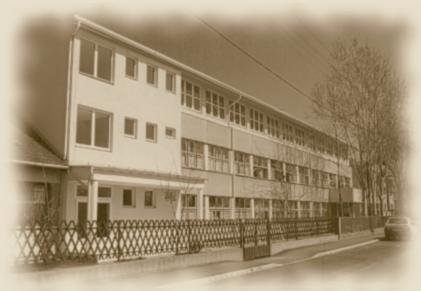 Készítette: Lipták Zsolt                  ph.Bőcs, 2017. január hó 22.												0.Bevezetés:A tudás, soha nem koncentrált vagy integrált formában létezik, hanem csakis szétszórtan, tökéletlen töredékekben, gyakran egymásnak ellentmondó ismeretekben, amelyek mind-mind önálló individuumok birtokában vannak.  (Friedrich August von Hayek)Preambulum1. Az iskola intézményi jellege:	Az intézmény, nyolc évfolyamos, 18 osztályos általános iskolai osztály, valamint,jelenleg még négy évfolyamos,4 osztályos szakiskolai osztály és 14 tanszakos alapfokú művészeti iskola alkotja. Prioritásunk a sport, mint az egészséges életmód, a nyelvoktatás, sajátos nevelési igényűtanulók, szegregált és integrált oktatása, valamint a művészeti oktatás, - mely a tehetséggondozás oszlopa – a kulturált emberi viselkedésre nevelés, a szakoktatás az élni tudó és európai módon élni akaró nevelő és oktató munka színterei.1.1. Iskolánk alapításának éve: 1948.	A bőcsi oktatás története szorosan összekapcsolódik a református egyház településen végzett tevékenységével. A XVI. századból vannak utalások arra, hogy Külsö és Belső Bőcsön volt szervezett oktatás. Az első konkrétadat, a XVII. század elejéről, 1608 - ból származik, egy egyházlátogatási jegyzőkönyvből, melyben az iskola gazdálkodását rögzítik. 1640 - től az iskola tanítóját rector-nak nevezi egy jegyzőkönyv. Ebben az időszakban már két iskola működött Bőcsön, külön a fiú és külön a leány nevelés szolgálatában. 1716-ban, Nagy István rector úr volt a bőcsi fiiskola tanítója. 1756 –ból megmaradt feljegyzés szerint a lány iskolában Pongó István tanító úr oktatott. A bőcsi iskolában állandó tanítók és rectorok tanítottak. Az utóbbiak a belső bőcsi fiiskolában teljesítettek szolgálatot. A rectorok a sárospataki református kollégium lelkészképzést befejezett diákjai voltak. Egy – egy rectornak 3 évig kellett tanítania. A rectorok munkáját a még képzettséggel nem rendelkező perceptorok segítették. A XIX. század első felében, 1832 és 1833 között Futó Sámuel lelkipásztor kezdeményezésére a gyülekezet, új fiúiskola építésébe kezdett. A két iskolában külön – külön tanították a lányikat és fiúkat. Így zajlott az oktatás egészen 1885 –ig, amikor felépült külső bőcsön az új iskola, mely a mai Ifjúság és Munkácsy utca sarkán állhatott, átellenben az iskola mai elhelyezkedésével. 1929 –ben, Klebelsberg Kunó féle népiskolai, oktatásfejlesztési program keretében, külső Bőcsön rendeződött az idő közben elhasználódott korszerűtlenné vált iskola helyzete. Új iskola épült a Munkácsy és a Dózsa György utca sarkán. Ekkortól három iskola működött a településen. Az új épületben már a fiú és leány tanulók közösen tanulhattak. 1948. évi XXXIII. tv. értelmében, a Bőcsi iskolákban is megkezdődött az államosítás és1950 május 25- én, 342 év elteltével állami tulajdonba került a bőcsi oktatás. Adminisztrációs hiba miatt 1967 –ig mégis a református egyház nevén maradtak az épületek. 1945 - től az iskolák a 6 elemi rendszerről a nyolc osztályos oktatásra tértünk át. 1962 – ben felépült a politechnika terem. 1968 – ban emeltes épületszárnnyal bővült az iskola. a megnövekedett gyerek létszám miatt szükség volt az újabb bővítésre. 1985 – ben újabb emeletes épületszárny épült, majd 1986 – ban, egy tornacsarnokkal bővítették az épület komplexumot. (Nagy Katalin. „Az emlékezetnek méltó története” 2008. Bőcs.)2. A Pedagógiai Program kialakításáról:Az intézmény az oktatásban felhalmozódott tapasztalatok alapján alakítja ki konkrét nevelési tervét, figyelembe véve az intézmény célkitűzéseit. Szakoktatásunk miatt figyeljük az adott mikro régió sajátosságait és a korszerűség kritériumait. A program a magyar közoktatás egészébe illeszkedve követi a Nemzeti köznevelésről szóló 2011. évi CXC. törvény, a Nemzeti alaptanterv kiadásáról, bevezetéséről és alkalmazásáról szóló 110/2012. Kormányrendelet; illetve annak Melléklete, valamint a nevelési-oktatási intézményekműködéséről szóló, 20/2012 EMMI rendelet 51/2012. (XII. 21.) EMMI rendelet a kerettantervek ki-adásának és jóváhagyásának rendjéről, 100/1997. (VI. 13.) Korm. rendelet az érettségi vizsga vizsgaszabályzatának kiadásáról, 40/2002. (V. 24.) OM rendelet az érettségi vizsga részletes követelményeiről és a 1997. évi XXXI. törvény a gyermekek védelméről és a gyámügyi igazgatásról szóló előírásait. A Nevelési Program és a tantervek kialakítása alkalmával az aktuális törvényi szabályokat és a mikro térség keretei és érdekeit követjük. A helyzetismeretből adódó tapasztalatra épül a megfontolás, mely a tervezéshez, majd a konkrét vágyak kontextusba helyezéséhez vezet. A tervezés ennek értelmében Bőcs és a mikro régió sajátos adottságaiból indul ki, ahol intézményünkkel az általános, a szak, és művészetoktatás és nevelés területén vezető szerepet vállalunk. A jogszabályban meghatározottak szerint az PP-t a nevelő testület fogadja el, Diákönkormányzat (DÖK) és SZMK (Szülői Munkaközösség) véleményének, támogatásának kikérésével. A PP azon rendelkezéseinek érvénybelépéséhez, amelyekből a fenntartóra többletkötelezettség hárul, a fenntartó, a működtető egyetértése szükséges.A Pedagógiai programunk ebben a formában a fenntartóra többlet kötelezettség vállalásának terhét nem jelenti!A jelen Pedagógiai Program megtekinthető a titkárságon munkaidőben, valamint elérhető az intézmény honlapján az intézményegység vezetők irodájában. Jelen PP az intézmény nevelőtestülete 2015. novemberi határozatával fogadta el. Módosításra akkor kerül sor, ha a fenti jogszabályokban változás áll be, vagy ha az igazgató, a szülők, a nevelőtestület vagy a DÖK erre javaslatot teszt. 	Jelen PP változtatását a kor követelményi, jogszabályi változások illetve a szakiskolai oktatás megújításának és színvonalának fejlesztése indokolja. A szakiskolai fejlesztés, pályázati program keretében valósult meg,TÁMOP-3.3.10.A – 12-2013-0053 szám. A szakiskolai továbbtanulást erősítő, kezdeményezések támogatása címmel!3. Helyi kihívás:A szülők egy része az intézménytől várja el a nevelési hiány pótlását. Számolni kell azzal, hogy az erkölcsi nevelés során az iskola magára marad. Társadalmunkban erősödik a fogyasztói szemlélet, amely a szélesedő szociális különbségek ellenére fokozottan rákényszerít az önzésre és manipulált fogyasztói szokásokra. Az iskola és a kollégium tanítsa meg diákjainkat együtt élni a világban tapasztaltakkal anélkül, hogy feladnák értékeiket és identitásukat. Meg kell teremteni annak feltételeit, hogy a diákok tapasztalhassák, hogy nem értéktelenebbek másoknál, és hogy életük érték, amelynek transzcendens távlatai vannak. Korunk társadalma a kultúra válságát éli át. A hagyományos keresztény kultúra sok eleme még a keresztények körében is talaját vesztette. Ezért különösen fontos a régi értékekből táplálkozó új keresztény kultúra megteremtése. Ezért a diák ismerje meg és tanulja meg tisztelni a hagyományt, annak eredetét, jelentését s kultúrában betöltött szerepét3.1. Regionális kihívások:	 Nem tehetünk egyetlen lépést sem anélkül, hogy ne pillantsunk környezetünkre, ne nézzük, meg mit tehetünk a település és a mikro térség érdekében. Meggyőződéssel állíthatjuk, hogy a komplex iskolai oktatásunk széles társadalmi közeg igényét szolgálja ki. Sok olyan családnak nyújtunk segítséget, akik nem engedhetik meg maguknak, azt a luxust, hogy gyermekük a szomszédos városokban tanuljanak, alap, vagy középfokon. Egyszerűen fogalmazva, körzetünk gyermekei utaznak, vagy tanulnak, vagy szakmai továbbtanulás esetén, előbb - utóbb tömegesen hiányoznak. 3.2. Kimenet: A szülők, a középfokú iskolák, a társadalom a piac elvárásai határozzák meg azt a célt, mely felé intézményünk oktatói-nevelői munkája halad. Ezen elvárásoknak megfelelően intézményünk igényes, általános, szakiskolai és művészeti oktatást nyújt, melynek közvetlen célja diákjaink továbbtanulási feltételeinek biztos megalapozása. A rövid távú cél akkor valósulhat meg, ha diákjaink eközben mások felé nyitott, a lehetőségekkel élni tudó emberré válnak. 4. Személyi és tárgyi lehetőségeink.4.1.  Személyi feltételek:Tanulóink beiratkozási körzethatárát a B.A.Z. Megyei Kormányhivatal, Bőcs község és a környező települések, valamint a KLIK együttes érdeki alapján, évente meghatározza, tiszteletben tartva a szülők szabad iskolaválasztáshoz való jogait.4.2. A tanulók szellemi és szociális háttere:a) A család általános társadalmi válsága miatt a pedagógusra fokozott felelősség és teher hárul. Ahol hiányzik az anyai vagy apai minta, kevés a gyerekre fordított idő, vagy hiányzik bármilyen értékrend, ott különösen megnő a gyerek szeretet-, törődés- és elfogadás-igénye. b) Diákjaink korán találkoznak a felnőtteket érő hatásokkal és igen későn szembesülnek a felelősség és az elvégzett munka tapasztalatával. Intézményünknek feladata, hogy egyidejűleg óvjon a romboló tapasztalatoktól, illetve szoktasson rá a rendezett, fegyelmezett életre, és arra, hogy tetteinknek következményei vannak. Kiemelt figyelmet kell fordítani a rohamosan változó szórakozási és fogyasztási kultúra rombolóhatásainak ellensúlyozására. 4.3. A szülők elvárása: Az iskola, oktatási és nevelési intézmény. Tevékenységünk arra irányul, hogy segítsük hozzá gyermekeiket a tudás szükségességének felismeréséhez, ismertessük fel a tudáshiány életminőséget romboló hatását. A szülők az iskola életében szülői képviselettel rendelkeznek. A képviseletet, intézményegységenként, osztályokra tagozódva alakítottuk ki, így valamennyi intézményegység osztálya és csoportja képviselettel rendelkezik. A szülői munkaközösség elnökségében az intézményegységek képviselői (3 fő) rendelkeznek akkreditációval.4.4. A gyerek jogai: A gyermek jogai az egyetemes emberi jog részét képezik. A nevelési programban és annak megvalósításában nagy hangsúlyt kell fektetni a gyermekek és tanulók azon jogaira, amiket a Köznevelési törvény valamint az intézményi belső szabályzatok, velük kapcsolatban elsősorban a Házirendjében deklarál. Ezeknek megfelelően a tanulók joga:erkölcsi útmutatást kapjon; személyiségének egyedi és megismételhetetlen voltát tiszteletben tartva kapjon támogatást életcélja kialakításához;hitének megvallása és annak szabad gyakorlása;a legkorszerűbb és a legteljesebb oktatási támogatást kapja meg; legyen minden esélye, jól képzett, alkotó, boldog emberré válni.5. A tanári és nevelőtestület:A tanári kar létszáma:				58 fő.a, Az intézményvezető és a három intézményegység vezető mellett, 58 főállású és 7 fő, óraadó státuszban lévő pedagógussal számol. b, Pedagógiai munkát segítők; iskolatitkár: 			 1 főügyviteli alkalmazott: 		 3 főrendszergazda: 			 1 főportás: 				 1 főpedagógia asszisztens: 		 1 főtakarító:			 7 főrehabilitációs foglalkoztatottak: 3 főszámuk, összesen:		 17 fő.Intézményünk Bőcs községgel illetve a B.A.Z. Megyei Munkaügyi Hivatallal közös megegyezés alapján, közfoglalkoztatottak foglalkoztatását is igényli, elsősorban, udvaros és karbantartó munkakörökben, szükséglet szerint.c, Az intézményegység vezetők jogállását a magasabb vezetői beosztásra vonatkozó rendelkezések határozzák meg. Az intézményegység vezetők részt vesznek az intézmény vezetésének munkájában, felelnek az intézményegységük szakszerű, korszerű, és hatékony, jogszabályoknak megfelelő, gazdaságos működéséért, napi szintű operatív működtetéséért. Munkáltatói jogkörrel nem rendelkeznek.d, Az intézmény egységekben a pedagógiai munka szervezését megfelelő képzetséggel rendelkező szakmai munkaközösség vezetők látják el.5.1. A tanári kar és a nevelőtestület összetétele: Az intézmény pedagógus közösségének személyi fejlesztése alkalmával célunk, hogy a lehető legmagasabb végzettséggel rendelkező pedagógusokat alkalmazzuk.Az új pedagógusok felvételénél mindig azt mérlegeljük, hogy a konkrét feladatra a képzettség, rátermettség,az iskola szellemiségének való megfelelés,a lojalitás,inkluzivitás,komparitivitás,helyismeret, mennyire valósul meg,módszertani felkészültség,pedagógiai folyamatok tudatos tervezése,tanulás támogatásatanulók személyiségének fejlesztése,hh, hhh, btmn, sni, tanulók integrált oktatásához módszertani felkészültség,tanulói csoportok kialakítása, fejlesztése, esélyteremtés, felzárkóztatás, tehetséggondozás,tanulói, pedagógiai folyamat, ön értékelés, elemzés,kommunikáció és szakmai együttműködés,5.2. A területhez kapcsolódó szakmai elvárások:5.3. Pedagógiai hitvallás:„Jót tenni! Jól tenni!”(Dr. Baracskai Zoltán)5.3.1. Jövőkép:	Megteremteni és megóvni a földrajzi mikrokörnyezet és társadalmi mikro térség oktatási központjának vezető szerepét, biztosítani a térség számára a megfelelő oktatási színvonalat és képzési választékot, fejleszteni képzési módszertanunkat és tudás gyűjtő centrumból tudás közvetítő központtá váljunk, oly módon, hogy a szervezet eredeti funkciója az oktatási tevékenység mellett azonos időben tanuló szervezettként a folyamatosan képezze magát és törekedjen nóvum létrehozására!6. Művészeti Iskola: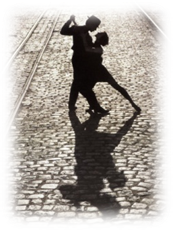 6.1. Minerva, Alapfokú Művészeti Iskolai egység:A Körzeti Általános Művészeti Iskola, 1991- ben kezdte meg működését, a miskolci Bartók Béla Zeneiskola szakmai segítségével támogatva. Az utóbbi években jelentős tanszakbővítést végeztünk. Célunk, hogy olyan, legmagasabb végzettségű tanárok oktassanak, akik számottevő művészi múlttal és jelentős előadói tapasztalattal rendelkezzenek. Tanítványaikat vezessék be a zene szerkezeti rejtelmeibe, képesek legyenek érzelmeket felfedezni és interpretálni, alakítsanak ki igényt a szépre és kellemre való törekvésért, tudjanak értéket teremteni, legyenek az intézményi tehetséggondozás elsőszámú színterei, neveljenek magabiztos kiállású, művelt gyerekeket. 6.2. Mottónk!Musica et cantus (Zene és tánc)6.3. Múzsáink!Minerva: (Pallasz Athéné) – a bölcsesség, kézművesség, tudomány és művészet istennőjeTerpszikhoré: (táncos kedvű) a kilenc múzsa egyike. A görög mitológiában a tánc és a drámai karddalok megszemélyesítője, Zeusz és Mnémoszüné lánya.Nevét az ógörög "terpsichorean", azaz τερπέω ("gyönyörködtető") és χoρός ("tánc") szó után kapta.A róla készült műalkotásokon leggyakrabban táncos pózban láthatjuk, vagy táncolók körében ülve, amint lantot penget. Egyes mondák szerint Akhelóosztól, a legnagyobb görögországi folyó istenétől született gyermekei a szirének.Euterpé: (görögül:Ευτέρπη) ("örömet nyújtó", "gyönyörködtető") múzsa a görög mitológia istennője.  Mnémoszüné és Zeusz gyermeke. A hellenisztikus kori irodalom óta, alakjához a lírai költészet műfaja és a zene kapcsolódik, jelképe a fuvola.Néhányan az aulosz, az oboa-féle kettős síp feltalálójaként említik. A hangszer legnagyobb mestere a mítoszok szerint Marszüasz volt.(wikipédia)A művészeti iskola, működő művészeti területei:Hangszeres tanszakok - egyéni képzés„A” TAGOZATFőtárgy:		hangszeres tantárgyak Kötelező tantárgy: 	szolfézs*Kötelezően választható tantárgyak:szolfézs, zenetörténet - zeneirodalom, kamarazene, zenekar, kórus. Választható tantárgyak:szolfézs, zenetörténet–zeneirodalom, második hangszer, kamarazene, zenekar, kórus.Korrepetíció (zongorakíséret):a hangszeres (kivéve csembaló, zongora, orgona, gitár tantárgyak) tantárgyaihoz szorosan kapcsolódó kötelező kiegészítő foglalkozás, a hangszeres óra része.Ha a tanuló teljesìtette a kötelező tantárgy követelményeit (szolfézs alapfok 4. vagy 6. évfolyam végéig) helyette a kötelezően választható tárgyak közül egy tantárgy felvétele kötelező.ÓratervekAz „A” tagozatos óratervek magukba foglalják az előképző, az alapfokú és a továbbképző évfolyamokat. Az első (zárójelben levő) számjegy az előképző, a második számjegy az alapfokú, a harmadik számjegy a továbbképző évfolyamainak számát jelenti. Az előképző évfolyamokat nem kötelező elvégezni.A művészeti osztályba sorolás: Az általános iskola 3. osztályos tanulóját kell 1. évfolyamba sorolni. Később is lehet első évfolyamos, de hamarabb nem. Zeneművészeti ág – Klasszikus zene:Fafúvós tanszak: furulya és fuvola főtárgyRézfúvós tanszak: trombita,  kürt, harsona, tuba főtárgyAkkordikus tanszak: gitár és ütő főtárgyBillentyűs tanszak: zongora és orgona főtárgyVonós tanszak: hegedű főtárgyTáncművészeti ág: Néptánc főtárgyBalett főtárgyTársastánc főtárgyModerntánc főtárgyKépző- és iparművészeti ág: Képzőművészet tanszak: Fotó és videó Szín és Bábművészeti ág:színjáték tanszak: dráma és színjáték főtárgyA művészeti iskola, jelenleg nem működő területe:Rajzolás – festésBalett6.4. „A” TAGOZAT ÓRATERVEI Az „A” tagozatos óratervek magukba foglalják az előképző, az alapfokú és a továbbképző évfolyamokat. Az első (zárójelben levő) számjegy az előképző, a második számjegy az alapfokú, a harmadik számjegy a továbbképző évfolyamainak számát jelenti. Az előképző évfolyamokat nem kötelező elvégezni. 6.4.1. Óraterv 1. 6.4.2.Óraterv 2.6.5. A képzés évfolyamainak számai: (2)+6+4 évfolyam: furulya, fuvola, , trombita, kürt, harsona– tenorkürt–baritonkürt, tuba, gitár, ütő, zongora, orgona, hegedű.6.6. A tanítási órák időtartama 	Főtárgy:				„A” tagozaton 2x30 perc (egyéni)  	Kötelező tantárgy:		„A” tagozaton a 4. évfolyam végéig 2x45 perc (csoportos) Kötelezően választható tantárgy: 5–10. évfolyamig Csoportos foglalkozás:	2x45 perc (zenekar, kórus: minimum 9 fő; kamarazene, 2–8 fő) Választható tantárgy: 	Az előképző 1. évfolyamától a képzés teljes idejében 1 vagy 2 tantárgy. Egyéni foglalkozás:	minimum 1x30 perc  Csoportos foglalkozás: 	minimum 1x45 perc (zenekar, kórus: minimum 9 fő; kamarazene, improvizáció: 2–8 fő) 6.5.1. Korrepetíció ideje Hangszeres tanszakok: (minimum) 	Ek.1.–2. és 1. évfolyam: 		  5 perc 	2–3. évfolyam: 			10 perc 	4. évfolyamtól: 			15 perc Korrepetíció (zongorakíséret): a hangszeres (kivéve csembaló, zongora, orgona, gitár tantárgyak) tantárgyaihoz szorosan kapcsolódó kötelező kiegészítő foglalkozás, a hangszeres óra része.*Ha a tanuló teljesìtette a kötelező tantárgy követelményeit (szolfézs alapfok 4. vagy 6. évfolyam végéig) helyette a kötelezően választható tárgyak közül egy tantárgy felvétele kötelező.6.6. „B” TAGOZAT ÓRATERVEI Főtárgy: 	hangszeres tanszakok – alapfok 2. évfolyamától javasolt. 	Kötelező tantárgy: szolfézsKötelezően választható tantárgy: zongora (kivéve a zongora főtárgyak esetében) a 3. évfolyamtól Választható tantárgyak: zenetörténet–zeneirodalom, második hangszer, kamarazene, zenekar, kórus  Korrepetíció (zongorakíséret):a hangszeres (kivéve zongora, gitár, tantárgyak) tanszakok tantárgyaihoz szorosan kapcsolódó kötelező kiegészítő foglalkozás, a főtárgy óra része.6.6.1. Óratervek Az „B” tagozatos évfolyamok óratervei magukba foglalják az előképző, az alapfokú és a továbbképző évfolyamokat. A zárójelbe tett évfolyamok az „A” tagozaton végzett előtanulmányokat jelentik.  Az előképző évfolyamokat nem kötelező elvégezni. Első évfolyamon a növendék 8 éves korától, az általános iskola 3. osztálytól értendő.6.6.2. Óraterv 1. 6.6.3. A képzés évfolyamainak számai: (2) + 6 + 46.6.4. A tanítási órák időtartama 	Főtárgy:	„B” tagozaton 2x45 perc (egyéni)  	       Kötelező tantárgy:	2x45 perc (csoportos) Kötelezően választható tantárgy:	Egyéni foglalkozás:	minimum 1x30 perc  	Választható tantárgy:	1 vagy 2 foglalkozás 	Egyéni foglalkozás:  	 minimum 1x30 perc  	Csoportos foglalkozás:	 minimum 1x45 perc 6.6.5. Korrepetíció ideje:  	6.6.5.1. Hangszeres tanszakok: 2. évfolyam 15 perc 3–4. évfolyam 20 perc 5. évfolyamtól 25 perc 6.7. Az oktatásban alkalmazható kották, tankönyvek, tanulmányi segédletek, taneszközök kiválasztásának elveiA felhasználható kötelező és javasolt kották irodalmát lebontva tartalmazza az alapfokú művészetoktatás tantervi programja. A szakmai munkaközösség egyeztetése, véleményalkotása segítségével a szaktanár választja meg az általa használandó taneszközöket. Intézményünk rendszeres gyermekvédelmi támogatásban részesülő tanulói az iskolai könyv-és zeneműtárban 	található tanulmányi segédleteket (kottákat, 	könyveket) 	térítésmentesen kölcsönözhetik. 6.7.1. A tankönyvek és kották kiválasztásának szempontjai: Illeszkedés a helyi tanterv anyagához, céljaihoz, sajátosságaihoz, Jól taníthatóság és jól tanulhatóság, Tartósság, igényes kidolgozás, kedvező ár, Korszerűség, könnyen értelmezhetőség,  Választékos, igényes nyelv, Legyenek kapcsolódó feladatgyűjtemények, segédanyagok. 6.7.2. A taneszközök és segédletek kiválasztásának szempontjai: Használhatóság, célszerűség, Széles körben való alkalmazhatóság, Korszerűség, A kreativitást is fejlessze, Tartósság, mobilitás. 6.8. Az iskolai beszámoltatás, az ismeretek számonkérésének követelményei és formái6.8.1. Alapelveink a következők:Az értékelés legyen személyre szóló, személyiségfejlesztő, ne sértse a személyi autonómiát, Az elfogadott követelményrendszer alapján történjen, Legyen objektív és ne legyen megtorló, Szorgalom-megítélésben a tanuláshoz, munkához való viszony kapjon kiemelt szerepet Az egyén képességének megfelelő teljesítményét és önmagához mért fejlődését értékeljük, Az iskolahasználók számára is elfogadható legyen az értékelési rendszer.Az ellenőrzésnek folyamatosnak kell lennie. 6.8.2. Céljaink:Az intézményi és egyéni célok megfelelő harmóniájának kialakítása, Önértékelés képességének fejlesztése, folyamatossá tétele, Az értékelés pozitívumokat kiemelő, segítő hatású legyen, Tervszerű, rendszeres, kiszámítható legyen az ellenőrzés, A pedagógus attitűdje segítőkész legyen, erősítse meg a tanulót abban, hogy előrehaladása fontos az iskola és nevelő számára egyaránt, Az értékelés rendszerének kidolgozása a ki? – kit? – mit? – mikor? – hogyan? kérdésre adandó válaszok alapján történjen. 6.9. Feladatok:Az egyes tanszakok értékelési szempontjainak összehangolása és a szempontok nyilvánosságra hozása, Értékelési-, mérési-, időterv készítése, Szorgalom értékelési szempontjainak kialakítása, tudatosítása, alkalmazása Az órán kívüli helyzetek (szereplések, fellépések) megítélése, szabályozása, Az értékelés formáinak kidolgozása, Kiemelkedő teljesítmények elérésének formái. Félévi, év végi vizsgák, szereplések, fellépések elemzése, Hatékonyságvizsgálat, A sikeresség mutatóinak nyilvánossá tétele és elismerése 6.10. Táncművészet 	A táncoktatás célja, hogy megalapozza a tánc iránt érdeklődő tanulók mozgásműveltségének és mozgáskultúrájának sokirányú fejlesztését, testi-lelki állóképességét, kapcsolatteremtő képességét. Fejlessze a tanulók fizikai állóképességét, ritmusérzékét, hallását, tér és forma érzékét, nevelje őket egészséges életmódra, magabiztosságra.Alakítsa ki a tanulóban a tánc, illetve egy-egy táncműfaj (balett, néptánc, modern tánc) iránti szeretetet, az interpretáláshoz szükséges önfegyelmet, önkontrollt, rendszeres munka igényét, közös munkában való részvételhez szükséges magatartásformát.Tudatosítsa a tanulóban, hogy a tánc tanulásán keresztül fejlesztheti akaratát, ízlését, alkalmazkodó és állóképességét. 	Irányítsa a kiemelkedő képességű tanulót szakirányú továbbtanulásra. Ösztönözze a tanulót az amatőr táncéletbe való bekapcsolódásra, elsősorban az iskola táncegyüttesein keresztül.Ösztönözze a tanulót színházi táncesemények, folklór előadások látogatására.Ismerje meg a tanuló az általa tanult táncműfaj, néptánc történetét, stílus elemeit, mozgáskultúráját. Váljon a tanulók tánctudása életelemükké, a társas kapcsolat megteremtőjévé, a harmonikus élet eszközévé.6.11. A KÉPZÉS STRUKTÚRÁJA, TANSZAKAI A képzés ideje:	12 év Évfolyamok száma: 	12 év (előképző 1-2., alapfok 1-6., továbbképző 7-10.) A táncképzés tanszakai:balett tanszak modern tánc tanszak néptánc tanszak társastánc tanszak A táncművészeti oktatás kötelezően előírt tantárgyai és azok óraszámai figyelembevétele mellett a tanulók más művészeti ág (zeneművészeti, képző- és iparművészeti, színművészeti) képzésbe is bekapcsolódhatnak, illetve azok központilag meghatározott kötelező tanításai óráin is részt vehetnek. 6.12. ÉRTÉKELÉSAz előképző 1-2., az alapfok 1-6., valamint a továbbképző 7-10. évfolyamán a pedagógus a tanuló teljesítményét a tanítási év közben és félévkorosztályzattal értékeli, a tanítási év végén az értékelés, minősítés /osztályzattal történik.A tanulók félévi és év végi vizsgái az iskolában, év végén színpadon előadáson – csoportos bemutatási formában – bizottság előtt, ugyanakkor nyilvánosan (szülők előtt) történik. A vizsga anyagát a szaktanár állítja össze. A minősítésre a szaktanár tesz javaslatot, amelyről bizottság szótöbbséggel dönt. 6.12.3.Az értékelés szempontjai minden évfolyamon:a tananyag-elsajátítási mechanizmus fejlődése technikai biztonság pontos kivitelezés (mozdulat, irányok, ritmus, dinamika), esztétikus megjelenítés a tantárgy elvárásainak megfelelő stílusú előadásmód a zene és a tánc összhangja a tudatos testhasználat saját mozgásanyag gazdagodása mozgáshatárok fejlődése kapcsolatteremtés, kifejezőkészség erőnlét. 6.13. BALETT TANSZAK BEVEZETÉS A klasszikus balett évszázadokon át csiszolódott tánctechnika, zárt rendszerbe foglalt mozdulatnyelv. Tanulása erős koncentrálást, fegyelmezett, tudatos munkát igényel. Tanítása fiatal korban kezdődik, hiszen a test ekkor még laza, az izmok alakíthatóak, az ízületek tágíthatóak. A gyermekek zenei és mozgáskultúrájának fejlesztése érdekében a klasszikus balett tantárgy mellett helyet kap a néptánc, a történelmi társastánc, a társastánc és a modern tánc. I. A BALETT TANSZAK OKTATÁSI KÖVETELMÉNYEI A balett tanszak célja: a tanuló tanulja meg a klasszikus balett alapjait, sajátítsa el a fegyelmezett, tudatos mozgásnyelvet, harmonikusan alkalmazza a tánctechnikát.  A balett tanszak képzésének feladatai minden évfolyamon az életkori sajátosságoknak megfelelően:  Ismertesse meg a tanulóval:az adott évfolyam tananyagát, a klasszikus balett lépésanyagát,  a táncstílusok sokféleségét, a különböző tánctechnikák formáit, a tánc történetét. Fejlessze a tanuló:testi adottságait, koncentráló képességét, testi-lelki teherbírását, tér- és formaérzékét, hallását és ritmusérzékét, koordinációs készségét, előadói készségét, magabiztos fellépését. Alakítsa ki a tanulóban:a tánc iránti szeretetet, az önfegyelmet, a rendszeres munka igényét, a művészetek iránti nyitottságot. Ösztönözze a tanulót:az igényességre, a táncesemények látogatására, szereplésre, érzelmi nyitottságra, az egészséges életmódra, a helyes testtartásra, az igényes megjelenésre. Adjon teret:a fantázia kibontakoztatására, a kreativitás megnyilvánulására, az improvizációs készség kibontására, az ízlés és személyiség fejlődésére. Irányítsa a tanulót:a szakirányú továbbtanulásra, az amatőr táncéletbe való bekapcsolódásra. II.  A TANSZAK TANTÁRGYAI ÉS AZOK ÓRASZÁMAI A képzés ideje:                12 év Évfolyamok száma:       (2) + 10Óraterv Az előképzőt a tanulónak nem kötelező elvégeznie. 7. Szakközépiskola: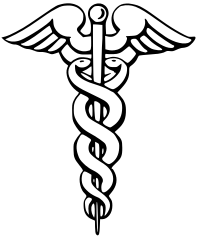 7.1. Hermész Szakközépiskolai Intézményegység: 	A görög mitológiában az életet megszépítő és megkönnyítő eszközök egész sorának ő a feltalálója.	Ő a talpraesettség, a szerencsés pillanat az önként kínálkozó jó alkalom maga. Szolgálatra kész találékonysága megfér furfangos kópéságaival. Ajándékozó, elragadóan gyermekded, kharidotés is az ő mellékneve, amiben a kharis (a latin gratia) az ajándékozó mozdulat kedvessége jut kifejezésre. Akiben kárt tesz az sem tud rá komolyan haragudni, akárcsak egy csínytevő gyermekre. A tolvajok istene s atyja a leghíresebb görög tolvajnak ú, Autolykosnak a furfangos Odysseus (Odüsszeus) anyai nagyatyjának.	Amellett – kivált szülőhazájában, Arkadiában a nyáj növekedését a pásztorgondnok hasznát is tőle várták. Arkadia pásztoristene, a kecskelábú Pan is az ő fia, s mint kriohoros, a kost a vállán hordozó pásztor az elveszett jószág nyomára vezetető szerencsének is ő a biztosítéka. Általában ő az, aki minden zavarból kisegít. Útközben is áldozhattak neki, mert az ő fejével díszített oszlopok, ún. hermák álltak a keresztutakon, illetőleg néha mérföldkövekül is szolgáltak. A nyereségnek és a szerencsés útnak az istene, őa kereskedők pártfogója s ő a legmegbízhatóbb követ, aki magának Zeusnak is a szolgálatában állt.(László Zoltán)7.2. Mottónk: Azoknak, akik hisznek, nem kell bizonyíték, azoknak, akik nem hisznek, nem létezik bizonyíték.(Stuart Chase)7.3. Rövid történetünk:Iskolánkban 2002 – ben kezdődött el a szakiskolai kereskedelmi szakképzés. Előtte, egy évvel már bevezették a háziasszonyképzést. Bőcs és mikro térségéből fogadjuk az érdeklődő tanulókat.Az első két évfolyam, általános pedagógiai szakaszban (9-10.) az általános műveltséget megalapozó képzésen túl a képesség-kibontakoztató program keretein belül kiemelten oktatjuk az informatikát, az idegen nyelvet, a szakmai kommunikációt és a szakmai orientációs tárgyakat. Pályázati lehetőségből képzésben tartást és továbbképzési orientációt, tehetséggondozást végzünk. 	Lehetőséget biztosítunk a helyi sportegyesület keretei között a versenysportba való bekapcsolódásra, igény szerint művészeti tevékenységre (zene, néptánc, társastánc); támogatjuk a különböző pályázati ösztöndíjprogramokba való bekapcsolódást.A szakképző évfolyamokon az új OKJ - nak megfelelően bolti eladó szakmát oktatunk, élelmiszer és vegyi áru eladó elágazással, segítünk a gyakorlati helyek biztosításában. Magas színvonalú elméleti és gyakorlati oktatással, kiváló tárgyi feltételekkel, a legkorszerűbb informatikai eszközökkel felszerelt oktatóteremmel segítjük elő az oktatást az országos szakiskolai versenyeken való részvételt, az eredményes szakmai vizsgát. Az oktatás korszerűsítésének érdekében, tankabinetet alakítottunk ki, ahol tanulóink, életszerű körülmények között gyakorolhatják a szakma sajátosságait.  Évek tapasztalatai alapján állíthatjuk a nálunk végzett tanulók elhelyezkedési lehetőségei kiemelkedően jók, s igény szerint a továbbtanulásban is segítséget nyújtunk.8. ÖRÖKÖS ÖKOISKOLA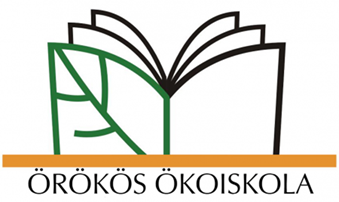 8.1. Gaía ÖRÖKÖS ÖKOISKOLA.Összetett intézményként általános iskolai, szakiskola, művészetoktatási feladatokat látunk el, ÖKO iskolaként mindennapjainkat áthatja a fenntarthatóság pedagógiája, a tudatos fogyasztói, felhasználói, tevékenység, környezettudatosságra épülő elvárás rendszerünk, melynek következetes végrehajtása által:ÖRÖKÖS ÖKO ISKOLAcímet nyertünk!8.2. Mottónk!"Az Isteni erő, aki a kivágott csonkból termőfát tud növeszteni újra, nem hagyja elveszni a népeket sem, akik benne hisznek."
(Wass Albert)

8.3. Múzsáink!Gaia:Gaia (görögül Γαῖα, más néven Gé) istennő a görög mitológiában.Az őselemek egyikeként Gaia testesítette meg a földet, ő volt a földanya. Az Istenek születése eposz szerint nem tiszta, hogy Gaia,Khaosz gyermeke volt-e, vagy tőle függetlenül jött létre. Gaia után volt Erósz és Tartarosz.A föld magányosan érezte magát, ezért apa nélkül szülte meg Uranoszt, az eget, Oureiát, a hegyeket és Pontuszt, a tengereket. Erósz szerelemre lobbantotta a földet az ég iránt, és így történt, hogy Gaia nemzette a hat titánt és a hat titaniszt, akik legkedvesebb gyermekei lettek. A három küklopsz és a három százkarú szörnyeteg, a Hekatonkheirek is az ő gyermekeik voltak. Gaia egyedül hozta létrePandórát.James Lovelock angol tudós Gaia-elmélete óriási vihart kavart tudományos körökben. Az általa kidolgozott Gaia-elmélet a következő: - 1. A Föld egy élő organizmus, - 2. A Föld egy egész és egységes önellenőrző rendszer, nem szakadozott funkciók halmaza, - 3. A bolygó egy egységes élő rendszer magja, - 4. A Föld bolygón az emberi szervezethez nagyon hasonló önszabályozó rendszer működik, - 5. Az evolúció nemcsak a versenyen, hanem az együttműködésen is alapszik.9.  ERDEI ISKOLA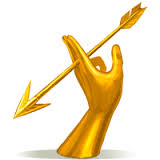 9.1. Artemisz Erdei Iskola9.2. Az erdei iskola története:Az ősi ötlet, még Rousseau idejéből származhat, nevezetesen, hogy „ Vissza a természetbe!” Jelenleg inkább a sok más, napjainkig élő progresszív irányzathoz hasonlóan, a XX. század elején a gyermekközpontú reformpedagógiai mozgalmának időszakában keletkezett. Az erdei iskolák európai története Németországban kezdődött, ahol az erdei iskolákat elsősorban egészségügyi indíttatásból hozták létre.	A nagymértékű ipari fejlődés következtében a XIX. század végén a lakosság nagy része tbc-ben betegedett meg Németország ipari városaiban. Hogy megelőzzék a betegséget, a veszélyeztetett nagyvárosi gyerekek számára kéthetes szünidei nyaraltatást szerveztek.A Berlin melletti Charlottenburgban alapította meg Bendix és Neufert 1904-ben azt az intézményt, amelyet a szakirodalom erdei iskolák ősének tart. Ezt az iskolát alapítói találóan „szabadlevegős iskolának” nevezték el. Ez a név kellően kifejezi az iskola megalapításának legfőbb okát, ami döntően egészségügyi.A németek példáját számos ország követte: Anglia, Belgium, Franciaország, Magyarország, Olaszország, Hollandia, USA, stb.9.3. Mottónk!
„Az erdőben semmi sem öncélú. Minden gyomnak, minden rovarnak, minden madárnak megvan a maga pontosan meghatározott szerepe.”(Szilvási Lajos)9.4. Múzsáink!ARTEMIS és AphroditéArtemis, Apollón  ikertestvére, az erdők istennője. Hamvas szűziessége rokon erdő-mező érintetlenségével. Aphrodité lakása: pompázó kert, Artemisé az érintetlen mező, ahol pásztor nem legeltet soha, ahová nem hatolt eke vasa, ahol csak a méh keresi fel a tavasz friss virágait. Ott Aidós a szemérem öntözi forrás harmatával a virágokat és csak az szakíthat belőlük, akinek természettől fogva osztályrésze a józan mértéktartás, a szellem tisztasága az ösztönökkel szemben. Mert Apollón és Artemis lényegük szerint rokonistenek, és ezt fejezi ki a mítosz azzal, hogy ikertestvéreknek mondja őketArtemis leggyakrabban előforduló mellékneve: iokheaira, "nyilakat ontó" és keladeiné, "zajongó", az ujjongó vadászlármáról, mely betölti a hegyet, mikor a vadászó istennő végigvonul rajta kíséretével. A vadászat Artemis állandó gyönyörűsége, és a híres földi vadászok is tőle tanulták mesterségüket. Ott jár az erdővel borított hegyek ormain, a magas Taygetosonvagy az Erymanthoson és a Mainalonon, vaddisznókban meg a gyors szarvasokban gyönyörködve. (Wikipédia)II. Az iskola nevelési programja1.Bevezetés: 1.1.Az iskolában folyó nevelő-oktató munka pedagógiai alapelvei, értékei, céljai, feladatai, eszközei, eljárásai:Intézményünkben a 8 évfolyamos iskola legfőbb feladatának tekinti valamennyi idejáró gyermek, európai szellemben való nevelését, felkészítését a képességeinek megfelelő továbbtanulásra, tehetségének kibontakoztatására. Ezt szolgálja az oktatás mellett a tanulásszervezési eljárások sokszínűsége, az ismeretátadás egyénre/csoportra szabott módszereinek alkalmazása. Fontos célkitűzésünk, hogy tanulóink megismerjék, szűkebb és tágabb környezetük világát, a lakóhely által összetartozó közösség általános írott és íratlan értékrendjét, és legyenek képesek azt egyéni értékrendjükben, viselkedésükben, környezet tudatos magtartással érvényesíteni.Intézményünk igény szerint kiemelt gondoskodást és fejlesztést biztosít kiemelt figyelmet igénylő gyermekek, tanulók közül a kiemelten tehetséges tanulók és a különleges bánásmódot igénylő, sajátos nevelési igényű tanulók számára a Borsod Abaúj Zemplén Megyei Intézményfenntartó Központ, Miskolc Tankerület intézményi rendszerében. Különös tekintettel saját intézményi igények kielégítésére, segítő, partneri szolgáltatás szervezésével együttműködési lehetőséget nyújtva a Tankerület, elsősorban a mikro térség intézményei között, kiemelten a beilleszkedési, tanulási, magatartási, nehézséggel küzdő tanulók vizsgálata, problémáinak kezelése, személyiségük terápiás segítése a fő cél.Célkitűzéseink megvalósításában szorosan együttműködünk az intézményünkbe járó tanulók szülőivel, fenntartónkkal, a településsel valamint más partnereinkkel.2.1. Az intézményi nevelés-oktatás alapvető céljai és a NAT által megfogalmazott célok koherenciája2.1.1. Az erkölcsi nevelésAlapvető cél a tanulók erkölcsi érzékének fejlesztése, a cselekedeteikért és azok következményeiért viselt felelősségtudatuk elmélyítése, igazságérzetük kibontakoztatása, közösségi beilleszkedésük elősegítése, az önálló gondolkodásra, feladat megoldásra és a majdani önálló, felelős életvitelre történő felkészülésük segítése. Az erkölcsi nevelés legyen életszerű: készítsen fel az elkerülhetetlen értékkonfliktusokra, segítsen választ találni a tanulók erkölcsi és életvezetési problémáira. Az erkölcsi nevelés lehetőséget nyújt az emberi lét és az embert körülvevő világ lényegi kérdéseinek különböző megközelítési módokat felölelő megértésére, megvitatására. Az iskolai közösség élete, tanárainak példamutatása támogatja a tanulók életében olyan nélkülözhetetlen készségek megalapozását és fejlesztését, mint a kötelességtudat, a munka megbecsülése, a mértéktartás, az együttérzés, a segítőkészség, a tisztelet és a tisztesség, a korrupció elleni fellépés, a türelem, a megértés, az elfogadás. A tanulást elősegítő beállítódások kialakítása – az önfegyelemtől a képzelőtehetségen át intellektuális érdeklődésük felkeltéséig – hatással lesz egész felnőtt életükre, és elősegíti helytállásukat a munka világában is.2.1.2. Nemzeti öntudat, hazafias nevelésA tanulók ismerjék meg nemzeti, népi kultúránk értékeit, hagyományait. Tanulmányozzák a jeles magyar történelmi személyiségek, tudósok, feltalálók, művészek, írók, költők, sportolók munkásságát. Sajátítsák el azokat az ismereteket, gyakorolják azokat az egyéni és közösségi tevékenységeket, amelyek megalapozzák az otthon, a lakóhely, a szülőföld, a haza és népei megismerését, megbecsülését. Alakuljon ki bennük a közösséghez tartozás, a hazaszeretet érzése, és az a felismerés, hogy szükség esetén Magyarország védelme minden állampolgár kötelessége. Európa a magyarság tágabb hazája, ezért magyarságtudatukat megőrizve ismerjék meg történelmét, sokszínű kultúráját. Tájékozódjanak az egyetemes emberi civilizáció kiemelkedő eredményeiről, nehézségeiről és az ezeket kezelő nemzetközi együttműködési formákról.2.1.3. Állampolgárságra, demokráciára nevelésA demokratikus jogállam, a jog uralmára épülő közélet működésének alapja az állampolgári részvétel, amely erősíti a nemzeti öntudatot és kohéziót, összhangot teremt az egyéni célok és a közjó között. Ezt a cselekvő állampolgári magatartást a törvénytisztelet, az együttélés szabályainak betartása, az emberi méltóság és az emberi jogok tisztelete, az erőszakmentesség, a méltányosság jellemzi. Az iskola megteremti annak lehetőségét, hogy a tanulók megismerjék a főbb állampolgári jogokat és kötelezettségeket, és ennek keretében biztosítja a demokratikus nevelést. A részvétel a közügyekben megkívánja a kreatív, önálló kritikai gondolkodás, az elemzőképesség és a vitakultúra fejlesztését. A felelősség, az önálló cselekvés, a megbízhatóság, a kölcsönös elfogadás elsajátítását hatékonyan támogatják a tanulók tevékeny részvételére építő tanítás- és tanulásszervezési eljárások.2.1.4. Az önismeret és a társas kultúra fejlesztéseAz önismeret – mint a személyes tapasztalatok és a megszerzett ismeretek tudatosításán alapuló, fejlődő és fejleszthető készség – a társas kapcsolati kultúra alapja. Elő kell segíteni a tanuló kedvező szellemi fejlődését, készségeinek optimális alakulását, tudásának és kompetenciáinak kifejezésre jutását, s valamennyi tudásterület megfelelő kiművelését. Hozzá kell segíteni, hogy képessé váljék érzelmeinek hiteles kifejezésére, a mások helyzetébe történő beleélés képességének az empátiának a fejlődésére, valamint a kölcsönös elfogadásra. Ahhoz, hogy az oktatási és nevelési folyamatban résztvevő tanulók, az elsajátított készségekre és tudásra támaszkodva énképükben is gazdagodjanak, a tanítás-tanulás egész folyamatában támogatást igényelnek ahhoz, hogy tudatosuljon, a saját/egyéni fejlődésüket, sorsukat és életpályájukat maguk tudják alakítani. A megalapozott önismeret hozzájárul a kulturált egyéni és közösségi élethez, mások megértéséhez és tiszteletéhez, a szeretetteljes emberi kapcsolatok kialakításához.2.1.5. A családi életre nevelésA család kiemelkedő jelentőségű a gyerekek, fiatalok erkölcsi érzékének, szeretetkapcsolatainak, önismeretének, testi és lelki egészségének alakításában. A szűkebb és tágabb környezet változásai, az értékrendben jelentkező átrendeződések, a családok egy részének működésében bekövetkező zavarok szükségessé teszik a családi életre nevelés beemelését a köznevelés területére. A köznevelési intézményeknek ezért kitüntetett feladata a harmonikus családi minták közvetítése, a családi közösségek megbecsülése. A felkészítés a családi életre segítséget nyújt a gyermekeknek és fiataloknak a felelős párkapcsolatok kialakításában, ismereteket közvetít a családi életükben felmerülő konfliktusok kezeléséről. Az iskolának foglalkoznia kell a szexuális kultúra kérdéseivel is.2.1.6. A testi és lelki egészségre nevelésAz egészséges életmódra nevelés hozzásegít az egészséges testi és lelki állapot örömteli megéléséhez. A pedagógusok ösztönözzék a tanulókat arra, hogy legyen igényük a helyes táplálkozásra, a mozgásra, a stressz kezelésének módszereinek alkalmazására. Legyenek képesek lelki egyensúlyuk megóvására, társas viselkedésük szabályozására, a konfliktusok kezelésére. Az iskola feladata, hogy a családdal együttműködve, felkészítse a tanulókat az önállóságra, a betegség-megelőzésre, továbbá a szabályok betartására a közlekedésben, a testi higiénében, a veszélyes körülmények és anyagok felismerésében, a váratlan helyzetek kezelésében. A pedagógusok motiválják és segítsék a tanulókat a káros függőségekhez vezető szokások kialakulásának megelőzésében.2.1.7. Felelősségvállalás másokért, önkéntességre nevelésA NAT ösztönzi a személyiség fejlesztését, kibontakozását segítő nevelést-oktatást: célul tűzi ki a hátrányos helyzetű vagy fogyatékkal élő emberek iránti szociális érzékenység, segítő magatartás kialakítását a tanulókban úgy, hogy saját élményű tanuláson keresztül ismerik meg ezeknek a csoportoknak a sajátos igényeit, élethelyzetét. A segítő magatartás számos olyan képességet igényel és fejleszt is egyúttal (együttérzés, együttműködés, problémamegoldás, önkéntes feladatvállalás és megvalósítás), amelyek gyakorlása elengedhetetlen a tudatos, felelős állampolgári léthez.2.1.8. Fenntarthatóság, környezettudatosságra nevelésA felnövekvő nemzedéknek ismernie és becsülnie kell az életformák gazdag változatosságát a természetben és a kultúrában. Meg kell tanulnia, hogy az erőforrásokat tudatosan, takarékosan és felelősségteljesen, megújulási képességükre tekintettel használja. Cél, hogy a természet és a környezet ismeretén és szeretetén alapuló környezetkímélő, értékvédő, a fenntarthatóság mellett elkötelezett magatartás váljék meghatározóvá a tanulók számára. Az intézménynek fel kell készítenie őket a környezettel kapcsolatos állampolgári kötelességek és jogok gyakorlására. Törekedni kell arra, hogy a tanulók megismerjék azokat a gazdasági és társadalmi folyamatokat, amelyek változásokat, válságokat idézhetnek elő, továbbá kapcsolódjanak be közvetlen és tágabb környezetük értékeinek, sokszínűségének megőrzésébe, gyarapításába.2.1.9. PályaorientációAz iskolának – a tanulók életkorához igazodva és a lehetőségekhez képest, átfogó képet kell nyújtania a munka világáról. Ennek érdekében olyan feltételeket, tevékenységeket kell biztosítania, amelyek révén a diákok kipróbálhatják képességeiket, elmélyülhetnek az érdeklődésüknek megfelelő területeken, megtalálhatják hivatásukat, kiválaszthatják a nekik megfelelő foglalkozást és pályát, valamint képessé válnak arra, hogy ehhez megtegyék a szükséges erőfeszítéseket. Ezért fejleszteni kell bennük a segítéssel, az együttműködéssel, a vezetéssel és a versengéssel kapcsolatos magatartásmódokat és azok kezelését.2.1.10.Gazdasági és pénzügyi nevelésA felnövekvő nemzedéknek hasznosítható ismeretekkel kell rendelkeznie a világgazdaság, a nemzetgazdaság, a vállalkozások és a háztartások életét meghatározó gazdasági-pénzügyi intézményekről és folyamatokról. Cél, hogy a tanulók ismerjék fel saját felelősségüket az értékteremtő munka, a javakkal való ésszerű gazdálkodás, a pénz világa és a fogyasztás területén. Tudják mérlegelni döntéseik közvetlen és közvetett következményeit és kockázatát. Lássák világosan rövid és hosszú távú céljaik, valamint az erőforrások kapcsolatát, az egyéni és közösségi érdekek összefüggését, egymásrautaltságát. Ennek érdekében a köznevelési intézmény biztosítja a pénzügyi rendszer alapismereteire vonatkozó pénzügyi szabályok, a banki tranzakciókkal kapcsolatos minimális ismeretek és a fogyasztóvédelmi jogok tanítását.	2.1.11. Médiatudatosságra nevelésCél, hogy a tanulók a mediatizált, globalizált nyilvánosság felelős résztvevőivé váljanak: értsék az új és a hagyományos médiumok nyelvét. A médiatudatosságra nevelés az értelmező, kritikai beállítódás kialakítása és tevékenység-központúsága révén felkészít a demokrácia részvételi kultúrájára és a médiumoktól is befolyásolt mindennapi élet értelmes és értékelvű megszervezésére, tudatos alakítására. A tanulók megismerkednek a média működésével és hatásmechanizmusaival, a média és a társadalom közötti kölcsönös kapcsolatokkal, a valóságos és a virtuális, a nyilvános és a bizalmas érintkezés megkülönböztetésének módjával, valamint e különbségek és az említett médiajellemzők jogi és etikai jelentőségével.2.1.12. Digitális kompetenciakészség javítása	Cél, a korszerű oktatás alapjait biztosító digitális kompetencia tanulói, pedagógusi területen történő fejlesztése. Tanulói szinten, a digitális eszközök készségszintű használata és alkalmazása, digitális hírek etikus kiszűrése, használata. Pedagógus szinten a digitális eszközhasználat készségszintre emelése, alkalmazása a napi oktatási területen, digitális tananyag használata, továbbfejlesztése, digitális íráskészség fejlesztése.2.2. A tanulás tanításaA tanulás tanítása az iskola feladata! Minden pedagógus teendője, hogy felkeltse az érdeklődést az iránt, amit tanít, és útbaigazítást adjon a tananyag elsajátításával, szerkezetével, hozzáférésével kapcsolatban. Meg kell tanítania, hogyan alkalmazható a megfigyelés és a tervezett kísérlet módszere; hogyan használhatók a könyvtári és más információforrások; hogyan mozgósíthatók az előzetes ismeretek és tapasztalatok; melyek az egyénre szabott tanulási módszerek; miként működhetnek együtt a tanulók csoportban; hogyan rögzíthetők és hívhatók elő pontosan, szó szerint például szövegek, meghatározások, képletek. Olyan tudást kell kialakítani, amelyet a tanulók új helyzetekben is képesek alkalmazni, a változatok sokoldalú áttekintésével és értékelésével. A tanulás tanításának elengedhetetlen része a tanulás eredményességének, a tanuló testi és szellemi teljesítményeinek lehetőség szerinti növelése és a tudás minőségének értékelése.3. Az intézmény jellegéből adódóan sajátos nevelési célja:-	A tanulók nevelése az intézményben! Olyan öntudatos magyarok nevelése, akik tudják, hogy kiben és miért hisznek, tudják, hogy kinek és miért tanulnak, akik képesek önállóan, logikusan gondolkodni, cselekedni, képesek a valódi értékek felismerni, és kontextusba helyezni.-	A tehetséges tanulókkal való kiemelt foglalkozás, speciális tehetségfejlesztő program működtetése.- 	A különleges ellátást igénylő tanulókkal való kiemelt törődés, gondoskodás.-	A tanulók képességeinek és kompetenciáinak egyénre szabott fejlesztése-	Alkotó pedagógiai klíma biztosítása4. A nemzeti alaptantervben meghatározott pedagógiai feladatok megvalósításának részletes szabályai:4.1. Intézményi nevelési módszerek/eszközök:	Tanulóinkat igyekszünk pozitív tevékenységekre késztetni, gyengítve a negatív hatásokat,a kompetencia alapú nevelés-oktatás fokozatos bevezetésével. Az alábbi nevelési eljárásokat alkalmazzuk céljaink elérése érdekében:A meggyőzés, a felvilágosítás, a tudatosítás érdekében alkalmazott módszereink:minta, példa, példakép, példakövetés, eszménykép;érték-tisztázás, önismeret, bírálat, önbírálat;beszélgetés, felvilágosítás, tudatosítás;előadás, vita, beszámoló.Ösztönző módszerek:helyeslés, bíztatás, megbízás, elismerés, ígéret, dicséret;gyakorlás, követelés;ellenőrzés, értékelés szóban vagy írásban, osztályozás;játékos, dramatikus módszerek.A pozitív magatartásra ható módszereink:helyeslés, ösztönzés, bíztatás; elismerés, dicséret, jutalmazás;osztályozás; értékelésfelszólítás.A negatív viselkedés kialakulását megelőzői módszerek:felügyelet;ellenőrzés;figyelmeztetés;intés, elmarasztalás, tiltás;büntetés.4.2. Az intézmény további céljai: I.	=  	Ismeret.	K.	 = 	Készség.	A.	 = 	Attitűd.4.2.1. A területhez kapcsolódó szakmai elvárások:4.3. Fejlesztési feladatok, a nevelő-oktatómunka eszközei, eljárásai, sikerkritériumai4.3.1. A területhez kapcsolódó szakmai elvárások:4.4.  A személyiségfejlesztéssel kapcsolatos pedagógiai feladatokA személyiségfejlesztéssel összefüggő feladatok minden pedagógus ismeretközlő tevékenységében tanítási gyakorlatában megjelenik, középpontban az egyéni tanulási utak, a tanulási motiváció fejlesztése áll.4.4.1. A területhez kapcsolódó szakmai elvárások:4. 14. A kulcskompetenciákhoz rendelt feladatok az egészségfejlesztés során:5.Aközösségfejlesztéssel, az iskola szereplőinek együttműködésével kapcsolatos feladatok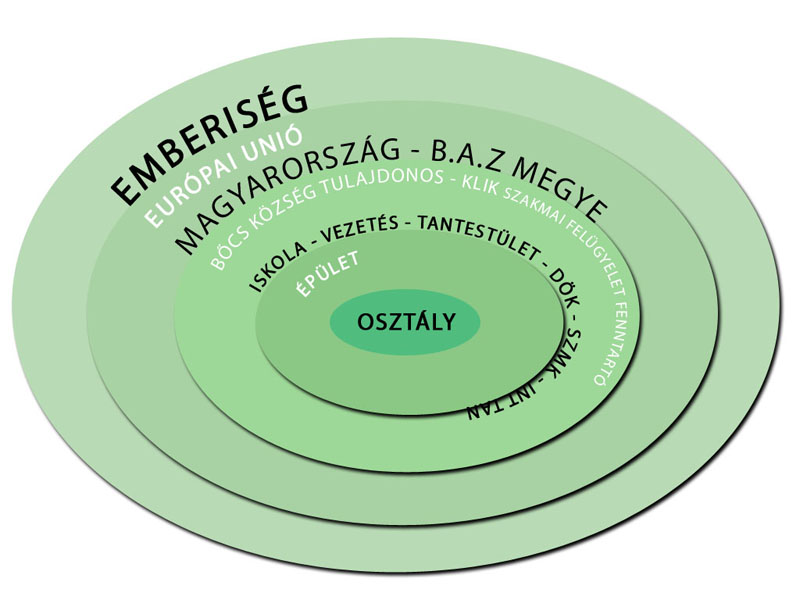 5.1. Az intézményi közösségépítés célja:-	intézményi közösség kialakítása európai és hazafias szellemiségű neveléssel,-	társdalomba való bekapcsolódás segítése -	demokratizmus, humanizmus alapjainak megismertetése a tanulókkal, összhangban az egyéni/emberi méltóság tiszteletben tartásával,  -	az alapvető intézményi közösségek (osztályok, csoportok) együttműködésen alapuló kialakítása útján,-	a tolerancia, egymás elfogadása alapján szerveződjenek a tanítási-tanulási folyamatok.5.2. A fenti célok érdekében ellátandó feladatok:-	az erkölcsi ismeretek átadása és gyakorlati helyzetekben való alkalmazása,-	a családi és közösségi kapcsolatok elmélyítését támogató kapcsolatteremtő, kapcsolatépítő foglalkozások, játékok, gyakorlatok alkalmazása,-	az előítéletek felismerésére, tudatosítására való képesség fejlesztése,-	a testi és lelki egészség megőrzésére történő felkészítés,-	a bűnmegelőzés,-	a drog prevenció.5.2.1. Osztály:A közösség építés legkisebb, legalapvetőbb egysége. Itt alakítjuk ki a szokásrendeket, gyakoroltatjuk a társas érintkezési formákat és használjuk a társas tanulási módokat. A családot bevonjuk az iskolai programokba: alapítványi bál, ünnepségek, projektek, családlátogatás, irányított beszélgetések, fogadóórák, nyílt tanítási napok. 5.2.2. Épületegység:Iskolánk egy feladat ellátási helyen működik, több részletben, térben és időben eltérően épített épület komplexum alkotja. A kisebb közösségek számára a nagyobb közösségben való tevékenykedés lehetőségeként ünnepségeket, projekteket, versenyeket szervezünk. Az épületegységben ügyeleti rendszer működik. A folyosón minden osztály faliújságon mutatja be életének eseményeit.Az alsós napközis csoportokban megtanulják a gyermekek a közös tanulás módszereit, az egymáshoz való alkalmazkodást a tanulás, közös étkezések, a szabadidő eltöltése során.A tanuló szobai foglalkozások, kettős célt szolgálnak. felzárkóztatástehetséggondozás5.2.3. Iskola - Diákönkormányzat:A DÖK optimális működése jól szabályozza a tanulók joginak, kötelességeinek érvényesülését, valamint a diákok szabadidős tevékenységeinek szervezését. Az iskolai közösség összetartozását ünnepségeken és a versenyeken a tanulói egységes nyakkendőt viselése is kifejezi. Az iskola közösségét a hétkezdő áhítatok közös éneklései is építik. Itt ismerheti meg a tanulóközösség a versenyek eredményeit, az aktuális mindenkit érintő tudnivalókat. 5.2.4. Bőcs község: Bőcs település közösségi színtereinek megismertetése és az itt alkalmazott viselkedés gyakoroltatása az osztályfőnökök és a napközis tanítók/tanárok feladata. Törekszünk a települési események, a község más intézményeiben, szervezeteiben folyó tevékenység megismerésére, műsorokkal a nagyobb közösségben való részvételre, a helyi médiában való szereplésre. 5.2.5. Klebelsberg Tankerületi Központ:2013. január 01-től az intézmény fenntartója. 2016. Július 01 – től átszervezést követően a közvetlen fenntartói feladatokat a KIK. Miskolci Tankerület Igazgatósága látja el! Gondoskodik az intézmény működtetéséről. a szakmai munka felügyeletéről. Biztosítja az intézmény zavartalan működtetését, eszköz és szakember igényét. Törekszünk a fenntartóval korrekt kapcsolat kialakításra a szakmai kérdések partneri megoldására, a szakmai paradigmaváltás közös megvalósítására.5.2.6. Magyarország, B.- A. -Z. Megye:A hosszú távú környezeti és gazdasági fenntarthatóság és a társadalom felelősségtudatának fejlesztése érdekében ösztönözzük az etikus gazdasági és társadalmi viselkedésmódok megismerését. Támogatjuk mindazokat az értékeket, amelyek a magas szintű szaktudáshoz a javakkal való okos gazdálkodáshoz a munkában való megbízhatósághoz, a munkaútján történő értékteremtéshez, a minőségi munkavégzéshez és a gazdaság világában való eredményes szerepvállaláshoz kapcsolódik. Fontos szerepet szánunk a megye, az ország és tágabb környezete, a Kárpát-medence megismerésének, a nemzeti hagyományoknak, a református szellemiség érvényesülésének valamint a nemzeti identitás fejlesztésének. Módot adunk arra, hogy a tanulók ismereteket szerezzenek a hazánk területén élő kisebbségek életéről, kultúrájáról is.5.2.7. Európai Unió:Összpontosítunk az európai humanista értékrendre és azokra, tartalmakra, amelyek Európához tartozásunkat erősítik. Az állampolgári nevelés egyszerre jelenti a nemzet és az Unió polgárainak nevelését. 5.2.8. Emberiség:Elő kívánjuk segíteni a más népek történetének, hagyományainak, kultúrájának, szokásainak, életmódjának ismeretét és megbecsülését, ezzel a különböző kultúrák iránti nyitottságot, megértést szolgálva. Ráirányítjuk a figyelmet az emberiség előtt álló, közös, globális problémákra. 5.3. Fejlesztési területek:5.3.1. A területhez kapcsolódó szakmai elvárások:5.4. A pedagógusok helyi intézményi feladatai, az osztályfőnöki munka tartalma, az osztályfőnök feladata5.4.1. A területhez kapcsolódó szakmai elvárások:6.A kiemelt figyelmet igénylő tanulókkal kapcsolatos pedagógiai tevékenység helyi rendje:6.1. Kiemelt figyelmet igénylő gyermek, tanulók részére biztosított tevékenységek:6.1.1. A gyermek és ifjúságvédelmi tevékenység célja:az intézmény tanulóinak, körülményeik /szociális, családi helyzetük miatti hátrányos helyzetéből adódó nehézségeire, problémáira megoldást keressen segítő közreműködéssel,közreműködjön veszélyeztetettség csökkentésében, megelőzésében,a kialakult hátrányos helyzet lehetőség szerinti csökkentése, enyhítése.6.2. A gyermekvédelemmel összefüggő intézményi tevékenységek:Tanulóink között egyaránt megtalálható a jól szituált és a társadalom peremén élő családból származó gyermek. Egyre több a csonka család. A hátrányos helyzetű és a halmozottan hátrányos helyzetű tanulók megsegítése, feladata minden pedagógusnak.Az iskola minden pedagógusa figyelemmel kíséri az érintett gyermekek sorsát.6.2.1. Preventív tevékenységek:-	Nevelési eljárásainkkal a lehető legnagyobb mértékben közelíteni kívánjuk egymáshoz az eltérő anyagi és társadalmi helyzetű tanulóink neveltségi és tudásszintjét;-	Törekszünk a „másság” elfogadtatására; (szociális kompetencia), fontos megtanítani őket együtt élni hátrányos helyzetű társaikkal;-	A rászorulókat a segítség elfogadására biztatni;-	Gondos felderítőmunkát végzünk az iskolánkba lépő új tanulók – első osztályosok és más iskolából érkezettek – között.-	Nem zárkózunk el a nevelési problémával, beilleszkedési zavarral, tanulási nehézséggel küzdő, más iskolából jött diákok fogadásától sem. A közösségre és szakmai ismereteinkre támaszkodva, legjobb tudásunk szerint próbáljuk integrálni őket.-	Felismerve a gyermekekre leselkedő veszélyeket, bekapcsolódunk a dohányzás, alkohol, drog, AIDS, trópusi és afrikai eredetű, nálunk nem jellemző betegségek elleni programokba; az ilyen típusú pályázatokba.-	A különleges bánásmódot igénylő vagy valamilyen részképesség- fejlődési zavarral küzdő gyermekek számára biztosítjuk a megfelelő ellátást.-	A deviáns magatartási formák kialakulásának megelőzésére, egyénre szabott nevelést, a fejlesztésre szorulók között egyénre szabott követelményrendszert alkalmazunk.-	A határtalan és a szülői, felnőtt kontroll nélküli televíziózás, internetezés ártalmairól rendszeresen szólunk a szülői értekezleteken és fogadó órákon;-	Az osztályfőnökök tartós megbízása lehetővé teszi, hogy a veszélyhelyzetbe kerülő vagy abban szenvedő tanulóinkat a legrövidebb idő alatt a megfelelő segítségnyújtási formában, tanácsadásban részesítsük,-	Fokozott figyelmet fordítunk a hátrányos helyzetű és veszélyeztetett tanulókra,-	Évente felmérjük a hátrányos (hh) és a halmozottan hátrányos helyzetű (hhh), valamint a Btmn –es tanulókat, gyermekvédelmi felelős folyamatosan nyomon követi fejlődésüket. -	A hh és hhh tanulók helyzetének megítéléséhez határozatot kérünk a települési jegyzői hivataloktól és a családvédő szociális szolgálatoktól.-	A már kialakult hátrányos helyzet illetve veszélyeztetettség esetén igyekszünk orvosolni a bajtMunkánk eredményessége érdekében szoros és jó kapcsolatot építettünk ki más intézmények szakembereivel: iskolaorvossal, védőnővel, családgondozóval, a rendőrség,a gyámhatóság munkatársaival.Lehetőségeinkhez képest próbálunk enyhíteni az anyagi gondokon:étkezési kedvezmények kiadása a jogszabályok szerinttankönyv hozzájárulások kiadása a jogszabályok szerintsegélyek kiadása a költségvetési keretek figyelembevételével.iskolai alapítványunk bevonása a hátrányos helyzetű, tehetséges gyermekek anyagi segítésébeIgyekszünk az ingerszegény környezetből érkezőket élményekhez juttatni kirándulások, kulturális és sportprogramok, vetélkedők szervezésével.Megemlékezünk a hagyományos ünnepnapokról, ápoljuk hagyományainkat, élményt és példát adva azok számára is, akiknél ez otthon nem adatik meg.Választékos szakköri kínálatunk, ahová célzatosan irányítjuk a gyermekeket a szabadidő hasznos eltöltése, és saját épülésük végett.A tanulási nehézségekkel küzdő tanítványainkat korrepetáljuk, napközibe, tanulószobába irányítjuk a szülőkkel folyamatos kapcsolattartást kezdeményezünk.Szoros kapcsolatot tartunk fenn a Gyermekjóléti Szolgálattal.Tájékoztatjuk a családokat a törvény adta család- és gyermekvédelmi lehetőségekről.A krízishelyzetekkel küzdő gyermekeknek és családoknak segítséget nyújtunk segélyek formájában, illetve a megfelelő segítő szervezet bevonásával.napközi, tanulószoba: a tanulmányi munka fokozott, differenciált segítése, egészséges napirend, tartalmas szabadidős programok, csoportfoglalkozások, egyéni fejlesztések, felzárkóztatások szakpedagógusok közreműködésévelpályaválasztás segítése: pályaorientációs osztályfőnöki órák, pályaválasztási szülői értekezletekszünidei programok szervezése: sport és napközis táborok, egyéb szünidei programok szervezésekapcsolattartás, együttműködés a szülőkkel: fogadó óra, nyílt nap, a lehetőségek, információk továbbításaa hátrányos helyzetű tanulók tanulmányi munkájának figyelemmel kísérése, szükség esetén egyéni fejlesztés, korrepetálás, felzárkóztatás/ tehetséggondozás, differenciált képességfejlesztés6.3.Tanulási kudarcnak kitett tanulók felzárkóztatásának programja6.3.1. A befogadott tanulók köre:Az iskola a sajátos nevelési igényű tanulók közül azok inkluzív nevelését, oktatását tudja felvállalni, akik a Tanulási Képességet Vizsgáló Szakértői és Rehabilitációs Bizottság szakvéleménye alapján beszédfogyatékosok, és/vagy egyéb pszichés fejlődési zavarral küzdenek (súlyos tanulási, figyelem- vagy magatartásszabályozási zavar).A tanulási nehézséggel küzdő gyermekek nem, vagy csak részben tudnak eleget tenni az iskolai követelményeknek, a teljesítményproblémához gyakran viselkedési zavarok is társulnak. A tanulási nehézségek sajátos esete áll fenn, amikor ép érzékszervek birtokában, normál, esetenként kimagasló intelligenciaszint mellett sem képes a gyermek az alapkészségek elsajátítására.Tanulási kudarcnak van kitéve iskolánkban az a tanuló, akia napi egyéni segítségnyújtás ellenére sem tud a követelményeknek megfelelni,SNI kategóriába tartozik, BTM N nehézséggel küzdenek,nem megfelelő időben történt a beiskolázás, hátrányos és halmozottan hátrányos helyzetű tanulók.6.3.1.1.Sajátos nevelési igényű tanulók oktatása:Iskolánkban a sajátos nevelési igényű tanulók nevelése, oktatása a többi tanulóval együtt, integrált formában, illetve szegregáltan, eltérő tantervű osztályban folyik. A sajátos nevelési igényű tanulók nevelését-oktatását a 32/2012. (X. 8.) EMMI rendelet 2. sz. mellékleteként kiadott Sajátos nevelési igényű tanulók iskolai oktatásának irányelve alapján szervezzük meg.A sajátos nevelési igényű tanulók a tanítási órákon túl gyógypedagógus vezetésével – habilitációs, rehabilitációs fejlesztést szolgáló órakeretben – egyéni fejlesztési terv alapján terápiás fejlesztő foglalkozásokon vesznek részt.Iskolánk a sajátos nevelési igényű tanulók neveléséhez-oktatásához igénybe veszi az illetékes pedagógiai szakszolgálati, illetve pedagógiai-szakmai szolgáltatást nyújtó intézmények szolgáltatásait.	6.3.1.2. Szegregált csoportalkotás elvei:-	iskola érettségi felmérés a szakszolgálat által,-	iskola érettségi felmérés az iskola által,-	óvodai csoportvezető véleménye,-	szülői kérelem,-	korcsoport szerinti megosztás,	-	1 – 3évfolyami csoport,	-	4 – 6évfolyami csoport.6.4. A sajátos nevelési igényű tanulók fejlesztéséhez biztosított feltételek:gyógypedagógus végzettségű pedagógus alkalmazása,az Irányelvek figyelembevételével készített eltérő tanterv része az iskola helyi tantervének,a fogyatékosság típusának megfelelő tankönyvek, tanulási segédletek,a tanulók képességének megfelelő differenciált foglalkoztatás,a fogyatékos tanulók részére kidolgozott értékelési formák alkalmazása, speciális gyógyászati, valamint tanulást, életvitelt segítő technikai eszközök, képességfejlesztő játékok, eszközök, számítógépek fejlesztő programokkal.6.5. A beilleszkedési, tanulási, magatartási nehézségek enyhítését szolgáló tevékenységek:-	szoros kapcsolat a helyi óvodai intézményekkel, nevelési tanácsadóval, és gyermekjóléti szolgálattal,-	az egyéni képességekhez igazodó tanórai tanulás megszervezése;-	felzárkóztató órák, fejlesztő foglalkozások;-	egyéni foglalkozások;-	képesség-kibontakoztató felkészítés és integrációs felkészítés;-	nevelők és a tanulók személyes kapcsolatai;-	az iskolai könyvtár, valamint az iskola más létesítményeinek, eszközeinek egyéni vagy csoportos használata;-	a középiskolai továbbtanulás irányítása, segítése;-	iskolai sportkör, szakkörök;6.6.Beilleszkedési, magatartási nehézségekkel összefüggő pedagógiai tevékenységek, a sajátos nevelési igényű tanulók együttnevelése, együtt oktatása:Az intézmény felvállalja a sajátos nevelési igényű tanulók együttnevelését, együtt oktatását, mint tanulásszervezési formát. A sajátos nevelési igényű tanulók az iskolában töltött idő teljes keretében a többi tanulóval azonos iskolai osztályban, minden tanórai foglalkozáson együtt vesznek részt társaikkal, képességeiknek megfelelő mértékben.  A sajátos nevelési igényű tanulók befogadása az osztálytanítók, osztályfőnökök, szaktanárok, az iskolavezetés együttes felelőssége. Az SNI – is tanulók szaktanári, osztályfőnöki és szakértői bizottság javaslata alapján, felzárkóztató, fejlesztő foglalkozásokra jogosultak, melyeket fejlesztő szakember, vezet.6.6.1.A tanulási nehézséggel és zavarral küzdő tanulók nevelése oktatása során alkalmazott módszerek célja, jelentősége:Legfontosabb feladatunk, hogy megszerezze azoknak az ismereteknek a maximumát, amelyeket adottságai, képességei lehetővé tesznek számára. Olyan alapkészségeket, alakítsunk ki, melyekkel további ismereteket lesz majd képes elsajátítani. Ehhez feltétlenül ismernünk kell a gyermek képességeinek struktúráját, ezek szintjeit. Találjuk meg azokat a vivő funkciókat, amelyekre támaszkodva kibonthatjuk, felépíthetjük a lemaradó területeket.Előfordul, hogy egy-egy készség, megreked, és nem fejlődik tovább. Ilyenkor megfelelő segédeszköz használatának elsajátítása segíti a további ismeretszerzés folyamatát. Ahhoz, hogy a gyermek együttműködő, megfelelően motiválható legyen, juttassuk sikerélményhez. Találjuk meg a dicséret, jutalmazás lehetőségét: pl. egy számára nehéz – másoknak könnyű – feladat megoldásában, valamely készségtárgy sikeres művelésében, vagy emberi értékeiben. Értékelésnél tartsuk szem előtt, hogy a gyermek teljesítményének csak egy része a tanulmányi munka, hogy néhányuknak a kicsi előre lépéshez is nagy erőfeszítésre van szüksége. Közvetítsük feléjük elfogadó szeretetünket, következetes elvárásainkat.Végső cél a harmonikus, kiegyensúlyozott személyiség kialakítása. Legyenek tudatában értékeiknek, tanulják meg kezelni gyengeségeiket. Tanulják meg a megfelelő segédeszköz használatát. Önértékelésük legyen reális. Érezzék magukat az osztály, iskola, társadalom, hasznos és boldog tagjának.6.7. Alapelvek:-	A sajátos nevelési igényből adódó hátrányok csökkentése, ellensúlyozása.-	A készségek tervszerű fejlesztése az egyéni fejlődési sajátosságok figyelembe vétele.-	A hátrányos megkülönböztetés tilalmának és az előnyben részesítés kötelezettségének elvei.-	Önállóságra nevelés elve.6.8. Célok:-	Az esélyegyenlőség alapjainak megteremtése.-	A tényleges iskolai és társadalmi beilleszkedés.-	Megfelelő emberi kapcsolatok létesítése, fenntartása.-	Önálló értékteremtés és önbecsülés kialakítása.-	Kudarctűrő készség fejlesztése.-	Sokoldalú személyiségfejlesztés.-	A másság elfogadása az integráció minden résztvevője részéről.-	A toleranciakészség fejlesztése.-	A szemléletváltás elősegítése annak érdekében, hogy a fogyatékosságból eredő társadalmi hátrányok enyhüljenek.6.9. Feladatok:Feltételek megteremtése:Jogi és pénzügyi támogatottság megteremtése.Intézményi szervezeti változások generálása.Nyitottság és motiváltság a hagyományos oktatási eljárások mellett új tanulásszervezési, tanulásirányítási módszerek bevezetésére.Differenciáló, önértékelésre is alapozó pedagógia alkalmazása.A változásra, változtatásra (módszer, eszköz, tananyag, stb.) való készség fejlesztése.A gyógypedagógus, fejlesztőpedagógus, pedagógus együttműködése.Paradigmaváltás a teljes tantestületben.6.10. Az integráció szubjektív tényezői:-	A tananyag mennyiségének, minőségének meghatározásakor a rugalmasság elvének betartása.-	A tanulásban, tanításban a hosszabb idősávok biztosítása, lassabb tempó alkalmazása-	Differenciált módszerek alkalmazása a tanagyag tartalmában, felosztásában, szintjében, valamint a tanítási óra szervezésében, alkalmazott módszerekben, a számonkérés típusában.-	Nyitottság a pedagógiai változásokra.-	A pedagógiai és pedagógus kompetenciák fejlesztése, képzések szervezése, támogatása.6.11. A befogadott tanulók értékelése:6.11.1. Tantárgyi értékelés-	Osztályfoknak megfelelően.-	A szakértői bizottság, tantárgyi értékelés alóli felmentési javaslatainak figyelembe vételével.-	Minden tanuló értékelése önmagához viszonyítva történik.-	A tantárgyi értékelés alóli felmentés alá eső tantárgyakból, félévkor és év végén a szülővel folytatandó személyes konzultáció, szöveges tájékoztatás alapján.6.11.2. Rehabilitációs foglalkozáson való részvétel értékelése:-	Félévenként.-	Szülők tájékoztatása fogadóórán.A sajátos nevelési igényű tanulók és a beilleszkedési, magatartási nehézséggel küzdő tanulók fejlesztése tanórákon.A tanulókban rejlő egyéni különbségek meghatározása.A különbségekből adódó egyéni igények meghatározása.Az igényekhez illeszkedő célok megjelölése.Az igényekhez illeszkedő módszerek megválasztása (egyéni, mikro csoportos, beszéden alapuló, cselekedtetésen alapuló stb.)Az igényekhez illeszkedő eszközök biztosítása.-	Az igényekhez illeszkedő tevékenységek kiválasztása.6.12. Szegregáltan oktatott tanulók értékelése:Szöveges, fejlesztő értékelés.Az osztálytermekben a fejlesztő értékelés a tanulók fejlődésének és tanulásának olyan gyakori, interaktív módon történő értékelését jelenti, melynek célja a tanulási igények meghatározása és a tanítás azokhoz igazításaA jó teljesítmény ösztönzése - tanulói eredményesség javításaA méltányosság fokozása: oktatás mindenkinekA diákok tanulás tanulására való képességének fejlesztéseA fejlesztő –minősítő ellentét feloldásaAz értékelés kultúrájának megszilárdítása1. elem:Az interakciót és az értékelési eszközök használatát ösztönző kultúra kialakítása az osztályteremben2. elem:Tanulási célok meghatározása és az e célok elérése felé való egyéni haladás nyomon követése hatással van: A tanuló belső motivációjáraÖnbecsüléséreTanulói énképéreAz észlelt ok - okozati összefüggésekre-	A tanulásra3. elem: Változatos tanítási módszerek alkalmazása a tanulók eltérő igényeinek kielégítése érdekében4. elem: Változatos módszerek alkalmazása a tanulók tudásának értékelésére5. elem: A tanulói teljesítményről adott visszajelzés és a felismert igényekhez való alkalmazkodás a tanításban6. elem: A tanulók részvétele a tanulási folyamatban6.13. Differenciálási lehetőségek a tanításban:-	Tartalom szerint (tevékenység azonos, a tartalom eltér)-	Érdeklődés szerint (tevékenység azonos, a tartalom választható)-	Tempó szerint (eltérő idő ráfordítás)-	Tevékenységi szint szerint (változik a tevékenység)-	Információszerzés formája szerint (különböző stratégia, irányított tevékenység)-	Tanítás stílusa szerint (bemutatás / auditív – vizuális – kombinált – taktilis észlelés/)-	Minősítés módja szerint (szóbeli-írásbeli, érdemjegy - szöveges értékelés)-	Munkaszervezés szerint (frontális, kooperatív, csoportos, egyéni)-	Válaszadás szerint (szöveges, ábrázolásos, írásos-szóbeli feleletválasztás)6.14. Tantárgyi eljárások:-	Tárgyi felépítés lépésrendjének magyarázata, tanítása.-	Fogalom-rendszer kialakítása.-	Ok-okozati összefüggések keresése, megfogalmazása.-	Lényegkiemelés-vázlatkészítés.-	Szóbeli anyag bevésésének segítéséhez másodlagos jelrendszer beiktatása. (rajz, kép)-	Szemléletes rögzítés.-	Eszközhasználatának biztosítása.-	Hosszabb idő biztosítása az önálló munkához. (felelés, dolgozatírás)-	Választási lehetőség biztosítása. (szóbeli vagy írásbeli felelet)6.15. A habilitációs, rehabilitációs foglalkozások tartalma:A foglalkozások egyéni fejlesztési tervek alapján történnek. A fejlesztési terv alapját a szakértői vélemény adja.6.15.1. Diszlexia, diszgráfia:-	Testséma ismeret kialakítása.-	Téri és időrelációk kialakítása praktikus és verbális szinten.-	A vizuo - motoros koordináció gyakorlása.-	A látás, hallás, mozgás koordinált működtetése.-	Az olvasás, írás tanítása (szükség esetén újra tanítása) hangoztató-elemző vagy diszlexia prevenciós módszerrel.-	Az olvasás, írás készségének folyamatos gondozása, fejlesztése a tanuló egész iskolai pályafutása alatt.-	Kompenzáló technikák alkalmazása valamennyi tantárgy tanulása során.-	Idegen nyelv oktatása speciális módszerekkel, auditív úton.-	Segítő környezet biztosítása a tanuló részére.6.15.2. Diszkalkulia:-	testséma kialakítása-	téri relációk elsajátíttatásaa relációk nyelvi megalapozása, a matematikai nyelvezet tudatosításaa szerialitás erősítése a számfogalmak kialakítása, bővítéseaz érzékelés – észlelés, a figyelem, az emlékezet, a gondolkodás, a beszéd összehangolt, intenzív fejlesztésesegítő, kompenzáló eszközök használatának segítéseaz alapműveletek fogalmi kialakítása, vizuális megerősítése, sokoldalú gyakorlásuk a már birtokolt számfogalmakkal építkező számkörökbena matematikai nyelvi relációk tudatosítása, szöveges feladatok megoldása6.15.3.Beszédfogyatékosság:A beszédfogyatékosság típusának megfelelő logopédiai terápia alkalmazása7.A tehetség, képesség kibontakoztatását segítő tevékenységek:7.1.Tehetséggondozó program az iskolában:Tudatosan biztosítjuk az átlagosnál egy-egy területen jobb képességekkel rendelkező tanulók fejlesztését.A tehetséggondozó program 2013/14-as tanévtől regisztrált Tehetségpont. A program kidolgozása folyamatban van! A program megújítása a komplexitás irányába halad!7.2. A program elsődleges célja:A gyermekek képességeinek feltárása és intenzív fejlesztése a leghatékonyabb pedagógiai módszerek, eszközök alkalmazásával. Fontos a személyiség fejlesztése /pl. önismeret, alkalmazkodás, moralitás, viselkedéskultúra.7.3. A program jellemzői:Gyorsítás: A tanulók jó képességeikből adódóan gyorsabb tempóban képesek elsajátítani az ismereteket. Így a felszabaduló időben több lehetőség nyílik a gyakorlásra, egy téma sokoldalúbb megközelítésére. Dúsítás:Mélyebb és átfogóbb tanulási tapasztalatokról gondoskodik a tehetséges tanulók számára, melyek a gondolkodásnak és a kreativitásnak az átlagosnál jóval magasabb szintjeit igénylik illetve fejlesztik.Speciális stratégiák: A tehetségesekkel való foglalkozás megköveteli a pedagógusoktól, hogy a kiemelkedő képességű tanulókat megfelelően leterhelje, testhezálló feladatok adásával. Olyan stratégiák alkalmazása mely során szükség van a problémák elemzésére; a megoldás igényli a tanulóktól az általánosítást, szintetizálást, az értékek vizsgálatát stb.	A tevékenységhez fűződő viszony, vagy motiváció:Nagyon fontos szerepe van a tanulók feladatelkötelezettségének, hiszen számtalan esetben tapasztaljuk, hogy a gyerek intellektuális képességeit mérő teszt eredmények jók, mégsem teljesít jól tanulmányi munkája során.7. 4. A területhez kapcsolódó szakmai elvárások:	8. Program megvalósulása.8.1.Tanulásszervezési eljárások:Az alsó tagozaton kéttanítós modell segítségével, differenciált tanulásszervezési eljárások, módszerek alkalmazásával a tanulók egyéni fejlesztése történik.A 3-4.évfolyamon a délutáni napközis foglalkozások keretében a korai tehetség felismerés- gondozás történik.A felső tagozaton a délelőtti tanítási órákon elsődleges feladat a tantervi követelmények minél magasabb szintű teljesítése. Ennek érdekében alkalmazzuk a csoportos és egyénre szabott fejlesztést. A tananyag gyorsabb elsajátítása, elmélyítése lehetőséget biztosít a differenciált munkára, többletismeretek szerzésére. Az idegen nyelv oktatása emelt szinten történik. Angol nyelv heti 4 órában, csoportbontásban, a német nyelv heti 2 órában.A matematika tantárgy oktatása, emelt szinten történik, 1 – 4 évfolyamon, „A” osztályban, heti 7 tanítási óra keretében. A matematika tantárgy oktatása, emelt szinten történik, 5 – 8 évfolyamon, „A” osztályban, heti 7 tanítási óra keretében. A délutáni foglalkozásokon érdeklődésüknek megfelelően kapnak lehetőséget az egyéni fejlődésre matematika, természettudományok, magyar nyelv és irodalom, valamint társadalomtudományok területén. Kiemelt szerep jut a készségfejlesztésnek, a tanulástechnikának az 5.-6. osztályokban, míg 7.-8. osztályokban a felvételi előkészítés is zajlik. Lehetőség nyílik sportfoglalkozásra, modern tánc és néptánc megismerésére. A készségek fejlesztése speciális modulok segítségével is történik.8.2. Osztályok bontása:	Az Általános Iskolában, alsó tagozaton, 4 évfolyamot, évfolyamonként párhuzamos osztályokat működtetünk, a – b osztályos megosztással.	Az „A” osztályban egész napos iskolai foglalkozás keretében, napközi otthonos osztályok, kéttanítós modellel működnek. Humán/reál, és napközis/ készség tárgyak megosztás szerint. Emelt matematika.	A „B” osztályban iskolaotthonos oktatás folyik, kéttanítós modellel, humán, és reáltantárgyi megosztással; ismeretterjesztő óra, gyakorló óra, játék - levegőzés foglalkozás, du. készség és egyéb foglalkozások.	A felső tagozatban, 4 évfolyamon, 8 normál tantervű, párhuzamos osztályt indítunk, kettő évfolyamon3árom osztállyal. A 2015/16 tanévtől, az 5. évfolyam „A” osztályában, emelt óraszámban felmenő rendszerben, matematika tantárgyat a tanítunk, heti + 2 óraszámban.	A szakiskolában, évfolyamonként egy osztályt működtetünk. Jelenleg kifutóban 4 évfolyam 4 osztálya működik. A duális rendszerű képzésszervezés miatt, 2016/17 tanévben, teljesen átállunk 3 évfolyamos képzésre.	A művészeti iskolában, 12 évfolyamon, 14 tanszak működik. 8.3. Osztályba sorolás elvei:	8.3.1.Tanulói jogviszony, átjárhatóság az iskolába jelentkező tanulók felvételének elvei:Az iskolába jelentkező tanulók felvételéről a szülő kérésének figyelembe vételével az iskola igazgatója dönt, előnyben részesítve a bőcsi és a környező, kijelölt beiratkozási körzet településein élő családok gyermekeit, illetve azon jelentkezőket, akik elfogadják pedagógiai elveinket, értékrendünket. Az első osztályba történő beiratkozás feltétele, hogy a gyermek az adott naptári évben a hatodik életévét május 31. napjáig betöltse. 8.3.2.Egész napos (iskolaotthonos) oktatásszervezésnek, elvei:Iskolaotthonos osztályt abban az esetben indítunk, amennyiben lehetőségünk van vele párhuzamos másik osztály indítására azon tanulók számára, akinek a szülei nem kívánják az iskolaotthonos ellátást igénybe venni. Iskolaotthonos nevelés-oktatás esetében a kötelező tanórai és egyéb foglalkozások a délelőtti és délutáni időszakra egyenletesen kerülnek szétosztásra, egymást váltva, a tanulók arányos terhelését figyelembe véve. Az oktatás 8-16 óra között történik és a tanulóknak a foglalkozásokon való részvétele kötelező.8.4. Az osztályba és csoportba sorolás elvei és rendje:  Az osztályba sorolás rendje Az iskolánkba beiratkozó tanulók évfolyamonként azonos tanterv és óraszám szerint tanulnak. Az együttnevelés szellemében integráltan kerülnek osztályainkba:- beilleszkedési, tanulási, magatartási nehézséggel diagnosztizált tanulók - az ép értelmű, pszichés fejlődési zavarral küzdő tanulók	            - a hátrányos helyzetű tanulók - az enyhe fokban értelmi fogyatékos tanulókAz integráltan nevelt sajátos nevelési igényű tanulók speciális fejlesztését heti 3 órában kiscsoportos és/vagy egyéni formában fejlesztő pedagógus látja el. Abban az esetben, ha egy évfolyamon két osztályunk indul, az osztályba sorolás elsődleges szempontja, hogy a halmozottan hátrányos helyzetű tanulók létszáma a hatályos jogszabályban meghatározott mértéken belül legyen. 8.5. A csoportbontás elvei: Az eredményesebb oktatás érdekében a nagy létszámú osztályok esetében csoportbontásban tanítjuk a gyermekeket matematika, magyar, idegen nyelv, testnevelés tantárgyból. A csoportbontás kialakítása a szaktanár feladata. A csoportok a gyermekek teljesítményétől függően átjárhatók, törekedve a halmozottan hátrányos helyzetű tanulók létszámának arányos elosztására. Egy osztály tanulói az igazgató által tantárgyfelosztásban meghatározott módon két idegen nyelv közül választhatnak, ezért az idegen nyelv tanítása csoportbontásban történik. Az idegen nyelv kiválasztásában a gyermeknek és a szülőnek ajánlással segít a tanító és a szaktanár. Választható idegen nyelv az iskolánkban órarendi tantárgyként az angol és a német. Órarendi foglalkozáson kívül a francia és az orosz.9. Iskolai szolgáltatások:	A tanulók szabadidős tevékenységeik eltöltéséhez térítésmentesen használhatják az iskola könyvtárát, tornacsarnokát, tornapályáit, tantermeit, információs pontjait, tanári felügyelet mellett. Az iskola udvarán, sportpályáján tanulási időn kívül a gyermekek felügyelet nélkül nem tartózkodhatnak. 9.1. A tanulók a tanulási időn túli programokat térítésmentesen vehetik igénybe:szakkörök:alsós környezetvédelmi szakkör,felsős környezetvédelmi szakkör,dráma,énekkar,német nyelvfrancia nyelvönképző körök/ felvételi előkészítők:magyar,matematika.természettudományos.alapkompetencia fejlesztősportkörök:mini foci, 1 – 2 kcs.,Bozsik program,fiú, leány kézilabda,alsós szivacs kézilabda, 1 – 2 kcs.,labdarúgás,atlétika,kosárlabda,kerékpár,sakk.10. Felvételi lehetőségek elvei:A tanulói jogviszony létesítése és feltételei: Iskolánk tanulói közösségébe jelentkezés alapján felvétel vagy átvétel útján lehet bejutni. 1. Iskolánk a beiskolázási körzetéből -	melyet a fenntartó határoz meg             -	a Kormányhivatal jelöli ki -	minden jelentkező tanköteles korú tanulót felvesz. 2. Az első osztályba történő beiratkozás feltétele, hogy a gyermek a törvényben meghatározott életkort betöltse, iskolaérettségről szóló határozattal rendelkezzék, a szülő kérje a felvételt. 3. A sajátos nevelési igényű tanuló beiratkozáskor be kell, hogy mutassa a Tanulási Képességet Vizsgáló Szakértői Bizottság határozatát. 11. Az iskolaváltás, valamint a tanuló átvételének szabályai:Az iskolába való jelentkezést, alsó tagozatban, iskolanyitogató foglalkozások előzik meg. Itt a gyermekek, szülők megismerkednek iskolánk értékrendjével, elvárásaival. Úgy kérik gyermekük felvétellét, hogy tudatában vannak az ezzel járó egyéb feladataival.Szakiskolában a felvételt megelőzően, felvételi tájékoztatót adunk ki, felvételi roadshaw - okat tartunk.Művészeti iskolában, jelentkezési lapokat adunk ki! A művészeti iskola tanárai, személyesen keresik fel az osztályokat, május és szeptember hónapokban, Ekkor bemutatják a hangszereket, és tanszakuk sajátosságait.Az intézménybe való felvételt írásban a jogszabályoknak megfelelően kell kérni, arra írásos választ kapnak a szülők. A beíratás rendjét a hatályos jogszabályok határozzák meg11.1.  Az eljárás rendje: A szülő kérvényt nyújt be, mellyel indokolja iskolaváltoztatási szándékát. A tanuló bemutatja a bizonyítványát, a tanév megkezdése után érkezők a tájékoztató füzetüket (ellenőrzőt) is, annak hiányában az előző iskola igazolását a tanév során szerzett érdemjegyekről,, illetve szöveges értékeléséről. Az igazgatóhelyettes az osztályfőnökkel való egyeztetés után szükséges esetben szaktanár véleményezéssel megvizsgálják, hogy korábbi tanulmányai alapján beilleszthető-e a tanuló az iskolában működő tanulócsoportba. Körzeten kívülről jelentkező tanuló esetében: ha a tanulónak a 2-8. évfolyamon a tanév végi vagy félévi tantárgyi átlaga 2,5 alatt van, illetve magatartása vagy szorgalma rossz, hanyag minősítésű, az igazgató döntése előtt kikéri az igazgatóhelyettes és az érintett évfolyam osztályfőnökének véleményét. A felvételről a konzultációt követően az igazgató dönt. A felvételt az iskola befogadó nyilatkozat kiadásával igazolja, melyet a kibocsátó intézmény részére szóbeli tájékoztatása után eljuttat. 11.2. A felvételi eljárás különös szabályai:Az osztályba, csoportba sorolás Az osztályba sorolásról az igazgató dönt  A szülő beiratkozáskor jelzi igényét, amit a törvény által előírt létszámhatárokig tudunk figyelembe venni. ( Ha a szülő által megjelölt osztályban a létszám meghaladja az elérhetőt, akkor előnyben a részesülnek a körzetes tanulók, a hátrányos helyzetű körzeten kívüliek. A további fennmaradó helyekre túljelentkezés esetén nyilvános sorsolással lehet bekerülni. A törvényi előírásnak megfelelő osztálylétszám keretet a törvényi előírások szerinti %-ban meghaladhatjuk. ) Napközi és tanulószobai csoportokat a törvényi létszámnak megfelelően alakítunk ki.11.3. Felvétel, átvétel elutasításának eljárási rendje: Elutasításra körzeten kívüli tanuló kerülhet!A jelentkezést követően megvizsgáljuk: Az adott évfolyam és ezen belül az osztályok létszámát, Az osztályok összetételét (SNI és BTM - es tanulók számát) Az osztályban tanított nyelvet és annak óraszámát, A jelentkező tanuló meglévő tanulócsoportjainkba illeszthetőségét.Ezek után szóbeli egyeztetés történik a szülővel.Az első osztályba történő beiratkozáson be kell mutatni: - a gyermek születési anyakönyvi kivonatát- a szülő, illetve tanuló személyi igazolványát, illetve a lakcímkártyáját - a gyermek TAJ kártyát- a gyermek felvételét javasló óvodai szakvéleményt - a nevelési tanácsadó felvételt javasló szakvéleményét (ha a gyermek nem volt óvodás, vagy ha az óvoda a nevelési tanácsadó vizsgálatát kérte) - a gyermekorvos felvételi javaslatát - szükség esetén a szakértői bizottság véleményét- óvodai iskola érettségi vizsgálat eredményétA 2-8. osztályba történő felvételnél be kell mutatni: - a tanuló anyakönyvi kivonatát - a tanuló lakcímkártyáját - az elvégzett évfolyamokat tanúsító bizonyítványt -a tanév megkezdése után érkezők a tájékoztató füzetüket (ellenőrzőt) is, annak hiányában az előző iskola igazolását a tanév során szerzett érdemjegyekről,- az előző iskola által kiadott átjelentkezési lapot. A szakiskolai felvétel alkalmával be kell mutatni:- a gyermek születési anyakönyvi kivonatát- a szülő személyi igazolványát, illetve a lakcímkártyáját - a nevelési tanácsadó szakvéleményét (ha van)- szükség esetén a szakértői bizottság véleményét (ha van)- a gyermekorvos felvételi javaslatát - a tanév megkezdése után érkezők a tájékoztató füzetüket (ellenőrzőt) is, annak hiányában az előző iskola igazolását a tanév során szerzett érdemjegyekről,,- érvényes általános iskolai tanulmány lezárását igazoló bizonyítványt.Művészeit iskolai felvétel alkalmával.- a gyermek születési anyakönyvi kivonatát- a szülő személyi igazolványát, illetve a lakcímkártyáját - a szülőnek ki az általános és szakiskolai beiratkozás alkalmával, be kell mutatnia a kitöltött felvételi adatlapot, melyen megjelöli, hogy melyik művészeti ág, milyen tanszakára kéri a tanuló felvételét. Tanulót, körzethatáron kívülről és vendégtanulót is fogadunk!A Művészeti iskola szemesztere, megegyezik a többi intézményegység szemeszterével, időben és szülői, valamint tanulói kötelezettségek tekintetében.A művészeti iskola tandíját minden évben a fenntartó, rendelet által határozza meg!A választott első, (fő) tanszak térítésmentes! A választott, többi tanszak, tandíjköteles.Szolfézs órai képzés minden zenei képzésben résztvevő tanuló számára kötelező!-  A tanszak ingyenes, ha a szülő/gondviselő a HHH-s igazolást a Minerva Alapfokú Művészeti Iskola intézményegység vezetőjének rendelkezésre bocsájtja és ezzel egyidejűleg írásbeli kérvényt nyújt be a tandíj elengedésére, vagy csökkentésére.A szülők, javaslatunk szerint, maximum 3 tanszakot válasszanak! Tanszaki megoszlás szerint egy fő és kettő mellék tanszakot javaslunk! A szülő kérhet tandíjcsökkentést, illetve, indokolt esetben, tandíjmentességet. A kérelmet az intézményegység vezetőnek kell átadni, az intézményvezető nevére címezve. A kérelmet a Minerva Alapfokú Művészeti Iskola intézményegység vezetője és a tanszak szakmai vezetője javaslattal az intézményvezető elé terjeszti.- Tandíjcsökkentési szempontok:	- Családi állapot mérlegelése	- HH. nyilatkozat- HHH. nyilatkozat	- Kérelem formai megfelelése	- Ha legalább kettő gyermek már tagja a művészeti iskolánakFigyelem! A Minerva Alapfokú Művészeti Iskola intézményegységbe a felvétel egy tanévre szól!11.4. Eltérő tantervű szegregált tanulócsoport, csoportalkotásának elvei:Csak akkor indítható, ha fenntartó az adott tanévre engedélyezi!Az S.N.I. speciális csoportok száma, kettő.csoport, 1 -  3 évfolyam.csoport, 4 – 6 évfolyam.A csoportok tagjainak száma, minimum 3 fő, maximum 12 fő. Statisztikai számuk, 1- 3 évfolyamon 1x3 fő. 4 - 6 évfolyamon 1x2 fő. A tanuló csoportba, csak az érvényes S.N.I. státusszal rendelkező tanuló kerülhet be.A tanulócsoportba a szülő, beiratkozáskor, illetve szakszolgálati vélemény kézhezvétele után, átiratkozás esetén, kérheti a tanuló felvételét. Óvodát követő beiratkozás alkalmával az óvoda és iskola iskolaérettségi vizsgálatot tart a beiratkozásra köteles gyermekek körében. A felmérő feladatlapokat az iskola gyógypedagógusai készítik elő és értékelik ki. A feladatlapok kitöltését az óvodapedagógusok végzik, minden év március hónapjában. Az alkalmazott teszt megnevezése, Kulcsárné féle iskolaérettségi teszt. Az eredmény értékelésénél figyelembe vesszük az óvodai csoportvezető pedagógus írásos javaslatát. is.12. Kilépés, tanulói jogviszony megszűnése: A tanulói jogviszony megszűnik, ha: - a tanulót másik iskola átvette, az átvétel napján. Akkor tekinti az iskola a jogviszonyt megszűntnek, ha a fogadó iskolától megkapja az értesítést a beiratkozásról. Ezután törli a tanulót a tanuló nyilvántartóból és a törzskönyvből, - az általános iskola utolsó évfolyamának elvégzéséről szóló bizonyítvány kiállításának napján, - a tankötelezettsége utolsó éve szorgalmi idejének utolsó napján, ha a tanuló tanulmányait nem kívánja folytatni, -	a tankötelezettség megszűnése után-	ha a tanuló írásban bejelenti, hogy kimarad -	a bejelentés tudomásulvétele napján. Az iskolai tanulmányok eredményes befejezésekor a tanuló bizonyítványába és a törzskönyvbe a következő bejegyzés kerül a 11/1994.(VI.8.) MKM rendelet értelmében:- iskolai tanulmányait befejezte, - tanulmányait kilencedik évfolyamon folytathatja. Ha a tanuló nem tudta tanköteles kora végéig eredményesen befejezni általános iskolai tanulmányait a következő bejegyzés kerül a bizonyítványába és a törzslapra: - A tankötelezettség megszűnt. 13. A tehetséggondozó programba való bekerülés:A tanulók kiválasztása a megismerő képességek (figyelem, emlékezet, problémamegoldó gondolkodás) szintje, szövegértés, helyesírási és matematikai ismeretek, valamint a 4. osztályos félévi eredmény alapján, tanítói javaslat alapján történik.13.1. Értékelés:Ötödik osztály első félévében az alapozó szakaszban a tanulók érdemjegyes, 1 – 5 értékelést kapnak. A felvételt nyert tanulóknál a tanév elején a következő hatásvizsgálatokra kerül sor: intelligencia, a tanulás motivációja, tanulási stratégiák, szorongásvizsgálat, személyiségvizsgálat. Négy év múlva ugyanezen vizsgálatok ismétlése történik.14. A tehetséggondozás általánosan megvalósuló területei, az osztályok típusától függetlenül:Tanítási órákon:a differenciált osztálymunka,páros és csoportmunka,egyénre szabott fejlesztés,csoportbontás – nyelvi órákon,kooperatív tanulási technikák alkalmazása,kompetencia alapú oktatási módszerek,tanulói kiselőadások, prezentációk,differenciált házi feladat.Tanórán kívüli tevékenységekben:délutáni foglalkozások – blokkok, modulok,szakkörök,sportkör,edzés,művészeti körök,könyvtári szolgáltatások,mentorálás,felkészítés versenyekre,levelezős feladatok megoldása,részvétel a versenyeken,napközi és tanulószoba,osztályprogramok,osztály és iskolai kirándulás,szervezett színház és hangverseny látogatás.14.1. A tehetséggondozásban alkalmazott további elemek:-	projektmódszer,-	témanap,-	témahét,-	kisprojektek, közepes projektek, 3 hetes projekt,-	IKT eszközök beépítése a tanulási-tanítási folyamatba.15. A kulcskompetenciákhoz rendelt feladatok a tehetséggondozás folyamatában16. A tanulóknak az intézményi döntési folyamatban való részvételi jogai gyakorlásának rendje.A tanulók és tanulóközösségek érdekeinek képviseletére, a tanuló tanórán kívüli szabadidős tevékenységének segítésére a diákönkormányzat működik.Az iskolai diákönkormányzat tevékenységét az osztályokban megválasztott küldöttekből álló, diák-önkormányzativezetőség irányítja. A diákönkormányzat tevékenységét a vezetés által felkért, és megbízott nevelő segíti.Az iskolai diákönkormányzat képviseletét az iskolai diákönkormányzat vezetője látja el. A diákönkormányzatot megillető javaslattételi, véleményezési és egyetértési jogot az iskolavezetéssel együtt gyakorolja a diák önkormányzat. Minden döntési folyamatnak része a diákönkormányzat véleménye. Javaslattételi, véleményezési és egyetértési joga gyakorlása előtt a diákönkormányzatot segítő nevelőnek ki kell kérnie az iskolai diákönkormányzat véleményét, a képviselők kikérik az osztályok véleményét, ennek összegzése kerül az iskolavezetés elé. 16.1. Az iskolai diákközgyűlés:-	Tanévenként legalább egy alkalommal iskolai diákközgyűlést kell összehívni. A diákközgyűlés összehívásáért a diákönkormányzatot segítő tanár a felelős.Az iskolai diákközgyűlésen minden tanulónak joga van részt venni, de diák-küldöttgyűlésként is működhet. A diákközgyűlésen a diákönkormányzatot segítő nevelő, valamint a diákönkormányzat vezetője beszámol az előző diákközgyűlés óta eltelt időszak munkájáról, áttekinti a tanulói jogok iskolai érvényesülését.A tanulók javaslatait, kéréseit, kérdéseit a közgyűlés közvetíti az iskolavezetés felé.17. A szülő, a tanuló, a pedagógus és az intézmény partnerei kapcsolattartásának formái.Iskolánk akkor működik még eredményesebben, ha tanulóink érdeklődésére épít, és figyelembe veszi a szülői érdekeket is. A gyermeki személyiség harmonikus fejlesztésének elengedhetetlen feltétele a szülői ház és pedagógus közösségünk koordinált, aktív együttműködése. Ezen együttműködés alapja a gyermek iránt érzett közös nevelési felelősség, a személyiség kölcsönös tiszteletben tartása, korrekt együttműködés és kommunikáció, nyitottság az esetleges problémák megoldásának keresésében, megvalósulási formái a kölcsönös támogatás és a koordinált pedagógiai tevékenység, feltétele a kölcsönös bizalom és tájékoztatás. 17.1. A szülők részéről – a sikeresebb nevelőmunka segítéséhez – az alábbi közreműködési formákat várjuk el:-	együttműködő magatartást, a problémák nyílt jelzését, megbeszélését,-	a gyermekek tanulmányi munkájának folyamatos figyelemmel kísérését, -	a gyermekek tanulmányi munkájához szükséges felszerelések biztosítását,-	aktív részvételt az iskolai szülői értekezleteken és rendezvényeken,-	nevelési problémák, családi nehézségek őszinte jelzését, közös megoldás keresését,-	véleménynyilvánítást, visszajelzést az iskola működésével kapcsolatosan,-	szponzori, szervező segítségnyújtást.17.1.1. A szülőkkel való kapcsolattartáshoz az alábbiakkal járulunk hozzá:-	nyílt napok, nyílt órák szervezése,-	rendszeres tájékoztatás tanulóink előmeneteléről, magatartásáról,-	előre tervezett szülői értekezletek (évente 2 alkalommal),- 	értékelő beszélgetések a tanuló egyéni előrehaladásáról,-	rendkívüli szülői értekezletek,-	fogadóórák (havonta 1 alkalommal), egyéni pedagógusi és vezetői fogadóórák egyeztetett időpontban,-	előadások szervezése igényelt téma szerint,-	pályaválasztási tanácsadás,-	családlátogatás,-	gyermekvédelmi felelősök szociális és nevelési problémákban nyújtott támogatása,-	Szülői Szervezeti megbeszélések (évente legalább 2 alkalommal).17.1.2. A szülői ház és iskolánk együttműködésének további lehetőségei:-	közös rendezvények szervezése a diákok, a szülők és a pedagógusok részvételével,-	a gyülekezeti közös részvétel,-	családi nap,-	alapítványi bál,-	iskolai kirándulás, -	projekt napok.17.2. A szülő kérheti:-	gyermeke napközi otthonos, tanuló szobai ellátását, menzai szolgáltatást, tanulói étkeztetést,-	megfelelő ok esetén gyermeke felmentését egyes tantárgyakból, vagy a mindennapi iskolába járás alól a törvényi kereteknek megfelelően,-	felmerülő problémáinak megoldásához segítséget kérhet:szaktanártól, osztályfőnöktől,gyógypedagógusoktól/fejlesztő pedagógustól,iskola pszichológustól,iskolatitkártól,az iskola vezetőitől.17.3. A tanuló és pedagógus együttműködésének további lehetőségei:	-	A diákönkormányzat képviselőinek részvétele a diákok többségét érintő változtatások előtt a tanári értekezleten, vagy vezetőségi értekezleten.	-	Iskolai diákfórum megszervezése az Országos Diákparlamentek előtt.	-	A DÖK segítő tanár folyamatos kapcsolattartása az iskola vezetőségévek, a diákok kéréseinek továbbítása	-	Diákrendezvényeken pedagógusok aktív részvétele (farsang, DÖK nap, osztályrendezvény, kirándulás, táborok)	-	Diákok bevonása az intézményértékelésbe a minőségirányítási programnak megfelelő ütemezés szerint. A nyilvánosság biztosítása hirdetések, helyi média, gyülekezeti alkalmak és web lap útján történik.18. A tanulmányok alatti vizsgák szabályai: A mérési – értékelési rendszer intézményi célja kiszámítható, tervezhető mérések, értékelések rendszerének intézményi szintű működtetése annak érdekében, hogy a helyzetelemzés, tervezés objektív tényeken alapuljon; a folyamatos fejlesztés irányai megalapozott legyen.A pedagógiai mérés-értékelés célja: átfogó, az iskolai tanulmányok egész időszakára kiterjedő személyiségfejlesztés,-	az önértékelési képesség kialakítása, s ezen belül az önálló tanulásra való képesség és igény kialakítása,-	a tanuló egyéni előrehaladásának figyelemmel kísérése, -	a felmerülő problémák feltárása,-	a jól teljesítők megerősítése,-	a lemaradó tanulók segítése. A pedagógiai mérés-értékelés alapelvei: a mérés-értékelés legyen objektív, érvényes, megbízható,alkalmazzunk sokoldalú, változatos értékelési formák,feleljen meg a tanulók életkori sajátosságainak, a tantárgy jellegének,ösztönző hatású, előre mutató és személyre szóló legyen,folyamatosság, kiszámíthatóság, tárgyszerűség jellemezze,a tanulók tantervi követelményekhez viszonyított tényleges teljesítményét minősítse (tanulók egyéni eredményeinek viszonyítása korábbi teljesítményükhöz - hozzáadott érték).A pedagógiai mérés-értékelés feladatai:a tanulócsoportok eredményeinek viszonyítása általános (standard) értékekhez, illetve országos eredményekhez,a következtetés, a tanítás-tanulás hatékonyságára,a követelmény teljesítésének szintjei alapján a korrekció és további gyakorlás témáinak kijelölése,a tanuló egyéni eredményeinek viszonyítása a korábbi teljesítményéhez,a tanulók tantervi követelményekhez viszonyított tényleges teljesítményének minősítése érdemjeggyel.19.Az intézmény mérési rendje:19.1. Mérési naptár –alsó tagozat:19.2. Mérési naptár – felső tagozat:Május 4. hete: kompetenciamérés heteA vizsgabeosztást a szaktanárokkal egyeztetve, a megjelölt időpontokat figyelembe véve az osztályfőnökök javasolják, az igazgató hagyja jóvá.19.3.Mérési naptár – Szakközépiskola:(i= írásban. sz.= szóban)III. Az iskola helyi tanterveA választott kerettanterv megnevezése OFI2. Az intézményben tanított tantárgyak rendszere, kötelező és szabadon választott óraszámai2.1. A Nat műveltségterületeinek megjelenése az 1–8. évfolyam tantárgyi rendszerében*Megjegyzés: Az Informatika műveltségterület tanítási tartalmai alkalmazás jelleggel valamennyi tantárgy tanításában jelen vannak 2.2. A területhez kapcsolódó elvárások:3. Az alsó tagozat óraterve3.1. A felső tagozat óraterve3.2. Szakközépiskolai óraterv4. Az oktatásban alkalmazható tankönyvek, tanulmányi segédletek és taneszközök kiválasztásának elvei, figyelembe véve a tankönyv térítésmentes igénybevétele biztosításának kötelezettségét.A tankönyvek megrendelése a jogszabályban előírtak szerint az iskolában történik. A könyvek átadása, mindenkori jogszabály alapján történik. A tankönyvekre a munkaközösség-vezető a szaktanárral együtt tesz javaslatot.A tankönyvek kiválasztásában a következő szempontok érvényesülnek:A tankönyv -,szerepeljen a hivatalos tankönyvjegyzékben;tartalma illeszkedjen az adott tantárgy tantervéhez;tananyagának elrendezése logikus, szemléletes legyen;adjon lehetőséget a tehetséggondozásra, illetve segítse a felzárkóztatást;alkalmas legyen a tanulók munkájának irányítására a tanulás egy-egy szakaszában;gondolkodtató, változatos feladatokat tartalmazzon;a különböző tantárgyak sajátosságainak megfelelően segítse a tanulási technikák elsajátítását;adjon lehetőséget az önálló tanulói munkáltatása;alkalmas legyen kooperatív technikák alkalmazására;alkalmas legyen a tanult ismeretek gyakorlására, alkalmazására;segítse a megértést, az önellenőrzés képességének fejlesztését;jól látható, esztétikus fotókkal, ábrázolásokkal illusztrált legyen;tetszetős, tartós kivitelű legyen;ára legyen mérsékelt.A taneszközök és felszerelések beszerzéséről a szülő gondoskodik.Ingyenes tankönyvellátásra jogosult, aki a hatályos jogszabályban biztosított normatív kedvezmény igénybevételére vonatkozó igényt a megfelelő időben nyújtotta be, rendelkezik a szükséges érvényes igazolásokkal.5. A mindennapos testnevelés, testmozgás megvalósításának módja:A mindennapos testnevelést azokon a napokon, amikor közismereti oktatás folyik, testnevelés óra megtartásával biztosítjuk, heti 5 alkalommal, felmenő rendszerben. A heti 5 testnevelés óra a kerettanterv testnevelés tantárgyra vonatkozó rendelkezéseiben meghatározott oktatásszervezési formákkal, oktatással; történik, a továbbá,  iskolai sportkörben történik. A versenyszerűen sporttevékenységet folytató igazolt, egyesületi tagsággal rendelkező vagy amatőr sportolói sportszerződés alapján sportoló tanuló kérelme alapján a tanévre érvényes versenyengedélye és a sportszervezete által kiállított igazolás birtokában a sportszervezet keretei között szervezett edzéssel váltható ki.A gyógytestnevelésben részt vevő tanulók mindennapos óraszámába bevonódik a gyógytestnevelés órák száma, az ő óraszámuk így teljesül.6. A választható tantárgyak, foglalkozások, továbbá ezek esetében a pedagógusválasztás szabályai.Az iskola a tanulók számára – a tanórai foglalkozások mellett – az alábbi tanórán kívüli foglalkozásokat szervezi:Napközi otthon, tanulószoba– megfelelő létszám esetén a közoktatási törvény előírásainak megfelelően, - ha a szülők igénylik – az iskolában tanítási napokon a délutáni időszakban az elsőtől negyedik osztályig napközi otthon, ötödiktől nyolcadik osztályig tanulószoba működik.Tehetséggondozó, felzárkóztató és egyéni foglalkozások az egyéni képességek minél jobb kibontakoztatását, a tehetséges tanulók gondozását, valamint a rászorulók felzárkóztatását az egyes szaktárgyakhoz kapcsolódó tanórán kívüli tehetséggondozó, képességfejlesztő blokkok, modulok, felvételi előkészítő és felzárkóztató foglalkozások segítik.Szükség szerint a tanulók igénybe vehetik a pedagógiai szakszolgálat speciális szolgáltatásait. A felzárkóztató foglalkozásokra, valamint az egyéni foglalkozásokra kötelezett tanulókat képességeik, tanulmányi eredményeik alapján a pedagógiai vizsgálatokat követően a szakemberek, pedagógusok jelölik ki. A tanulók részvétele a felzárkóztató foglalkozásokon, valamint az egyéni foglalkozásokon kötelező, ez alól felmentést csak a szülő írásbeli kérelmére az iskola igazgatója adhat.Iskolai sportkör – Az iskolai sportkör tagja az iskola minden tanulója. Az iskolai sportkör csoportjainak foglalkozásai a tanórai testnevelési órákkal együtt biztosítják a tanulók mindennapi testedzését, valamint a tanulók felkészítését a különféle sportágakban az iskolai és iskolán kívüli sportversenyekre.	Szakkörök – A különféle szakkörök működése a tanulók egyéni képességeinek fejlesztését szolgálja. A szakkörök jellegüket tekintve lehetnek művésziek, technikaiak, szaktárgyiak, de szerveződhetnek valamilyen közös érdeklődési kör, hobbi alapján is. Szakkör vezetését – az iskola igazgatójának megbízása alapján – olyan felnőtt is elláthatja, aki nem az iskola dolgozója.Versenyek, vetélkedők, bemutatók – A tehetséges tanulók továbbfejlesztését segítik a különféle (szaktárgyi, sport, művészeti stb.) versenyek, vetélkedők, melyeket az iskolában évente rendszeresen szervezünk. A legtehetségesebb tanulókat az iskolán kívüli versenyeken való részvételre is felkészítjük.Kirándulások – évi egy alkalommal iskolai kirándulás szerveződik, amin a részvétel minden tanuló számára ajánlott. Osztálykirándulások osztályonként projektnap keretében, a munkatervben tervezetten szerveződhetnek, évi egy alkalommal, igazgatói engedéllyel.Tantestületi kirándulás évente egy alkalommal, Klebelsberg Kunó születésének napja alkalmával, vagy a dátumhoz legközelebb eső munkanap alkalmával. Rekreációs nap, tanítás nélküli munkanap. 1873. november 13.Múzeumi, kiállítási, könyvtári és művészeti előadáshoz kapcsolódó foglalkozás – Egy-egy tantárgy néhány témájának feldolgozását, a követelmények teljesítését segítik a különféle közművelődési intézményekben, illetve művészeti előadásokon tett csoportos látogatások. A tanulók részvétele ezeken a foglalkozásokon – ha az tanítási időn kívül esik és költségekkel jár – önkéntes. A felmerülő költségeket a szülőknek kell fedezniük.Szabadidős foglalkozások – A szabadidő hasznos és kulturált eltöltésére kívánja a nevelőtestület a tanulókat azzal felkészíteni, hogy a felmerülő igényekhez és a szülők anyagi helyzetéhez igazodva különféle szabadidős programokat szervez (pl.: túrák, kirándulások, táborok, színház- és múzeumlátogatások, klubdélutánok stb.) A tanulók részvétele a szabadidős rendezvényeken önkéntes, a felmerülő költségeket a szülőknek kell fedezniük.Iskolai könyvtár – A tanulók egyéni tanulását, önképzését a tanítási napokon látogatható iskolai könyvtár segíti. Az iskolai könyvtár a tanulók számára a könyvtár ajtaján kifüggesztett rend szerint tart nyitva. A könyvtár szolgáltatásait csak az iskolai dolgozók és az iskolai könyvtárba beiratkozott tanulók vehetik igénybe. A beiratkozás minden tanév elején egyénileg történik, és egy tanévre szól.Tehetség-bemutató, melyet évente egyszer a szülők számára szervez az intézmény, ahol a tanulók, zene, tánc, bemutatását tekinthetik meg a szülők.A tanórán kívüli foglalkozásokat a tanulók az iskola nevelési programja és helyi tanterve szerint választhatják, a tehetséggondozó programban kötelezően választják.A tehetséggondozó program megújításaként a negyedik évfolyamon, célirányosan kerül sor a tehetségígéretek felkutatására. Többféle tanórán kívüli foglalkozást ajánlunk fel, amelyben kipróbálhatja magát a tanuló. Ezek a délutáni foglalkozások heti rendszerességgel kerülnek megtartásra, mindig ugyanazon a napon. A negyedik évfolyamon tanuló két osztályból vegyesen vesznek részt a tanulók ezeken az alkalmakon. Általában két foglalkozás zajlik egyszerre, amelyek ciklikusan ismétlődnek. A tanulók választás alapján iratkoznak be az egyes foglalkozásokra. Ez a program az „Ésszel, kézzel” címet viseli, és az alábbi foglalkozásokat tartalmazza.Éles matematika, Nagy felfedezések, A világ csodái, Csevegjünk angolul, ÖKO – körOlvasókör,Kézműves műhely,Dráma kör. A tematika összeállításában, a foglalkozások vezetésében a felső tagozaton tanító kollegák is részt vesznek, ezáltal megismerik a tanulókat, egy előzetes kapcsolat alakul ki közöttük. A foglalkozások alatt információkat szerzünk a tanulók érdeklődéséről, az egyes témák iránti motiváltságáról, szocializációjáról. A két negyedikes osztályból kialakított közös csoportok jó alkalmat teremtenek a leendő osztálytársak közelebbi megismerésére, a feladatok megoldásában való együttműködések által közös élmények szerzésére.7. A tanuló tanulmányi munkájának írásban, szóban vagy gyakorlatban történő ellenőrzési és értékelési módja, diagnosztikus, szummatív, fejlesztő formái, valamint a magatartás és szorgalom minősítésének elveiA tanulói számonkérés, beszámoltatás formáiSzóbeli felelet: az előző tanítási órán feldolgozott ismeretanyag rendszeres ellenőrzése, önálló feleletek és kérdésekre adott válaszok alapján.Írásbeli beszámoltatás: egy adott témakörben szerzett tudás mérése önálló feladatok /feladatlapok, tesztek/ megoldásán keresztül.Gyakorlati számonkérés: a kísérletek, mérések elvégzésében elért gyakorlottság mérése azokban a témakörökben, amelyekben a tanulónak megfelelő lehetősége volt a gyakorlásra.Önálló kiselőadás: egy adott téma önálló feldolgozása és előadásaÓraközi munka: az órái munkába való bekapcsolódás, órai munkavégzés minősége.Önálló portfóliók készítése.
Témazáró dolgozat, egy nagyobb témakör tárgyalása utánTémazáró dolgozat témáját, idejét 5 munkanappal korábban közölni kell. A naplóba az egyeztetés miatt, bejegyzésre kerül.Egy tanítási napon kettőnél több témazáró dolgozat nem íratható.A kijavított témazáró dolgozatot, annak érdemjegyét két héten belül közölni kell a tanulóval. Amennyiben határidőre ez nem történik meg, a tanuló eldöntheti, hogy a dolgozatra kapott osztályzatot elfogadja-e.A témazáró dolgozat jegye kétszeres súllyal számít az év végi elbírálás során.A tanulók tanulmányi munkájának, teljesítményének egységes értékelése érdekében a tanulók írásbeli dolgozatainak, feladatlapjainak, tesztjeinek értékelésekor az elért teljesítmény (pontszám) érdemjegyekre történő átváltását a tantárgynak megfelelő arányok alapján végzik el a szaktárgyat tanító nevelők.Magatartás és szorgalom értékelésének alapelvei és céljaSegítse az iskolai nevelés-oktatás folyamatátSegítse a tanulók önértékelésének fejlődésétSzemélyre szabott legyenVegye figyelembe a gyermek fejlődését.Az értékelés folyamataAz osztályfőnökök havonta értékelik a tanulók magatartását és szorgalmát, kikérve a szaktanárok véleményét. Az írásos fegyelmező intézkedések (figyelmeztető, intő, rovó) és a dicséretek, az osztályozó napló feljegyzések rovatába bejegyzésre kerülnek, dátummal ellátva. Az osztályzatok bekerülnek a tájékoztató füzetbe.Félévkor és év végén a havi jegyek és a szaktanárok véleményének figyelembevételével az osztályfőnök érdemjegyet javasolA magatartás és szorgalom jegyekről a félévi és év végi osztályozó konferencia dönt.Vitás esetekben az osztályfőnök véleményének nagyobb súlya van.8. A csoportbontások és az egyéb foglalkozások szervezésének elvei:Tanév elején szintfelmérés eredménye alapján bonthatók az osztályok felzárkóztató és haladó szintű csoportokra az alábbi tantárgyakból: angol nyelv, matematika, magyar nyelv és irodalom. Az adott félévben végzett munka, és a félévi és év végi tudásszint-mérés eredményeit figyelembe véve az osztályozókonferencia dönteni arról, hogy a tanuló melyik csoportban folytassa tovább tanulmányait, a csoportok átjárhatók.Tanév végén a tanulók körében igényszint felmérést végzünk, melyet alapul veszünk a következő tanév tanórán kívüli foglalkozásainak megtervezésekor. Tanév elején a tanulók a felkínált lehetőségek (szakkörök, felkészítő foglalkozások stb.) közül választhatnak, a választást írásos szülői beleegyezéssel is megerősítik.A foglalkozások szakkörök száma az intézmény anyagi és személyi feltételeinek függvénye.9. A tanulók fizikai állapotának méréséhez szükséges módszerek:Iskolánkban évente két alkalommal, ősszel és tavasszal történik a tanulók fizikai állapotának mérése. Az általános fizikai teherbíró képesség mérése során feltérképezendők az egyes képességek területén mutatkozó hiányosságok. E hiányosságok feltárása, a tanulók életmódjának ismerete kiindulási alapul szolgál mind az egyéni, mind a közösségi fejlesztő, felzárkóztató programok elkészítéséhez, lehetőséget biztosít az egészségileg hátrányos helyzet megszüntetésére, az általános fizikai teherbíró képesség fokozatos fejlesztésére, a szükséges szint elérésére, megtartására.A próbarendszert nevelési eszköznek tekintjük. A tanulók fizikai állapotának mérését a testnevelést tanító nevelők végzik el a testnevelés órákon, a felmérés a Net- Fitt teszt alapján került összeállításra, standard útmutató, értékelő táblázatok alapján. Célja a tanulók sokoldalú, differenciált fizikai fejlesztése az életkori sajátosságának megfelelően.9.1. A NETFIT rendszer bemutatása:Az egyénre szabott fejlesztési terv elkészítésének kiinduló pontja – legyen az kondicionáló, regeneráló, rehabilitáló vagy versenyport – a szervezet aktuális állapota. A fizikai állapot mérése, tehát önmagában nem cél, hanem diagnosztizáló eszköz. A különösebb előképzettséget, anyagi és erőráfordítást nem igénylő motorikus próbarendszer megfelelve a tudományosság kritériumainak (valódiság, megbízhatóság, objektivitás) méri és értékeli:az optimális testtömeget és az attól való esetleges eltérést (kiegészítő vizsgálat magasság, súlymérés),az egészség szempontjából leglényegesebb kondicionális képességeketaz aerob kapacitást,az izomcsoportok erejét, erő-állóképességét.9.1.1.2.Motorikus próbák:Cooper-teszt – az aerob, hosszú távú állóképesség műszer nélküli mérésének, ellenőrzésének egyik világszerte elfogadott módszere. Lényege, hogy 12 perc alatt a lehető leghosszabb távot teljesítsük futással,helyből távolugrás,mellső fekvőtámaszban karhajlítás és nyújtás folyamatosan, kifáradásig,hason-fekvésből törzsemelés és leengedés folyamatosan, kifáradásig,hanyatt fekvésből felülés és visszaereszkedés, folyamatosan, kifáradásig.A mérés eredménye alapján a nevelők a tanulók fizikai állapotát, általános teherbíró képességét minősítik, az évente kapott eredményeket összehasonlítják, és ezt a szülők tudomására is hozzák. Az eredményeket felhasználják a nevelők az éves fejlesztő munka tervezése során. A mérés a testnevelő tanárnak, a tanulónak és a szülőnek lehetőséget biztosít ahhoz, hogy az átlagos korosztálynak megfelelő szintet megismerje, és ahhoz viszonyítsa a tanuló fizikai állapotát. A módszer lehetőséget nyújt, hogy a tanuló szembesüljön mások teljesítményével és összehasonlításokat végezzen. Megmutatja és értékelhetővé teszi az egyén önmagához és képességéhez viszonyított teljesítményváltozását. A pillanatnyi fizikai állapottal való szembesülés során az önismeret, a tárgyilagos önértékelés, az akarat és az önbecsülés fejlesztését segíti.Feladatok: felkészítés, mérés, értékelés, a fejlesztési lehetőségek kijelölése és megvalósítása.9.2. Az egészségnevelési és környezeti nevelési elvek:9.2.1. Legfontosabb célkitűzéseink:-	Egészséges életmód iránti igény kialakítása-	Egészséges életmóddal kapcsolatos ismeretek elsajátíttatása-	Jártasságok, készségek kialakítása-	Egészséges életmódhoz szükséges szokások gyakoroltatása-	Tanulóink ismerjék meg - életkoruknak megfelelően - saját egészségi állapotukat -	Ismerjék meg az egészséget károsító tényezőket és azok veszélyeit-	Legyenek képesek elutasítani a számukra károsat, az egészség képviseljen értéket-	Az egészséges és tiszta környezet iránti szükséglet kialakítása-	Egészséges táplálkozás iránti igény kialakítása-	Testmozgás fontosságának tudatosítása.9.2.2. Egészségfejlesztéssel kapcsolatos legfontosabb feladataink:-	Az egészséges életmódra nevelés az iskolai élet minden területén fontos feladat.-	Az egészséges fejlődéshez szükséges feltételek és tevékenységek biztosítása.-	Egészségvédő lehetőségek bemutatása.-	Közérthető ismeretek nyújtása az egészség megvédése, és visszaszerzése érdekében.-	Alapvető érték az élet és az egészség, ezek megóvására magatartási alternatívák ajánlása, gyakorlás, példamutatás. -	Egészségvédelmi szokásrendszer kialakítása, helyes szokások folyamatos gyakoroltatása és ellenőrzése.-	Tanulók ösztönzése – közös véleményformálással, tanácsadással – az egészségvédő magatartás szabályainak megtartására.-	Segítség nyújtása az egészségvédő öntevékenységben és az egészséges életmód kialakításában.-	Mozgás és játék lehetőségének biztosítása a szabad levegőn.-	A kulturált étkezési szokások, az étkezések rendjének kialakítása, és az ízléses terítés iránti igény felkeltése.-	Tanulóink fogyasztási szokásaikban helyezzék előtérbe az egészséges élelmiszereket.9.2.3. Személyi higiéné kialakításának feladatai:-	Helyes tisztálkodási és fogápolási igények kialakítása, technikák elsajátítása.-	Az időjárásnak, évszaknak megfelelő öltözködési szokások kialakítása. -	Gyakori fertőző betegségek megelőzésének, terjedésük megakadályozása módjainak tanulása, ismerete, betartása.-	Káros élvezeti szerek veszélyeinek és fogyasztásuk következményeinek megismerése.-	Rendszeres fogorvosi szűrés és tájékoztatás, szükség esetén kezelések igénybevétele.-	Egészségügyi szolgáltatások rendszeres biztosítása, szükség szerint igénybevétele.9.2.4. Mentálhigiéné feladatai:-	Biztonságos, nyugodt, bizalommal teli, elfogadó, szeretetteljes légkör biztosítása tanulóink, dolgozóink számára.-	Ésszerűen tervezett oktató és nevelőmunka, mely biztosítja tanulóinknak az egyenletes terhelést.-	A veszélyeztetett és halmozottan veszélyeztetett tanulók körének felmérése és folyamatos segítése. -	Megfelelő segítségnyújtás a lelkileg sérült tanulóknak. A lelkileg egészséges tanulók mentális épségének megőrzése.-	Személyre szabott beavatkozási lehetőségek alkalmazása, kiegészítése különböző terápiák javaslatával.-	Lehetőségek biztosítása, és személyes példamutatás a szabadidő helyes, egészséges eltöltésére.9.2.5. Családi életre nevelés feladatai:-	A tanulók alkalmassá tétele a tartalmas, egyenrangú, harmonikus emberi kapcsolatok kialakítására és fenntartására. -	Lássák, hogy a család életünk alapvető, legfontosabb közössége. Kívánatos családmodell iránti igény felkeltése és kialakítása.-	A családi életre nevelés fontos területe a szexuális nevelés. Ismerjék és értsék meg testük működését, a nemiségnek az emberi életben betöltött szerepét.-	Ismeretek nyújtása a nemi úton terjedő betegségekről, ezek következményeiről, és megelőzési lehetőségeiről.-	Legyen fogalmuk a fogamzásgátló módszerekről, a tudatos családtervezésről.9.2.6. Egészségnevelés prevenciós programja:-	Egészséget károsító tényezők megismertetése, a veszélyek feltárása, különös tekintettel a káros szenvedélyek, alkohol, dohányzás, drog hatásainak feltárása osztályfőnöki órákon, lehetőség szerint a tanórákon a tananyaghoz kapcsolódva-	Védőnő felvilágosító, segítő tevékenysége9.2.7. Egészségnevelést szolgáló szabadidős tevékenységek:-	Szervezett játékos sportfoglalkozások,-	Játékos foglalkozások az udvaron,-	Osztálykirándulások,-	Természetismereti vetélkedők,-	Témanapok – természeti ünnepekről való megemlékezés,-	Iskolai családi nap,-	Sportversenyek,-	Az iskola kertjében virágültetés tavasszal, gondozásuk folyamatosan,-	Szelektív hulladékgyűjtés,-	Az iskola folyamatos természetbaráttá, ízlésessé, otthonossá tétele,-	Téli gondoskodás énekesmadarainkról,-	Kerékpáros ügyességi verseny a Rendőrkapitányság rendezésében,-	Tűzvédelmi bemutató,-	Iskolai nyári táborok,-	Gyógytestnevelés.9.2.8. A mindennapos testedzés feladatainak végrehajtását segítő program:-	1-4 évfolyamon a mindennapos testnevelés biztosítása, -	Az 5-8. osztályos tanulók számára a kötelező testnevelés órákon kívül a tömegsport, foglalkozások és az edzések biztosítják a mindennapos testmozgás lehetőségét, intézményen belüli és intézmények közötti játék- és mérkőzés lehetőségek biztosítása, kihasználása,-	szabadidős foglalkozások,-	kirándulások10. Környezeti nevelés alapelvei:	Fenntartható fejlődés erősítése: a környezeti nevelés a fenntartható fejlődés feltételeinek megvalósítását szolgálja. A Teremtő a Föld őrzőjévé és gondozójává tette az embert, nem pedig a természet legyőzőjévé. Tudatosuljon, hogy kötelességünk, környezetünk védelme, hiszen az ember, társul szegődött a teremtésben, folyamatosan átalakítja környezetét, de nem teheti tönkre semmilyen gazdasági, társadalmi, politikai céltól vezérelve. Biológiai sokféleség nélkül nincsen emberi létezés. A környezeti nevelés olyan személyiségformálást jelent, melynek során az ember felismeri a természeti, társadalmi, gazdasági jelenségek kölcsönösségét, helyét és szerepét a környezeti rendszerben. Kialakítja az emberekben azokat az új környezeti magatartási és életviteli mintákat, melynek során a társadalom környezetért felelős személyiségeivé válnak.E cél eléréséért biztosítanunk kell tanulóink számára azt a lehetőséget, hogy elsajátíthassák a pozitív érzelmi hozzáállást, elkötelezettséget, a környezet megvédéséhez szükséges értékrendszert, készséget, tudást. A környezetben előforduló természeti és civilizációs veszélyhelyzetek megismerése, azok túlélési lehetőségei. Rész – egész viszonyának megértése, az ember saját környezetének része. Nélküle nem tud létezni, így védelme, fenntartása minden ember kötelessége. Környezetkímélő magatartás egyéni és közösségi szinten egyaránt.10.1. Problémamegoldás kereső szemlélet:A környezeti nevelésnek a valós életben kell gyökereznie. A problémák egyedül nem megoldhatók, ezért a környezeti nevelés fontos célja az együttműködésre nevelés, az egymásra figyelés, egymás elfogadása, a társadalomba való beilleszkedés képességének fejlesztése. Mivel a jövő ökológiai problémái előre sok esetben nem láthatóak, ezért fontos az problémamegoldó gondolkodás, kreativitás képességének kialakítása és fejlesztése. (matematikai, informatikai kompetencia)10.2. Környezeti nevelési program céljai:Ökológiai gondolkodás kialakítása, fejlesztéseRendszerszemléletre nevelésFenntarthatóságra nevelésÉrzelmi, értelmi környezeti nevelésTapasztalaton alapuló kreatív környezeti nevelésTolerancia kialakításaKörnyezettudatos magatartás, életvitel segítéseSzemélyes tapasztalatszerzési lehetőség nyújtásaEgyéni, közösségi felelősségérzet kialakítása, fejlesztéseHelyzetfelismerés, ok-okozati összefüggések megláttatásaProblémamegoldó gondolkodás, döntésképesség, konfliktuskezelés fejlesztéseGlobális összefüggések megértése.11. A kulcskompetenciákhoz rendelt feladatok a környezeti nevelés során:12. A gyermekek, tanulók esélyegyenlőségét szolgáló intézkedések:12.1. Az esélyegyenlőség biztosításának intézményi gyakorlata:Az intézmény megfelelő szakmai feltételek mellett helyben biztosítja a sajátos nevelési igényű gyermekek integrált nevelését. Ehhez megfelelő személyi és tárgyi feltételekkel rendelkezik. Az intézmény eredményei az országos kompetenciamérésben, az országos átlag szórási tartományában az átlaghoz közel teljesítünk. Minden évben az országos átlag körüli eredményt ért el. 12.2. Az esélyegyenlőség elvének érvényesülése:Az intézmény folyamatosan felméri az intézménybe járó halmozottan hátrányos helyzetű gyermekek arányát.  Éves munkatervében tervezi a szükséges tanulásszervezési és módszertani lépéseket az esélyegyenlőség elvének biztosítása érdekében az alábbi területeken:A lemorzsolódás kockázatában érintett tanulók mentorálása.Egyéni fejlesztési terv alkalmazásaPedagógiai módszertani fejlesztésPályaorientációs programok A napközis foglalkozás és a tanulószoba lehetőségének felajánlása és biztosítása.A szakkörökbe történő bevonásA segítő programokban való részvétel bővítésére, a programok népszerűsítésére az érintettek körében (IPR, Útravaló program, fenntartói és civil kezdeményezések, stb.)Pedagógus továbbképzések igénybevétele a hiányterületeken, módszertani adaptáció megtervezése és megvalósítása a tantestület aktív bevonásával.A kommunikáció és együttműködés hatékonyságának növelése a szülőkkel és segítő szolgáltatásokkal, társadalmi partnerekkel.12.3. A szociális hátrányok enyhítését szolgáló tevékenység célja:-	a szociális hátrányból eredő lemaradás csökkentése, -	a tanuló egyéni képességének, tehetségének kibontakoztatása,-	a tanulási, továbbtanulási esélyének növeléséhez.A szociális hátrány okai: a munkanélküliség, a családok alacsony jövedelme, a szülők aluliskolázottsága, negatív erkölcsi értéktrendje, a gyermek fizikai, lelki, szellemi elhanyagolása, rossz életkörülmények, bűnözés.Alapfeladat: A gyermek és ifjúságvédelmi felelős az osztályfőnökkel együtt felderíti a szociálisan hátrányos helyzetű tanulókat és intézményi szinten gondozásba veszi.Feladatok:együttműködés a tanulók családjával az emberi és keresztényi értékek elsajátítása érdekében, a nyílt és kiegyensúlyozott tanulói személyiség kibontakozása,a szolidaritás gondolatának gyakorlati megvalósítása életkornak megfelelő szintű játékokban, feladatokban, különös tekintettel a lemondás és az önzetlen segítség nyújtás témakörökre,az egymás iránti tisztelet és a nemes célokért való együttműködési készség kialakítása, a dialógus, a szolgálatkészség, és a kulturált társadalmi érintkezés formáinak gyakorlása,a társadalmi, gazdasági élet törvényeinek fokozatos megismerése, a társadalom, különböző rétegeinek hiteles bemutatása,a tanulókat felkészítése a közéleti szerepvállalásra,szakszerű segítség a sérült és nehezen beilleszkedő tanulók nevelésében a nevelési tanácsadó közreműködésével,a tervszerű, rendszeres tehetséggondozás,az első és ötödik osztályos tanulók számára zökkenőmentes beilleszkedés,a tanulói képességek kevert zavarával küzdő tanulók megfelelő segítése,a szociális helyzet megismerése családlátogatások és egyéni beszélgetések alkalmával,a rászorulóknak lehetőség szerint segítséget nyújtunk: ingyen tankönyv, kedvezményes étkeztetés, jótékonysági akciókban való részvétel.12.4. A szociális hátrányok enyhítésének feladatai:13. Általános Iskola és Hermész Szakközépiskola, tanuló jutalmazásával összefüggő, a tanuló magatartásának, szorgalmának értékeléséhez, minősítéséhez kapcsolódó elvek:Magatartás és szorgalom értékelésének alapelvei és célja.Segítse az iskolai nevelés-oktatás folyamatátSegítse a tanulók önértékelésének fejlődésétSzemélyre szabott legyenVegye figyelembe a gyermek fejlődését.13.1. Az értékelés folyamata:-	Az osztályfőnökök havonta értékelik a tanulók magatartását és szorgalmát, kikérve a szaktanárok véleményét. (részletezve a házirendben)-	Az írásos fegyelmező intézkedések (figyelmeztető, intő, rovó) és a dicséretek, az osztályozó napló feljegyzések rovatába bejegyzésre kerülnek, dátummal ellátva. -	Az osztályzatok bekerülnek az osztálynaplóba az ellenőrző/tájékoztató füzetbe. Az osztályfőnök az elveszett ellenőrzőket pótló új ellenőrzőbe az osztályfőnök azonnal írja be a jegyeket.-	Félévkor és év végén – a havi jegyek és a szaktanárok véleményének figyelembevételével – az osztályfőnök érdemjegyet javasol-	A magatartás és szorgalom jegyekről a félévi és év végi osztályozó konferencia dönt.-	Vitás esetekben az osztályfőnök véleményének nagyobb súlya van.13.2.Magatartás minősítése:példás:Az a tanuló, aki a házirendben megfogalmazott neveltségi követelményeknek, közösségi magatartási szabályoknak eleget tesz.Az iskolai feladatokból önként részt vállal azokat teljesíti.Társaival és a felnőttekkel szemben udvarias, segítőkész.Nincs igazolatlan mulasztása, illetve általános iskolában, egy tanítási napra eső óraszámot (5 óra) szakiskolában egy tanítási napra eső óraszámot (6 óra) nm haladja meg.Fizikai és szellemi erőfeszítésre egyaránt példát mutat. Fegyelmező intézkedés nem volt vele szemben. jó: Neveltségi szintjében, társas kapcsolataiban hiányosságok tapasztalhatóak, de törekszik ezek kijavítására. Iskolai közösségi feladatokat önként is vállal, vagy a számára kijelölteket precízen elvégzi. A házirendet igyekszik betartani, fegyelmezési problémák ritkán fordulnak elő és ezek is kismértékűek. Fegyelmi fokozata legfeljebb osztályfőnöki figyelmeztető. változó:Magatartásában több - kevésbé súlyos - fegyelmezési probléma adódik, többször vét a házirend és a közösségi magatartás szabályai ellen. A közösség munkájában való részvétele hullámzó. Társaival szemben időnként durva, goromba. Önértékelése kialakulatlan, felelősségérzete, rendszeretete ingadozó. Legmagasabb fegyelmi fokozata osztályfőnöki figyelmeztetés. (szakiskolában, öt szaktanári figyelmeztetés= egy osztályfőnöki figyelmeztetéssel. Általános iskolában, 3=1.)Igazolatlan mulasztása vanrossz: Fegyelmezetlen magatartásával árt a közösségnek, társainak rossz példát mutat. A nevelési ráhatásokat tudatosan elutasítja. A közösségi élet nem érdekli, a munkát inkább hátráltatja, mint segíti. Társaival sokszor durva és goromba. A felnőttekkel szemben gyakran neveletlenül viselkedik. Igazolatlan mulasztásaiért (30 óra) eljárás indult elleneLegmagasabb fegyelmi fokozata az előzőket meghaladja. 13.3.Szorgalom minősítése:példás:Kötelességteljesítése kifogástalan. Képességeihez mérten iskolai munkáit, házi feladatait a legjobban látja el. A munkában kitartó, a tőle telhető legjobb eredmény elérésére törekszik. Törekszik a pontos esztétikailag is tetszetős hiánytalan munkavégzésre. Felszerelése hiánytalan. Többlet feladatokat vállal, feladatait önállóan és megbízhatóan elvégzi. jó:Iskolai munkáját, házi feladatait maradéktalanul elvégzi, de ezek esztétikuma kevésbé érdekli. Képességeihez mérten megfelelően dolgozik, de többre nem törekszik. Órákon való aktivitása, a munkához való viszonya némileg a tőle elvárható szint alatt marad. változó: Munkavégzésében törések mutatkoznak, a hanyag és jó munkák egymást váltogatják. Gyakran dolgozik képességei alatt. Önállótlan, szétszórt. Felszerelése hiányos, rendszeres figyelmeztetést igényel. hanyag: Képességeihez és körülményeihez képest csak vonakodva és keveset tesz tanulmányi előrehaladása érdekében. Képességei alatt teljesít, a munkavégzésben megbízhatatlan, pontatlan, munkái gondatlanok, hanyagságról árulkodnak. Kötelességtudata hiányzik, munkafegyelem rossz, felszerelése hiányos. Az értékelt félévben illetve a tanév végén egynél több elégtelen szaktárgyi minősítése van.Az ellenőrző pótlása díjköteles, részletezve a házirendben!13.4. Minerva Alapfokú Művészeti Iskola tanuló szorgalmának értékelése: A szorgalom jelölése: 14. A tanulók jutalmazásának elvei és formáiAzt a tanulót, aki képességeihez mértenpéldamutató magatartást tanúsítés folyamatosan jó tanulmányi eredményt ér elvagy az osztály, illetve az iskola érdekében közösségi munkát végezvagy az iskolai, illetve az iskolán kívüli tanulmányi, sport, kulturális stb. versenyeken, vetélkedőkön, vagy előadásokon, bemutatókon vesz résztvagy bármilyen más módon hozzájárul az iskola jó hírnevének megőrzéséhez és növeléséhez az iskola elismerésben részesíti.Az iskolában egy –egy tantárgyból, tanév közben – elismerésként a következő dicséretek adhatók:szaktanári osztályfőnöki igazgatóinevelőtestületi dicséret.Az egész évben példamutató magatartást tanúsító és kiemelkedő tanulmányi és közösségi munkát végzett tanulók a tanév végén:szaktárgyi teljesítményértpéldamutató magatartásértkiemelkedő szorgalomértpéldamutató magatartásért és kiemelkedő szorgalomért, nevelőtestületi dicséretben részesíthetők. Felső tagozatban, ha három tantárgyból kitűnő eredménnyel végez egy tanuló és nincs írásbeli figyelmeztetése, fegyelmije akkor a tanév végén tantestületi döntés után, nevelőtestületi dicséretben részesülhet A dicséretet a tanuló bizonyítványába be kell jegyezni. A dicséretet írásba kell foglalni és azt a szülő tudomására kell hozni.14.1.Tanulmányi és sportversenyek résztvevőinek jutalmazása tanév közbenIntézményi versenyek:1. Igazgatói dicséret            2. – 3. Osztályfőnöki dicséret            4. – Szaktanári dicséretTérségi versenyek:            1. Igazgatói dicséret            2. – 3. Osztályfőnöki dicséret            4. – Szaktanári dicséretMegyei/területi/régiós versenyek:           1. – 6. Igazgatói dicséret           7. – 10. Osztályfőnöki dicséret          11. – Szaktanári dicséretOrszágos versenyek:          1. – 3. Nevelőtestületi dicséret          4. – 10. Igazgatói dicséret         11. – Osztályfőnöki dicséret14.2. Tanév végi jutalmazásokAz iskola legjobb tanulója cím:„Az iskola legjobb tanulója” címet az a tanuló kaphatja, akinek érdemjeggyel történő tanév végi minősítése nyolcadik osztály év végéig minden tanév végén a legtöbb tantárgyból jeles, magatartása, szorgalma példás.Díja: oklevél, tárgyjutalomÁtadás: az ünnepélyes tanévzárónFotó megjelenítés az iskola honlapján, képújságján.„Az iskola legjobb sportolója” címet az a tanuló kaphatja, aki az adott időszakban a versenyző tanulóink közül a tanév végéig a legjobb eredményt érte el.Díja: oklevél, Átadás: osztályfőnöki órán, az ünnepélyes tanévzárón,Fotó megjelenítés az iskola honlapján, képújságján.Általános dicséret:Ha, három, vagy több tantárgyból kitűnő értékelést vagy osztályzatot kapott, magatartása, szorgalma példás.Díja: oklevél, tárgyjutalomÁtadás: a tanulók nevének felolvasása az ünnepélyes tanévzárón az oklevél átadása a bizonyítvánnyal együtt az osztályközösség előtt az osztályfőnök által.Fotó megjelenítés az iskola honlapján, képújságján.Tanév végén legeredményesebb vizsgázó 8. évfolyamos tanuló:Díja: oklevél, tárgyjutalomÁtadás: az ünnepélyes tanévzárónFotó megjelenítés az iskola honlapján, képújságján.Év végi házi tanulmányi versenyek (legjobb helyesíró, matematikus, fizikus, német nyelvet legjobban tudó, angol nyelvet legjobban tudó, legjobb hittanos, legjobb zsoltáréneklő)Díja: oklevél, tárgyjutalomÁtadás: az ünnepélyes tanévzárónFotó megjelenítés az iskola honlapján, képújságján.Az alábbi tanulók fényképe és neve egy tanéven keresztül látható az iskola folyosóján elhelyezett tablókon:Országos levelező versenyeken: 	I. -V. helyezésOrszágos versenyeken: 			I. -X. helyezés, 	hit és erkölcstan országos versenyek: I.-VI.Megyei versenyeken: 			I. -VI. helyezés, 	hit és erkölcstan megyei verseny: I. -III.-	Városi, körzeti verseny: 		I. – II- III. helyezés15. A nevelőtestület által szükségesnek tartott további elvek, a hit-és erkölcsi nevelés, a keresztyén értékek a tanításban:A hit és erkölcsi nevelés, az evangélium hirdetése, a Biblia történetei segítségével megismertetni a gyermekekkel Isten gazdag világát, az Ő tetteit. Minden pedagógus és minden stúdium feladata, annak sajátos eszközeivel. A tanítási órákon, órán kívüli foglalkozásokon, az iskolai élet minden egyes színterén célunk az imádkozás ajándékának megmutatása, a gyülekezeti életbe való bevezetés. A tanítási program bevezetése, jogszabályi kötelmek alapján, felmenő rendszerben történik.Szülők által választható hittani foglalkozások: - Református hittan,- Római katolikus hittan,- Hit Gyülekezete hittan,A hittanos foglalkozásokat nem kérő szülők gyermekei, évfolyam szinten összevont csoportokban erkölcs – tan, foglalkozásokon vesznek részt. A foglalkozásokon történő részvételről a szülők, minden évben a beiratkozás idején írásban nyilatkoznak!16. A választható tantárgyak, foglalkozások választásának szabályai:A tanulók az iskola által felkínált lehetőségek közül választhatnak idegen nyelvet (angol, német). Nyelvi csoportot váltani a szülő kérelmére indokolt, kivételes esetben a szaktanár és az igazgató jóváhagyásával lehet. A választható foglalkozásokra való jelentkezés egész évre szól. A foglalkozásokon való részvételre a szabályok a kötelező órák előírásaival egyeznek meg (hiányzás, tanulási kötelezettség). A tanulók - a tantervi anyagon túlmenően - érdeklődésük, képességeik alapján, különböző szakkörökön, korrepetálásokon, sportkörökön vehetnek részt, melyekre a tanév első hetében írásban kell jelentkezni. A foglalkozásokról az osztályfőnökök, szaktanárok adnak tájékoztatást. A jelentkezés után köteles minden diák a tanév végéig részt venni az általa választott foglalkozásokon.17. Az iskolai írásbeli, szóbeli, gyakorlati beszámoltatások, az ismeretek számonkérésének rendje:Az iskola a nevelő - oktató munka fontos feladatának tekinti a tanulók tanulmányi munkájának folyamatos ellenőrzését és értékelését. Az előírt követelmények teljesítését az egyes szaktárgyak jellegzetességeinek megfelelően a tanulók szóbeli felelete, írásbeli munkája vagy gyakorlati tevékenysége alapján ellenőrzik.  A következő elméleti jellegű tantárgyak: magyar nyelv és irodalom, idegen nyelv (a 4-8. évfolyamon), matematika, történelem (5-8.), természetismeret (5-6. évf. )‚fizika, kémia, biológia és egészségtan, földrajz ellenőrzésénél: a) az 1-4.évfolyamon a félév és az év végén a tanulók a) az 1-4.évfolyamon a félév és az év végén a tanulók a követelmények átfogó írásbeli dolgozatban is tanúbizonyságot tesznek;b) a tanulók munkáját egy-egy témakörön belül lehetőség szerint szóban és írásban is ellenőrizzék. c) az egyes témakörök végén a tanulók az egész téma tananyagából és fő követelményeiből átfogó témazáró dolgozatot írnak, amelynek száma egy napon legfeljebb kettő lehet.Kiemelten fontos, hogy a tanulók szóbeli kifejezőkészségének fejlesztése érdekében minél többször ellenőrizzék a követelmények elsajátítását szóbeli felelet formájában. Ennek érdekében minden tanuló legalább egyszer felel szóban:a) az előző pontban felsorolt tantárgyak esetében egy-egy témakörön belül; b) az ének-zene, a vizuális kultúra, a informatika, a technika tantárgyból félévente, valamilyen gyakorlati tevékenységgel összekapcsolva. (A testnevelés tantárgy követelményeinek elsajátítását csak gyakorlati tevékenység révén ellenőrizzük.) 18. A tanuló tanulmányi munkájának írásban, szóban, vagy gyakorlatban történő ellenőrzési és értékelési formája, a magatartás és szorgalom minősítésének elvei: A tanulók tanulmányi teljesítményének és előmenetelének értékelését, minősítését elsősorban az alapján végezzük, hogy a tanulói teljesítmény hogyan viszonyul az iskola helyi tantervében előírt követelményekhez; emellett azonban figyelembe vesszük azt is, hogy a tanuló képességei, eredményei hogyan változtak - fejlődtek-e vagy hanyatlottak - az előző értékelés óta. A tanulók tanulmányi munkájának értékelése az egyes évfolyamokon a különböző tantárgyak esetében a következők szerint történik: a) Az 1. évfolyamon I – II. félévkor és év végén is minden tantárgy esetében, szöveges értékelést alkalmazunk. A további évfolyamokon, 1 - 5 ig terjedő numerikusértékelést alkalmazunk. b) Az egyes tantárgyak tantervei évfolyamokra bontva jelenítik meg a felhasználható szempontokat a tanulók teljesítményének értékeléséhez.c) Az 1-8. évfolyamon a tanulók munkáját minden tantárgyból év közben érdemjegyekkel, a fé1év és a tanév végén osztályzattal minősítjük.19. A félévi és az év végi osztályzatot az érdemjegyek alapján kell meghatározni.	Az egyes tantárgyak érdemjegyei és osztályzatai a következők: jeles (5), jó (4), közepes (3), elégséges (2), elégtelen (1) − A tanulók munkájának, előmenetelének folyamatos értékelése érdekében minden tantárgyból egy-egy témakörön belül minden tanulónak, havonta legalább egy érdemjegyet kell szereznie. Ez alól kivételt képeznek azok a tantárgyak, amelyeknek oktatása egy tanítási héten belül csak egy órában történik. E tárgyakból kéthavonta kell legalább egy érdemjeggyel értékelni a tanulókat. − A tanuló által szerzett érdemjegyekről a szülőt a tárgyat tanító nevelő értesíti a tájékoztató füzeten keresztül. A tájékoztató füzet bejegyzéseit az osztályfőnök havonta ellenőrzi, és az esetlegesen elmaradt érdemjegyek beírását pótolja. − A tanulók tanulmányi munkájának teljesítményének egységes értékelése érdekében a tanulók írásbeli dolgozatainak, feladatlapjainak, tesztjeinek értékelésekor az elért teljesítmény (pontszám) érdemjegyekre történő átváltását a következő arányok alapján végezzük:19.1. Művészeti Iskola, félévi és tanévvégi osztályzásA zeneiskolai tanuló munkáját félévkor és évvégén értékelni, osztályozni kell. A félévi és év végi osztályzatnak tükrözni kell a tanuló egész időszak alatt végzett munkáját, valamint a beszámolókon nyújtott teljesítményét. Az érdemjegyet a tanár állapítja meg, évvégén a bizottság véleményének a meghallgatásával.Osztályzás a tantervi követelmények, valamint a tanulók gyakorlati és elméleti tudásának egybevetése alapján:Főtárgy, szolfézs és zeneirodalom tárgyak esetén:jeles		/5/jó		/4/közepes	/3/elégséges	/2/elégtelen	/1/Tantárgyi dicséretben részesített tanuló osztályzata jeles helyett, kitűnő.Előképző, hangszeres előképző, kórus, zenekar, kamarazene, zongora, kötelező, másodhangszer esetén:kiválóan teljesített 	(kiv. telj.)jól teljesített  		(jól telj.)megfelelően teljesített (megf. telj.)felzárkóztatásra szorul Kamarazene, énekkar, zenekar tárgyakból nincs beszámoló, az érdemjegyet a végzett munka alapján a tanár állapítja meg.Zongorakötelező és másodhangszer esetén csak évvégén szükséges vizsgát tenni. A beszámoló anyaga a főtárgyi követelmények felét képezi.Ha a tanuló az első félévben mulasztásai miatt nem volt osztályozható, ezt a tényt a tájékoztató füzetében fel kell tüntetni. Év végi beszámolóra nem bocsátható az a tanuló, akinek az igazolt és igazolatlan hiányzása meghaladja az előírt kötelező óraszám egyharmadát. (22 óra). A beszámolót kivételes esetben az igazgató engedélyezheti. Azonban előfordulhat, hogy önhibáján kívül kényszerült a gyerek a hiányzásokra és vizsgázni sem tud, akkor engedéllyel folytathatja a tanulmányait. Bejegyzendő, hogy hiányzások miatt nem osztályozható, osztályát engedély alapján folytathatja. Az osztályzatot félévkor a tájékoztató füzetbe, évvégén a bizonyítványba és a törzslapra kell beírni. Ha a tanuló valamilyen tárgyból felmentést kapott, azt /fm/ megjelöléssel kell jelezni.Egész évi munkája alapján kell osztályozni azt a tanulót, aki betegség, vagy testi sérülés miatt a beszámolón nem vett részt és távolmaradásának okát orvosi igazolással bizonyítja. Ebben az esetben, a bizonyítványban és a törzslapon fel kell tüntetni, hogy a beszámolón nem vett részt.Szorgalom értékelése: példás (5)jó (4)változó (3)hanyag (2)Három órát meghaladó igazolatlan hiányzás esetén változónál jobb szorgalom nem adhat19.2. Általános és Szakközépiskolai teljesítmény, érdemjegy:   0 - 29% elégtelen	(1) 30 - 49% elégséges 	(2) 50 - 74% közepes 		(3) 75 - 89% jó		(4)90 - 100% jeles		(5)  A tanulók magatartásának értékelésénél és minősítésénél az 1-8. évfolyamon:példás (5), jó (4), változó (3), rossz (2) érdemjegyeket, illetve osztá1yzatokat alkalmazzuk.A tanulók magatartását az első évfolyamon a félév és a tanítási év végén az osztályfőnök szöveges bejegyzéssel minősíti és ezt a tájékoztató füzetbe, illetve a bizonyítványba bejegyzi. Az 1-4. évfolyamon a tanuló magatartását az osztályfőnök minden hónap végén, 5-8. évfolyamon félévkor és év végén az érdemjegyek és a nevelőtestület véleménye alapján állapítja meg. Vitás esetben az osztályban tanító nevelők többségi véleménye dönt az osztályzatról. A félévi és az év végi osztályzatot az értesítőbe és a bizonyítványba be kell jegyezni. 19.3. Etika, hit és erkölcstan tantárgyak értékelése, szöveges:Az intézményben alkalmazott szöveges értékelési forma lehetőséget nyújt a tanulóknak és az oktatóknak a numerikuskonvergálásra. Erre azért van szükség, hogy iskolaváltás, vagy tanulmányainak befejezése estén, az oktatók az eltérő intézményi értékelési szint és módszer miatt, a tanulói eredmény könnyen adaptálható legyen a másik intézmény, értékelési sajátosságához, illetve a felvételi követelmény adaptálásához.A szöveges kifejezés lehetőséget kínál arra, hogy valóban pedagógiai értékeléssel és ne csupán numerikusminősítéssel adjunk visszajelzést a tanuló fejlődéséről. A pedagógiai értékelés lényege a viszonyítás, – viszonyítás a követelményekhez, a tanuló korábbi teljesítményeihez, a társakhoz. - az értékelés információkat ad a célok megvalósulásának mértékéről és szintjéről.- az értékelést olyan folyamatnak is tekinthetjük, amelyben összefüggéseket keresünk a célok, a folyamat és az adott, aktuális állapot között.Az értékelés számos módon kifejezhető: • metakommunikációs jelzésekkel, • szóbeli vagy írásbeli véleménnyel, • pontozással, • százalékértékkel, • szimbólumokkal, • tárgyakkal, • osztályzattal, • a felsoroltak kombinációival.Mondatbank a szöveges értékeléshez!Az intézményben alkalmazott értékelési forma Havi értékelés során:1, A tanuló részvétele az órai munkában:	a, aktív és együttműködő	b, részben együttműködő	c, változó, ritkán együttműködő	d, elutasító, nem együttműködő2, A tanult bibliai történetek és témák iránt:	a, érdeklődő a tanultakra jól emlékszik és képes alkalmazni azokatb, általában érdeklődő a tanultakra részben emlékszik és részben képes alkalmazni azokat.c, nem érdeklődő, de figyelmét felkeltő témákra emlékszik és képes alkalmazni azokat.	d, nem érdeklődő, felzárkóztatásra szorul.3, A tanuló az órai munka során, különösen szívesen foglalkozik a következőkkel:	a, bibliai történetek hallgatása és játékos feldolgozása.	b, énekek, dalos játékok	c, munkafüzeti, rajzos feladatok	d, társas feladatok, csoportmunkaZáró értékelés.A félév / tanév során a tanuló:	a, kiválóan teljesített	b, jól teljesített	c, megfelelően teljesített	d, fejlesztésre szorul20.Az iskolában a magatartás értékelésének és minősítésének követelményei: Példás (5) az a tanuló, aki: − a házirendet betartja; − tanórán és tanórán kívül példamutatóan, rendesen viselkedik, kötelességtudó, feladatait teljesíti; − önként vállal feladatokat, azokat teljesíti; tisztelettudó; − társaival, nevelőivel, a felnőttekkel szemben udvariasan, előzékenyen, segítőkészen viselkedik; − az osztály és az iskolai közösség életében aktívan részt vesz; − óvja és védi az iskolai felszerelését, a környezetet; − nincs írásbeli figyelmeztetése, intője vagy megrovása. Jó (4) az a tanuló, aki: − a házirendet betartja; − tanórán vagy tanórán kívüli foglakozásokon rendesen viselkedik, − feladatait a tőle elvárható módon teljesíti; − feladatokat önként nem, vagy ritkán vállal, de a rábízottakat teljesíti; − az osztály vagy az iskolai közösség munkájában csak felkérésre, biztatásra vesz részt; − nincs írásbeli intője vagy megrovása. Változó (3) az a tanuló, aki: − az iskolai házirend előírásait nem minden esetben tartja be; a tanórán vagy tanórán kívül többször viselkedik fegyelmezetlenül, feladatait nem teljesíti minden esetben; − előfordul, hogy társaival, a felnőttekkel szemben udvariatlan, durva, − a közösség, az iskola szabályaihoz nehezen alkalmazkodik, igazolatlanul mulasztott; − osztályfőnöki intője van. Rossz (2) az a tanuló, aki: a házirend előírásait sorozatosan megsérti; feladatait egyáltalán nem, vagy csak ritkán teljesíti; − magatartása fegyelmezetlen, rendetlen; − a társaival, a felnőttekkel szemben rendszeresen udvariatlanul, durván viselkedik; − viselkedése romboló hatású, az iskolai nevelést, oktatást akadályozza; − több alkalommal igazolatlanul mulasztott; − több szaktanári figyelmeztetést kapott, illetve van osztályfőnöki megrovása vagy ennél magasabb fokú büntetése. A magatartás elbírálásakor az egyes érdemjegyek, illetve osztályzatok eléréséhez a felsorolt szempontok közül legalább háromnak az együttes megléte (vagy megsértése) szükséges.  − A tanulók szorgalmának értékelésénél és minősítésénél az l-8. évfolyamokon:a példás 	(5), jó		(4), változó		(3), hanyag	(2) érdemjegyeket illetve osztályzatokat, szöveges bejegyzéseket alkalmazzuk. A tanulók szorgalmát az 1. évfolyamon a félév és a tanítási év végén az osztályfőnök érdemjegy bejegyzéssel minősíti, és azt az értesítőbe, illetve a bizonyítványba bejegyzi. A 2-4 évfolyamon a tanuló szorgalmát az osztályfőnök minden hónap végén, 5-8. évfolyamon félévkor és év végén az érdemjegyek és a nevelőtestület véleménye alapján állapítja meg. Vitás esetben az osztályban tanító nevelők többségi véleménye dönt az osztályzatról. A félévi és az év végi osztályzatot az értesítőbe és a bizonyítványba be kell jegyezni. − Az iskolában a szorgalom értékelésének és minősítésének követelményei: Példás: (5) az a tanuló, aki: − képességeinek megfelelő, egyenletes tanulmányi teljesítményt nyújt; tanulmányi feladatait minden tantárgyból rendszeresen elvégzi; − a tanórákon aktív, szívesen vállal többletfeladatokat is, és azokat elvégzi; − munkavégzése pontos, megbízható; − a tanórán kívüli foglalkozásokon, versenyeken önként részt vesz; taneszközei tiszták, rendesek, és ezeket a tanítási órákra mindig elhozza. Jó: (4) az a tanuló, aki: − képességeinek megfelelő, viszonylag egyenletes tanulmányi teljesítményt nyújt; − rendszeresen, megbízhatóan dolgozik; tanórákon többnyire aktív; − többletfeladatot, tanórán kívüli foglalkozáson vagy versenyeken való részvételt önként nem vagy ritkán vállal, de az ilyen jellegű megbízatást teljesíti; − taneszközei tiszták, rendezettek. Változó: (3) az a tanuló, akinek: − tanulmányi teljesítménye elmarad képességeitől; − tanulmányi munkája ingadozó, a tanulásban nem kitartó, feladatait nem mindig teljesíti; − felszerelése, házi feladata gyakran hiányzik; − érdemjegyeit, osztályzatait több tárgyból is lerontja; − önálló munkájában figyelmetlen, a tanórán többnyire csak figyelmeztetésre, felügyelettel dolgozik. Hanyag: (2) az a tanuló, aki: − képességeihez mérten keveset tesz tanulmányi fejlődése érdekében; az előírt követelményeknek csak minimális szinten felel meg; − tanulmányi munkájában megbízhatatlan figyelmetlen, feladatait folyamatosan nem végzi el; − felszerelése hiányos, taneszközei rendetlenek; − a tanuláshoz nyújtott nevelői vagy tanulói segítséget nem fogadja el, annak ellenszegül; − félévi vagy év végi osztályzata valamely tantárgyból elégtelen. A szorgalom elbírálásakor az egyes érdemjegyek, illetve osztályzatok eléréséhez a felsorolt szempontok közül legalább háromnak az együttes megléte (vagy megsértése) szükséges. 21. A tanuló jutalmazásával összefüggő, a tanuló magatartásának, szorgalmának értékeléshez kapcsolódó elvek:Azt a tanulót, aki képességeihez mérten;− példamutató magatartást tanúsít, − folyamatosan jó tanulmányi eredményt ér el, − az osztály, illetve az iskola érdekében közösségi munkát végez. − iskolai, illetve iskolán kívüli tanulmányi, sport, kulturális stb. versenyeken, vetélkedőkön vagy előadásokon, bemutatókon vesz részt, − bármely más módon hozzájárul az iskola jó hírnevének megőrzéséhez növeléséhez az iskola jutalomban részesíti.21.1. Az iskolai jutalmazás formái: Az iskolában a tanév közben elismerésként a következő dicséretek adhatók:a) szaktanári dicséret b) napközis nevelői dicséret c) osztályfőnöki dicséret d) igazgatói dicséret e) nevelőtestületi dicséret Az egész évben példamutató magatartást tanúsító és kiemelkedő munkát végzett tanulók a tanév végén: a) szaktárgyi teljesítményértb) példamutató magatartásért c) kiemelkedő szorgalomért d) példamutató magatartásért és kiemelkedő szorgalomért dicséretben részesíthetők. A dicséretet a tanuló bizonyítványába be kell vezetni.  − Az egyes tanévek végén, valamint a nyolc éven át kitűnő és jeles eredményt elért tanulók oklevelet és könyvjutalmat kapnak, melyet a tanévzáró ünnepélyen az iskola közössége előtt vehetnek át. − Az iskolai szintű versenyek első három helyezettjei oklevelet és könyvjutalmat kapnak, melyet az iskola közössége előtt vehetnek át. − Az iskolán kívüli versenyeken, vetélkedőkön, illetve előadásokon, bemutatókon eredményesen szereplő tanulók igazgatói dicséretben részesülnek. − A kiemelkedő eredménnyel végzett együttes munkát, az egységes helytállást tanúsító tanulói közösséget csoportos dicséretben és jutalomban lehet részesíteni. A dicséretet írásba kell foglalni és azt a szülő tudomására hozni.22. A nevelőtestület által szükségesnek ítélt további elvek:Azt a tanulót, aki:a) tanulmányi kötelezettségeit folyamatosan nem teljesíti, vagy b) a tanulói házirend előírásait megszegi, vagy c) igazolatlanul mulaszt, vagy d) bármely módon árt az iskola jó hírnevének büntetésben lehet részesíteni 22.1. Az iskolai büntetések formái: a) szaktanári figyelmeztetés; b) napközis, tanszobai nevelői figyelmeztetés; c) osztályfőnöki figyelmeztetés; d) osztályfőnöki intés; e) osztályfőnöki megrovás; f) igazgatói figyelmeztetés; g) igazgatói intés; h) igazgatói megrovás; i) tantestületi figyelmeztetés; j) tantestületi intés;k) tantestületi megrovás.Az iskolai büntetések kiszabásánál a fokozatosság elve érvényesül, amelytől indokolt esetben a vétség súlyára való tekintettel el lehet térni. − A büntetést írásba kell foglalni és azt a szülő tudomására kell hozni23. Az otthoni, napközis, tanulószobai felkészüléshez előírt írásbeli és szóbeli feladatok meghatározásának elvei és korlátai:A tanulók tanulási folyamatának szerves része az otthoni önálló tanulás, a házi feladatok elvégzése. Alapelv, hogy a házi feladat a tanítási órán feldolgozott tananyaghoz kapcsolódó:gyakorlás, írásban vagy szóban,a tananyaghoz kapcsolódó ismeretek megszilárdítása, bevésése, mélyítése, rendszerezése, ismétlése,önálló a tananyaghoz tartozó kutatómunka, előadás, portfólió készítése,a tantervben meghatározott definíciók, memoriterek megtanulása,az év végi vizsgákra való felkészülés tanári iránymutatás alapján,házi olvasmányok, rövid cikkek irányított feldolgozásaönálló könyvtári, vagy elektronikus gyűjtőmunka.A házi feladat mennyisége a tanuló életkorának és a tantárgy jellegének megfelelő.IV. ÖRÖKÖS ÖKOISKOLA program:Gaia ÖRÖKÖS ÖKOISKOLA.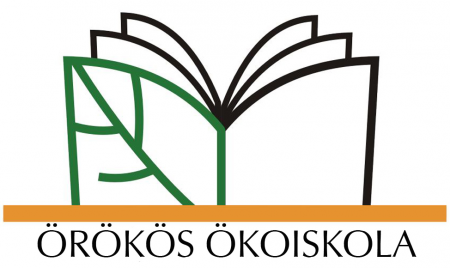 Iskolánk nyolc éve dolgozik saját környezeti nevelési programja szerint, s e kiemelt nevelési terület 2012óta része a helyi pedagógiai programunknak is. Az elmúlt évek során igyekeztünk tanulóink tanórai és tanórán kívüli tevékenységét úgy irányítani, hogy a hozzájuk közel álló, cselekedtető programok résztvevői legyenek. Az iskola diákönkormányzata vállalta a kezdeményezést, szervezői tevékenységet a jeles napokhoz, egyes osztályok kirándulásainak, az iskolai tisztasági őrjáratnak, a diákújságnak vagy a papírgyűjtésnek, világnapok rendezvények szervezéséhez.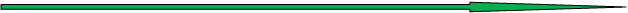 A legjelentősebb, legtöbb tanulót megmozgató, rendszeresen zajló események:	- papírgyűjtés ősszel	- elemgyűjtés folyamatosan,	- tisztasági őrjárat, 	- az iskola területének gondozása, virágültetés, őszi takarítás,	- a közeli park és szökőkút örökbe fogadása, tisztítása,	- jeles napok megünneplésére akciók, versenyek, pályázatok:Autómentes nap, Mobilitási hét,Állatok világnapja, Madárkarácsony,Madármegfigyelő napok, Békamentő akció,Fogyasztásszüneti nap,Víz világnapja,Föld napja,Környezetvédelmi világnap.- gyalogtúrák, kirándulások, a Hernád – tanösvényen,- látványház, rózsakert látogatása- élő népszokások megismerése- erdei iskolai programok,- előadások, (BEDx) klubfoglalkozások diákok számára,- középiskolákkal közös környezetvédelmi programok,- múzeumok, kiállítások felkeresése,- iskolarádió, faliújság, hírlevél szerkesztése.- zöld nap az óvodábanAz intézmény az ÖKO iskola címet 2007, június 30. nyerte el! Az intézmény az ÖRÖKÖS ÖKOISKOLA címet 2014, január 25. nyerte el!Stratégiai Célok:A fenntartható fejlődés iskolai megvalósítása.Környezettudatos viselkedés kialakítása, tanulói és felnőtt szinten. Módszerek és tanulásszervezési formák:Tanórai: felzárkóztatás, kooperatív, differenciált, frontálisTanórán kívüli: tehetséggondozás, szakkör, versenyrészvételÖKO szakmai munkaközösség koordinálja az intézmény ÖKO szakmai tevékenységét.Környezeti nevelés a tantárgyi keretek között:Környezeti nevelés a tantárgyi keretek között, alsó tagozatban: osztályfőnöki, környezet ismeret, rajz magyar nyelv és irodalom.Környezeti nevelés a tantárgyi keretek között, felső tagozatban: osztályfőnöki, környezet ismeret, földrajz, rajz, magyar nyelv és irodalom, fizika, kémia.Környezeti nevelés a tantárgyi keretek között, a Szakiskolában: osztályfőnöki, földrajz, rajz, magyar nyelv és irodalom, szakmai tárgyak.Környezeti nevelés a Művészeti Iskolában: hangszeres képzés, zenetörténet, tánc és a társadalom kapcsolataKörnyezeti nevelés az erdei iskolákban:Tematikus táboroztatás, az intézmény 4. évfolyamán, a megyében megtalálható erdei iskolai táborokban.Osztálykirándulások:Célunk, hogy a kirándulás helyszíne tudatosan legyen kiválasztva. Olyan Magyarországi helyszíneket választunk, amelyek szűkebb környezetünk értékes természeti kincseit mutatja meg. Alsó tagozatban és 5-6 évfolyamon, egy napos kirándulásokat, felső tagozat, 7-8 évfolyam és a szakiskolában, lehet egy illetve kettő napos kirándulást szervezni. A többnapos kirándulások, tanítási napok közül csak a pénteket érinthetik. felső tagozatosok pályázhatnak határon túli kirándulás lehetőségére.II. A Bőcsi Általános és Szakiskola, Alapfokú Művészetoktatási Intézmény, ÖRÖKÖS ÖKOISKOLAI Kritériumrendszere:Általános elvárások:1.1.	Az iskola tevékenységéről és ezek környezetre való hatásáról az ÖKO munkaközösség részéről évente szakmai beszámoló készül, amely tartalmazza az alábbiakat:-	a.	Az iskola minőségbiztosítási programjához illeszkedően a tanulók és a nevelőtestület környezet-tudatosságáról készült beszámoló.A beszámoló konkrét felmérés alapján készül, része az iskolai éves beszámolónak értékelésnek.-	b.	Az iskola mindennapi működése: víz-, gáz-, áram- használat, anyag és hulladékgazdálkodást korlátozó tevékenységét, megismerhetik az iskola nevelői és tanulói is.  -	c.	Rendezvények kirándulások környezeti hatásai:Fontosnak tekintjük, hogy rendezvényeink során vigyük magunkkal az élményeket és ne hagyjunk magunk után „tárgyi emlékeket”. Törekedjünk arra, hogy minél kevésbé terheljük tevékenységünkkel környezetünket, a rendezvények helyszínét állítsuk vissza eredeti állapotába.1.2.	A munkaterv elkészítése az intézményi munkaterv alapján az ÖKO munkaközösség tevékenységével történik, minél több nevelő, szülő, tanuló, javaslatainak a figyelembe vételével. A munkaterv elkészítése során figyelembe vesszük a felénk támasztott elvárásokat és az adódó lehetőségeket, helyi sajátosságokat egyaránt.1.3.	Az iskola arculata:Iskolánk egy folyamatos változáson, fejlődésen megy keresztül. Az iskola épülete folyamatosan bővült, szépült az elmúlt években, évtizedekben. Az épület korszerűsítésén túl igyekszünk az iskolaudvart is átalakítani, ápolni, hogy a tanulók szabad időjükben is jól érezzék magukat. A folyamatos fásítással, fejlesztésekkel, elértük, hogy az iskolaudvaron szép kulturált környezetben tölthessék tanulóink a szüneteket, szabad időjüket. Az udvarok fejlesztése folyamatos, figyelembe véve a használhatóságot, természetes alapanyagokat.1.4.	Az iskola kapcsolatai:Iskolánk évek óta fontos feladatának tartja a környezeti nevelést.Sok országos és megyei civil szervezettel volt és van élő kapcsolatunk. Pl.: Erdei iskolai Egyesület, Hálózat, Zöld  Szív Országos Környezetvédő Egyesület, KOKOSZ, EMISSZIÓ Egyesület, HOLOCÉN Egyesület, KÖRTE, B.A.Z. Megyei Környezeti Nevelők Egyesület /KÖNE/, Ökológiai Intézet, Bükki Nemzeti Park, Környezetvédelmi Felügyelőség, 1.5.	Az iskola környezetvédelmi szakkörének kezdeményezésével el szeretnénk érni, hogy a községben a templom körüli több mint 100 éves gesztenyefák helyi védettségbe kerüljenek. A gesztenye, hárs és kőrisfák jelentős szerepet játszanak a falukép meghatározásában, esetleges hiányuk megváltoztatná a község arculatát.2. Tanítás-tanulás:2.1.	Az iskola pedagógiai programjában, helyi tantervében kiemelten képviseli a fenntarthatóság pedagógiai törekvéseit. A pedagógiai program és a helyi tanterv elkészítése előtt felmértük az iskolával szembeni elvárásokat, lehetőségeket. Ezek alapján tűztük ki céljainkat, a célok eléréséhez szükséges feladatokat. Az iskola tevékenységi köre ezek alapján alakult ki, a fenntarthatóságot segíti, hogy az általános iskolai tanulók nevelése, oktatása mellett az alapfokú művészeti oktatás és a szakképzés is tevékenységi területünkhöz tartozik. A mindennapi munkánk során a korszerű pedagógiai módszerek alkalmazására törekszünk, melynek megismerése céljából rendszeresen vesznek részt iskolánk nevelői továbbképzéseken, tréningeken.2.2. Az iskolai tartalmi munka része a helyi tanterv és az oktatási/nevelési tevékenység évenkénti felülvizsgálata, értékelése és korrekciója a környezeti nevelés, a fenntarthatóság pedagógiája szempontjainak, új eredményeinek figyelembevételével.
2.3. Az oktató-nevelő munkában helyet kapnak a helyi közösség életéhez kapcsolódó tevékenységek. Az oktatás példát mutat saját környezete kezelésére, a nevelés hangsúlyt helyez a gyakorlati tevékenységek képzésbe történő integrálására a helyi településfejlesztéshez kapcsolódóan.	A K.I.K iskolánk fenntartója! Kapcsolatunk jó, Az Önkormányzat támogatja elképzeléseinket. Az iskola a fenntartó és az önkormányzat együttműködésére környezetvédelmi feladatok megvalósítása során, folyamatos.2.4. A pedagógiai munka a gyermekek életkorát és egyéni sajátosságait messzemenően figyelembe veszi, az iskola sokféle pedagógiai módszert vesz igénybe céljai elérése érdekében.	Iskolánk 6-18 éves korú tanulók nevelésével, oktatásával, fejlesztésével foglalkozik. Természetesen a különböző korú tanulókkal való foglakozás különböző módszereket tesz szükségessé.2.5. Az iskolában a pedagógiai projektmódszer alkalmazása az egyik elfogadott oktatási módszer.	A projekt módszer közösségi feladatok elvégzésére, alkalmas, hiszen többször szerveztünk már témanapot, egy-egy témát projekt módszerrel dolgoztunk fel. Ebben a tanévben nevelőtestületünk részt vett egy tréningen, melynek a témája a projekt módszer alkalmazása volt. Fontos lépés volt ez a módszer elterjesztése, elfogadása szempontjából. 2.6. A tanulók életkoruknak, képességeiknek megfelelően aktívan, a pedagógusokkal partneri viszonyban részt vehetnek az oktatási tevékenységek megtervezésében, megvalósításában.2.7. A természet tanulmányozása tanteremben, iskolán kívül, a szabadban is folyik. A szabadtéri tevékenységek, programok tervezett, állandó részei az iskola helyi tantervének és iskolai munkatervének.	A tantervek lehetőséget adnak arra, hogy egyes foglalkozásokat a szabadban tartsunk, tanulmányi sétákkal összekötve.	Pedagógiai programunk alapján tanulóink részt vehetnek és lehetőség szerint részt is vesznek erdei iskolában.	Iskolánkban eredményesen működik, környezetvédelmi szakkör. Foglakozásait lehetőség szerint a természetben tartja, a tanulók megismerik közvetlen környezetük természeti értékeit, de a lakóhelyünk távolabbi természeti értékeihez /Bükk/ is igyekszünk eljuttatni tanulóinkat.	A „Bakancsos papucskosbor” környezetvédő szakkör tagjai minden évben részt vehetnek környezetvédő táborban. 2006-ban a megye legjobb természetjáró címet is elnyertük.2.8. A szabadtéri programok szervezésének fontos szempontja az egészséges életvitel. (Például egészségre ártalmas környezetben nem szervez az iskola testnevelési és sporttevékenységet a szabadban.)	A szabadban szervezett szabadidős és egyéb foglalkozások alkalmával mindig elsődleges szempont, hogy az egészséges környezetben történjen és az egészséges életmód elterjesztését is szolgálja. / Kirándulások, túrák, versenyek, egynapos projektek./2.9. A diákok a jövőről alkotott elképzelésekkel és forgatókönyvekkel dolgoznak, keresik a jövőbeli fejlődés és változások alternatív lehetőségeit, s választási kritériumokat dolgoznak ki.	A hátrányos helyzetű tanulók tanulmányait igyekszünk azzal is segíteni, hogy részt veszünk a Macika-útravaló pályázaton. A pályázaton a következő kategóriákban veszünk részt: „Út a középiskolához”, „Út a szakmához”.  Minden tanuló mentortanárral dolgozok együtt, akik átsegítik őket a tanulási nehézségeken, szükség esetén mentális támogatást adnak számukra.3. Személyi feltételek, belső kapcsolatok:3.1. Az iskolában van környezeti neveléssel foglalkozó munkacsoport, ÖKO szakmai munkaközösség, melynek tagjai közt vannak a reál, humán, illetve művészeti tárgyak és a testnevelés tanárai is, továbbá tagjai lehetnek a technikai személyzetből is. 	A környezeti nevelés iskolánkban minden nevelő feladata, ez a tevékenység átszövi pedagógiai munkánk egész rendszerét. Egységes szemlélettel igyekeznek mindent megtenni az ÖKO iskolai program megvalósítása céljáért.3.2. Az ÖKO szakmai munkaközösség, figyelemmel kíséri, véleményezi, javaslataival segíti az iskola, környezeti nevelési tevékenységét.3.3. A diákok bevonása az őket érintő döntések előkészítésébe. A diákönkormányzatban van környezetvédelmi felelős. 3.4. Az iskola házirendjét a helyi sajátosságok és a törvényi szabályozások alapján rendszeresen, évente felülvizsgáljuk.3.5. Az iskola házirendje kiterjed az iskolában és környékén lévő természeti és épített értékek védelmére.3.6. A nevelőtestület minden tagja ismeri a legfontosabb környezeti problémákat és a fenntartható fejlődés elveit.	A problémákat és a megelőzés lehetőségeit előadások, továbbképzések, bemutató órák alkalmával igyekszünk megismertetni.  3.7. A nevelőtestület képzett a környezetvédelmi, fenntarthatósággal kapcsolatos témák tanításában, jártas a módszertanában, és ezt alkalmazza is.	A módszertani képzések, tréningek minden esetben kitérnek a környezeti nevelés területére is, éppen a nevelési terület jelentősége, fontossága végett.3.8. Az iskola valamennyi dolgozója példát mutat a diákoknak a környezetbarát szemlélet, az egészséges életvitel és a fenntarthatóság szempontjait követő magatartás tekintetében.3.9. Az iskola vezetője részt vett az ÖKO iskolák vezetői számára hirdetett vezetői továbbképzésen.3.10. A tantestület évente egyszer részt vesz a tantestület csapattá kovácsolását elősegítő tréningen vagy egyéb programon. Az iskolában szervezett módszertani képzések, tréningek eddig is jól szolgálták a nevelőtestület egységes szemléletének alakítását.4. Tanításon kívüli tevékenységek:4.1. Az iskola minden tanév munkatervében tervez az ÖKO iskola arculatához kapcsolódó programokat 	4.2. Az iskola környezet- és természetvédő, ill. egyéb, az ÖKO iskolai célok megvalósulását elősegítő táborokat szervez, segíti diákjai részvételét mások által szervezett hasonló jellegű táborokban.	Tanulóink részt vehetnek erdei iskolai táborok rendezvényein. Hagyományos nyári táborainkban is megjelennek az ÖKO iskolai célok megvalósulását elősegítő programok.
4.3. Az iskola aktívan részt vesz a helyi közélet ÖKO iskolai célokkal összefüggő programjaiban- városvédelem, - faluszépítés,- Három szombat akció.- Egészségnap.4.4. Az iskola belső kommunikációs csatornái (iskolaújság, rádió, faliújságok, képújságok) közvetítik az ÖKO iskolai célokat. Az iskolarádión keresztül a tanulók naprakész információkat kaphatnak, de egy-egy csoport osztály is bemutathatja tevékenységét. 4.5. Az iskolában olyan pedagógiai tevékenységek folynak, amelyekben a diákok az iskola környezetkímélő, egészséges működtetését tanulmányozzák, segítik elő. 4.6. Az iskola a fenntarthatóság pedagógiájához kapcsolódó pedagógus és más szakmai továbbképzéseket szervez, illetve részt vesz ilyen képzések szervezésében, a tapasztalatok átadásában.4.7. Az iskola részt vesz a helyi szükségletekhez illeszkedő továbbképzések kidolgozásában.	Előadásokat szervezünk a szelektív hulladékgyűjtés fontosságáról, természeti értékeinkről, azok megóvásáról. / Hernád problémája, Bársonyos patak medrének tisztítása akció keretében, gesztenyefák/4.8. Az iskola sokféle fizikai, mozgásos tevékenység számára biztosít lehetőséget (tornatermi, sportudvari, játszótéri, kalandparki, kültéri szervezett és kötetlen mozgáslehetőségek).	Az iskola tornatermében és sportudvarán nagyon sok sportolási lehetőség adódik.	Tanulóink kézilabda és labdarúgás sportágakban, egyesületi szinten is sportolhatnak. ISK keretében szintén lehetőség van a kézilabda és labdarúgás, kosárlabda sportágak gyakorlására, de a játékos sorverseny és szivacskézilabda is népszerű tanulóink körében.	A gyógytornára szoruló tanulóinknak órarendi keretek között, szervezünk foglalkozásokat, melyek keretében gyógytornára és úszásra is lehetőséget biztosítunk.	Tanulóink gyakran vehetnek részt gyalogtúrán, kerékpártúrán is, ahol a szülők is részt vehetnek. Az iskolában a község lakói részére is biztosítunk mozgási lehetőséget. Aerobik és jóga foglakozáson vehetnek részt a mozogni vágyók. 4.9. A tanulók sportolási lehetőségét szeretnénk bővíteni úgy, hogy a kézilabda és labdarúgáson kívül más sportágakban is egyesületben sportolhassanak. Természetjáró szakosztály létrehozásával még több tanulót kívánunk bevonni a rendszeres testmozgásba, hogy igényük legyen a mozgás és szabad idejüket egészséges környezetben, káros szenvedélyektől mentesen, sportolóhoz méltóan töltsék.5. Társadalmi kapcsolatok:5.1. Az iskola együttműködik más magyar és lehetőség szerint külföldi iskolákkal is.Községünk együttműködési megállapodással rendelkezik a szlovákiai Gömörhorka községgel.5.2. Az iskola figyelmet fordít arra, hogy munkájával hozzájáruljon a helyi társadalom igényeinek kielégítéséhez, kiemelten a fenntarthatóság elveinek pedagógiai képviseletével. A helyi igényeket figyelembe véve határoztuk meg iskolánk tevékenységi körét, mely szerint lehetőséget biztosítunk integrált oktatásra, művészeti oktatás keretében zene és néptánc oktatásra, a szakképzés keretében pedig jelenleg eladói szakmát oktatunk. 5.3. Az iskola felhasználja a különböző kommunikációs csatornákat és a helyi médiát annak érdekében, hogy munkájáról minél többen hírt kapjanak.	Az iskolai életről, eseményekről a faluújságon keresztül is tájékozódhatnak a község lakói. A jelentősebb iskolai események híre rendszeresen megjelenik az Észak-magyarország című megyei lapban is. Az intézményünk honlapjára felkerülnek az iskolai programok, események eredmények.5.4. Az iskola lehetőséget ad a szűkebb és tágabb környezetében, valamint a nagyvilágban történő főbb, a környezetvédelemmel kapcsolatos, eseményekkel való foglalkozásnak.	A lakóhelyünk közelében rendezett eseményeken lehetőség szerint részt veszünk iskolánk tanulóival. - madármegfigyelő túrán, - Bükkben mikulástúrán, mikulásvonaton, részt vettünk- patak medrének tisztításában5.5. Az iskola együttműködik a helyi önkormányzattal, a helyi hatóságokkal és olyan helyi támogatókkal, vállalkozókkal, melyek az ÖKO iskola értékeivel és céljaival megegyező célokat szolgálnak.6. Fizikai környezet:6.1. Az iskolaépület környékén lévő természetes növényzet változatos és megkímélt, és/vagy a telepített növényzet rendszeresen és szakszerűen gondozott. Az iskolaudvar rendben tartásában az önkormányzat nyújt segítséget. Folyamatos célunk, hogy iskolánk udvarát még szebbé, virágossá tegyük.6.2. Az iskola folyamatosan fejleszti a fenntarthatósággal kapcsolatos információs bázisát (könyvek, újságok, CD-k, on-line kurzusokon való részvétellel, internetes együttműködésekben).	Az iskolai könyvtárat tanulóink szívesen látogatják. A könyvek kölcsönzése mellett lehetőség van lexikonok, könyvek iskolai használatára is. Iskolánk jelentős CD tárral rendelkezik. Az itt fellelhető információs anyag felhasználásával lehetőségünk adódik a tanítási órák és foglalkozások még színesebbé tételére. A jól felszerelt informatikai szaktantermünkben délutánonként a tanulók is használhatják az internetet, mely segít nekik a tanórákra, de a versenyekre való felkészülésben is.6.3. Az iskolában van lehetőség, közösségi összejövetelekre az iskola diákjai/dolgozói használhatnak ilyen helyiséget az iskola közelében.	Tanári felügyelettel az iskola helyiségeit használhatják a tanulók. Bejáró tanulóink a várakozási időben szintén tanári felügyelettel egy kijelölt teremben várakozhatnak.	A közeli Faluház klubhelységekkel, könyvtárral várja az érdeklődőket.6.4. Az iskolabútorok, tanulóbarát eszközök, természetes és a környezetre ártalmatlan anyagokból készültek, az azokat használók (diákok, tanárok, technikai személyzet) igényeihez igazodnak.	Az új berendezés kiválasztásakor figyelembe vesszük, hogy azok feleljenek meg a tanulók életkorának és az egészséges testi fejlődésüknek.6.5. Az udvar tartozékai	a, biztonságos kerékpártároló vagy kerékpár tárolására alkalmas egyéb hely, 	b, madáretető,	c, esővízgyűjtő, 	d, konyhakert,	e, dísznövények, 	f, komposztáló,	g, játszótér (természetes anyagokból),	h, sportpályák (lehetőleg természetes anyagú borítással),	i, zöld, gyepes terület.	j, kalandpark	k, salakpálya	l, műfüves pálya	m, ovifoci műfüves pálya	n, salak futópályák	o, dobókör	ó, távolugró gödör	p, udvari mászóka, mérleghintákAz udvar tartozékai közül az esővízgyűjtő, konyhakert, és komposztálló kivételével minden tartozék a rendelkezésünkre áll. A madáretetőket az alsó az alsó tagozatos osztályok látják el folyamatosan eleséggel. A szakkörös tanulókkal Madárkarácsonyt, madár farsangot, húsvétot szoktunk szervezni, ahol az eleséget szintén pótoljuk.6.6. Az iskolában történő építkezések és átalakítások figyelembe veszik a fenntarthatóság szempontjait:	a, Az átalakítások, építések biztosítják, hogy az épületek harmonikusan illeszkedjenek környezetükbe. 	b, Az erőforrások használata és a környezet terhelése minimális az épületek építése, használata és lebontása során. 	c, Az épültek építése, használata és lebontása nem jár az egészségre káros hatással. 	d, Az épületek ergonómiailag megtervezettek és esztétikusak. e, Lehetőség szerint már az építés/átépítés során figyelembe veszik az energiatakarékos üzemeltetést (pl. megfelelő tájolás, szigetelés, nyílászárók stb.)Iskolánk épülete az elmúlt évek alatt bővült, szépült, korszerűsödött. Köszönhető ez a Községi Önkormányzatnak, akik igyekeznek számunkra esztétikus, egészséges, jól felszerelt körülményeket biztosítani. Az elkövetkező időben a fűtés korszerűsítése a cél.
6.7. Az iskola figyelmet fordít arra, segíti a felelős szerveket abban, hogy a környékén:	a, biztonságos kerékpár- és gyalogos utak legyenek,	b, megfelelő mennyiségű, lehetőleg szelektív, hulladékgyűjtő legyen.     A községünk egy részén kerékpárút halad. 6.8. Az iskola dekorációja összhangban van az ÖKO iskola arculatával (folyósok, osztálytermek, szaktermek)Az iskola működtetése:7.1. Környezetkímélő anyaghasználat megvalósulása:	a, Tudatos takarékosság az anyagokkal, termékekkel, vízzel, energiával.	Minden anyagfelhasználással, energiával igyekszünk takarékoskodni. A fogyasztást figyelemmel kísérjük. A fejlesztések során energiatakarékos berendezések telepítésével igyekszünk csökkenteni a fogyasztást. 	b, Környezetkímélő anyagok használata a karbantartási munkákban és a takarításban.A javításra szoruló estközök cseréjekor azokat igyekszünk energiatakarékos eszközökkel pótolni.A takarítás során is törekednünk kell a környezetbarát anyagok alkalmazására. Ezen a területen van még feladatunk.	c, Környezetkímélő játékok, taneszközök és segédeszközök használata.d, Környezetkímélő anyagok használata az adminisztrációban és egyéb irodai munkákban. 	e, Környezetkímélő anyagok használata kikapcsolódási és egyéb tevékenységekben f, A kémiai anyagok lehető leginkább környezetkímélő kezelése, tárolása, felhasználása.A kémiai anyagok tárolása, kezelése a szigorú előírások szerint történik. A vegyszerek felhasználásáról naprakész nyilvántartás történik. 7.2. Egészséges és környezetkímélő módon előállított ételek felszolgálása:	a, Kellemes és a funkciójuknak megfelelő főző- és étkezőhelyiségek. 	b, Közelből beszerezhető alapanyagok használata. c, A büfében lehet kapni egészséges és környezetkímélő árukat, ha nincs büfé, az iskola más módon hívja fel a figyelmet az egészséges és környezetkímélő ételekre.	d, Egészséges, tápláló ételek és italok az iskolai étkeztetésben.f, A speciális étrendi megkötésekkel rendelkező tanulók és alkalmazottak számára a megfelelő ételek biztosítása.	h, A főzés és az étkezés során használt eszközök, környezet- és egészségkímélők.7.3. Az iskola a lehető legkisebb szinten tartja a hulladék-kibocsátását, a keletkező hulladékokat környezetkímélő módon kezeli.	a, Ahol lehetséges, törekszik a termékek és anyagok újra felhasználására, hasznosítására.Tanórákon, kézműves szakkörökön a hulladékból is készítenek tanulóink játékokat, egyéb felhasználható tárgyakat. Minden évben szervezünk a diákönkormányzat és a szülők együttműködésével hulladékgyűjtést ahol papírt, fém hulladékot és használt akkumulátort gyűjtünk. Elemgyűjtő pont vagyunk. A használt elemet nem csak a tanulók, de a község lakói közül bárki behozhatja az iskolába. A diákönkormányzat vállalta a műanyag palackok zsugorítását, a zsugorított palackok elküldését a gyűjtőhelyre.A fénymásoláskor keletkezett rontott lapok hátsó oldalát jegyzetelésre használjuk fel.   b, Hulladékok elkülönített gyűjtése: Pl.: fémek, műanyagok, papírok stb. és átadása a hulladékkezelőnek. Bevezettük a szelektív hulladékgyűjtést.	. d, A veszélyes hulladékok gyűjtése és elhelyezése a helyi hatóság rendelkezése alapján történik.A használ telemet folyamatosan, az akkumulátort hulladékgyűjtéskor gyűjtjük.7.4. Az iskola takarékosan és ésszerűen bánik a vízzel.	a, Víztakarékos berendezések felszerelése és szakszerű használata. A WC-be és a zuhanyzókban, víztakarékos berendezéseket alkalmazunk. Ezeknek a használatát meg kell tanítanunk a tanulókkal.b, A csapok és WC-tartályok rendszeres ellenőrzése, a csepegések, szivárgások azonnali megszüntetése. (energia kommandót működtetünk)	A berendezések működését folyamatosan figyelemmel kísérjük, meghibásodás esetén az önkormányzat karbantartói azonnal kijavítják azokat.7.5. Az iskola takarékosan bánik az energiával.	a, Takarékosság a hőenergiával. 	2006-ban az iskolánk összes nyílászáróját kicserélték, a külső falakat pedig szigetelték. A beruházás jelentős energia megtakarítást eredményezett.	b, Takarékosság az elektromos árammal. 	A villanyt csak szükség esetén kapcsoljuk fel. A folyosó mozgásérzékelős kapcsolót szereltünk fel, így a folyosói világítás is csak szükség esetén üzemel.7.6. Az iskola a lehető legkisebb mértékben szennyezi a levegőt.a, A kémények, szellőztető berendezések (ha vannak)  anyagkibocsátása szabályozott és rendszeresen ellenőrzött.b, A szabadtéri burkolt felületek, gondozottak, pormentesek.c, Az iskolakert mentes az allergén növényektől	A növények telepítésekor figyelembe vettük, hogy azok allergén anyagokat ne bocsássanak ki. A füves részek rendszeres gondozásával elérjük, hogy a fűfélék pollenkibocsátása is minimális. 7.7. Az iskola megközelítése környezetkímélő módon történik.a, A tanulókra, a nevelőtestület tagjaira utazás tekintetében jellemző a gyaloglás, a kerékpározás és a tömegközlekedési eszközök használata. Tanulóink legnagyobb része gyalog illetve kerékpárral jár iskolába. A bejáró tanulók általában busszal közlekednek. A szülők figyelmét is felhívjuk rá, hogy gyermekük számára sokkal egészségesebb, ha gyalog sétál az iskolába, mintha autóval hoznák őket.c, Gyalog, ill. kerékpárral könnyen elérhető, a természet tanulmányozására alkalmas helyek rendszeres látogatása. 	A gyalogtúrák, kerékpártúrák nagyon népszerűek a tanulók, de a szülők körében is.7.8. Az iskola rendezvényei (diáknapok, kirándulások, sportrendezvények) a lehető legkisebb mértékben terhelik a környezetet. Rendezvényeink alakalmával a használt helyiségeket, területeket mindig rendben tisztán hagyjuk.V. ERDEI ISKOLAI PROGRAMARTEMISZ EDEI ISKOLAErdei iskolát hazánkban először a XX. század első évtizedében szerveztek.Létrehozását egyrészt a gyerekek egészségvédelme, másrészt a századelő reformpedagógiai törekvései indokolták. Az 1980-as években éledt újjá az erdei iskola. Az 1990-es évek derekától mód nyílt a programok megvalósításához minisztériumi pályázati forrásokat is megszerezni. A Nemzeti Alaptanterv kiadása bátorítólag hatott a tantermen kívüli oktatási formák megszervezésére. A helyi pedagógiai programok az erdei iskolát, az intézmény arculatát, pedagógiai klímáját kedvezően érintő törekvésként fogalmazták meg. 2003-ban Erdei Iskolai Program indult a környezeti nevelés, azon belül különösen az erdei iskolázás hazai feltételrendszerének biztosítására. Az Erdei Iskola Program 2003-2008 támogatja az általános iskolás korosztályt tanító pedagógusok környezeti neveléssel, erdei iskolázással kapcsolatos képzéseken történő részvételét.Az erdei iskola célja:	Iskolánk hagyományaihoz való szoros kötődés keretében kell a programot megtervezni. Intézményünk ÖKO Iskola, ezért a tervezendő programokat ennek szellemében kell össze állítani. Iskolánkban 4. évfolyamtól szervezhetünk Erdei iskolai programokat.	Célunk, hogy a pedagógusok és a tanulók egyaránt új ismeretekkel, tanulásszervezési módokkal és élményekkel gazdagodjanak.	Egy jól szervezett erdei iskola ezzel szemben a „benne élés” élményét, az egymásrautaltságban összekovácsolódott közösség izgalmát és a megtapasztaláskor keletkezett sokoldalú tudást kínálja. A tanulóknak nem egyszerűen bemutatja a környezetet, hanem öntevékeny felfedezésre alkalmas tanulási helyzeteket nyújt.	Az erdei iskola egy pedagógiai projekt, amelynek megvalósítási ideje:alsó tagozaton minimum 3 éjszaka és 4 nap, felső tagozaton minimum 4 éjszaka és 4 nap. szakiskolai területen, 9-10- évfolyamban, 4 éjszaka és 4nap.Helyszíne eltér a lakóhely jellegétől (például hegyvidékről vízpartra), Megyén belüli iskolai program és szorgalmi időre esik.Az erdei iskola tehát egy olyan sajátos tanulásszervezési forma, amelyre jellemző, hogyaz iskola tantervének integráns részét képezi;a program megvalósítása a tanulók aktív, cselekvő tevékenységére alapoz;az ismeretszerzés folyamatát elsősorban kooperatív tanulási technikákra, a projektmódszer alkalmazására építi;kihasználja az együttes tevékenységekben rejlő szocializációs lehetőségeket.	Az erdei iskolai tanulás célja szerint lehet ismeretbővítő és képességfejlesztő. Mindkét szintre igaz azonban, hogy a tanulók a tantervhez illeszkedő, előre kialakított program alapján fedezik fel a helyszín adottságait, ismerkednek meg földrajzával, növényeivel, állataival, az épített környezettel, az ott élő emberekkel, a helyi történelemmel, kultúrával. Megvizsgálják a természeti összefüggéseket, a benne lejátszódó folyamatokat, a társadalom és a természet viszonyát, az emberi tevékenység környezetre gyakorolt hatását. Az együtt töltött esték, a közös vizsgálódás, az egymás eredményeire épülő tevékenység társaikhoz is közelebb hozza őket, nő az önállóságuk és biztonságérzetük az adott környezetben.	Az erdei iskola nem azonosítható valamelyik nevelési területtel. E kifejezés a tanulásszervezésre vonatkozik, nem annak tartalmára vagy módszereire. Az erdei iskolának nem csak az oktatás a célja.	Attitűdformáló ereje akkor van igazán, ha a színhely sajátos atmoszféráját, miliőjét sem hagyjuk figyelmen kívül. Ne csak tanítani akarjunk! Az erdei iskola izgalmas játékszín is egyben.Szervezési szempontok:Meg kell ismerni szakirodalom segítségével az erdei iskola elméleti alapjaival.B.A.Z. Megye területén legyen.Kapcsolat felvétel az erdei iskola szervezőivel.Feltétlenül meg kell nyerni közeli munkatársakat, az iskolavezetést, szülőket, diákokat az ügy támogatására.Ki kell választani a helyszínt, anyagot gyűjteni, programot készíteni hozzá vagy megfelelő referenciák beszerzése után olyan szolgáltatót választani, amelyik programot is biztosít. Előzetesen ismerkedni a helyszín adta lehetőségekkel is.Az előkészületi munkákba bevonjuk tanulóinkat.A szállást időben (körülbelül fél évvel előtte) le kell foglalni, és elvégezni a szükséges menetrendi egyeztetéseket, buszrendelést.Tanév elején és közvetlenül az indulás előtt szülői értekezletet kell tartani az aktuális tennivalók egyeztetése céljából (pénzbeszedés, felszerelés, orvosi igazolások beszerzése, kapcsolattartás módja stb.).ElőzetesenHelykeresés:Tájékozódás a szálláshelyekről (internet, katalógusok, árajánlatok, referenciák).Időpont kiválasztása, helyfoglalás.Hasznos, ha az erdei iskolai programunkhoz kiszemelt szálláshely könnyen megközelíthető; ha rendelkezik rossz idő esetére foglalkoztató termekkel; ha telefonon elérhető; ha van a közelben orvosi ellátás. Mindezekről természetesen személyesen is meg kell győződnünk!Iskolai szinten egy-egy kolléga (alsó és felső tagozat) végezze a szervezőmunka nagy részét – lehetőség szerint a szabadidő-szervező segítségével.	A legfontosabb rész a megállapodás az adott erdei iskola program súlypontjaiban. A tanárok együttesen döntik el, hogy a helyszíntől függően milyen tematikai súlypontokat jelölnek ki, illetve, hogy az egész éves tananyagból mely részeket óhajtanak az erdei iskola sajátos feltételei között sajátos módszerekkel megtanítani.Az erdei iskola költségeinek megtervezése:
Pontos költségvetést kell készíteni és fel kell mérni az egyéb bevételi forrásokatpályázati lehetőségek;alapítványi támogatások;fenntartói támogatások A külső pénzszerzési források mellett, érdemes végiggondolni, miképp lehet a költségeket előteremteni az iskola falain belül:
	- kirakodóvásár a diákok „megunt” eszközeiből;
	- karácsonyi vásár tartásaA szülők tájékoztatása:A szülőknek tudniuk kell, hogy mi történik az erdei iskolában, ezért szükséges ennek a tanulási formának a bemutatása, a tervezett program konkrét ismertetése. Be kell vonni a szülőket a költségek és a programok megtervezésébe, és a finanszírozás lehetőségeinek megtárgyalásába egyaránt.A diákok tájékoztatása és bevonása a tervezésbe:Ahhoz, hogy a gyerekek részt vehessenek a program szervezésében, pontos részletes információkkal kell rendelkezniük az erdei iskola helyszínéről, a tevékenységekről, a kihívásokról. A tartalmi szervezés mellett a diákokat érdemes bevonni az erdei iskola élete sajátos szervezeti megoldásainak formai megtervezésébe. A gyerekek bevonása a tervezési folyamatokba nem pusztán gesztus, hanem az erdei iskolának, mint komplex projektnek a szerves része. A program megtervezése:
Legfontosabb lépés a program részletes kidolgozása, kezdve a módszerektől, a témakörökön át az értékelési rendszerig. A legfontosabb, hogy a célcsoport sajátosságait a leg messzebb menőkig figyelembe vegyük a program összeállítása során, ügyelve rá, hogy egy napon belül hogyan változik a teljesítőképesség.
	A program összeállítása során a tábor teljes időtartamát, mint egy folyamatot kell tekintenünk. Szükséges meghatározni a fárasztó és pihentető napok egymásutániságát, tekintettel kell lennünk a táborozók teljesítőképességére, módunk van pihenőnap beiktatására. Törekedjünk a programok arányos elosztására! Ne egymás utáni napon legyen az éjszakai akadályverseny és a hosszabb távú túlélőtúra, ne közvetlenül egymás mellé kerüljenek a hosszabb felkészülést, betanulást, próbálást igénylő programok.Előzetes szervezési feladatok:Heti foglalkozási terv összeállítása (környezeti nevelési munkacsoport). Keretjáték, drámapedagógiai ajánlások.Könyvtári előkészítő munka (munkaanyag tanulóknak, nevelőknek).A kísérőtanárok felkérése.A programvezető szakemberek felkérése.Programvezető kollégák felkérése.Osztályfőnöki teendők:Szülők részletes tájékoztatása.Heti program ismertetése a tanulókkal.Csoportalakítások (tetszőleges technika szerint).A szálláshely, szobabeosztások ismertetése.Értékelési szempontok, módok ismertetése.A szaktanárok által összeállított előzetes gyűjtőmunka kiosztása.Heti értékelési tabló elkészítése napokra, programokra lebontva – tartalmazva a tanulói tetszésnyilvánítási lehetőségeket is.Folyamatos háttérirányítás, ellenőrzés a csoportok felkészülése során.Jutalomtárgyak beszerzése osztálypénzből.Szociometriai felmérés erdei iskola előtt és után.3.3.Várható eredmények:A heti közös munka, egymásra utaltság során fejlődik a tanulók szociális fogékonysága.Gyakorlottabbak lesznek az önellátás terén.Az önismereti, fejlesztő játékok során személyiségük árnyaltabbá, gazdagabbá válik.A tapasztalati ismeretszerzés élménydúsabb, jobban rögzülő tudást biztosít számukra.Bensőségesebb viszony alakul ki a tanárok és a diákok között.Mindenki lehetőséget kap, hogy számára legeredményesebb szituációkban megmutathassa önmagát, tehetségét.A periférián lévő gyermekek is központi helyre kerülhetnek.Növekszik fizikai állóképességük stb.3.4.Visszaérkezés után:Érvényesíteni kell az erdei iskolai tapasztalatokat. Kiállítást kell készíteni az iskolában a gyűjtött, készített anyagokból.Tájékoztatni kell a szülőket a hét eseményeiről.Visszajelzést kell küldeni a szolgáltatónak megelégedettségünkről.Köszönetet kell mondani támogatóinknak.VI. Boldog iskola program!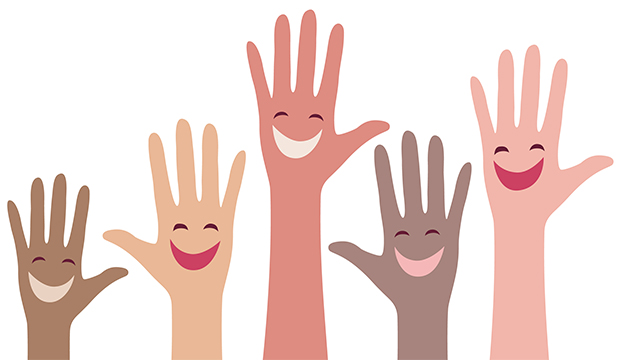 Dr. Elizabeth Hurlock gyermekpszichológus 1925-ös kutatása alapján, egy olyan tanulmányt készített el, ahol minden első, harmadik, ötödik gyermek, akiket osztályozott dicséretet kapott, minden második, negyedik, hatodik bírálatot kapott valamint a hetedik, nyolcadik, kilencedik tanulót figyelmen kívül hagyták bizonyos matematikai feladatok megoldása után. A tanulmány szerint azok a diákok, akik dicséretet kaptak, 71%-al javultak, akiket bíráltak, csak 10%-al, és akik nem kaptak visszajelzést, csak 5%-al. Ez a korai tanulmány szemlélteti, hogy a dicséret és a pozitív megerősítés a leghatékonyabb mód a fejlődés elősegítésében.A Pozitív Pszichológia Nemzetközi Társasága (International Positive Psychology Association) első konferenciáján Martin Seligman amerikai pszichológus (a pozitív pszichológia atyja) szerint a "boldogságoktatást" be kell vinni az óvoda- és iskolafalak közé, ha kiegyensúlyozottabbnak, sikeresebbnek és elégedettebbnek szeretnénk látni a jövő nemzedékét. A gyerekek számára a játékos fizikai tevékenységek, a pozitív szülői és nevelői megerősítés, az örömteli elfoglaltságokra való szoktatás, az aktív szabadidős programok pszichológiai megközelítése eszközt ad a gyakorlatias, kellemes és tartalmas élet elsajátításához. A "boldogságórák" az ismert angliai bentlakásos iskola, a Wellington College céljai szerint segítik a diákokat abban, hogy felnőtt korukban oldják meg a párkapcsolati problémáikat, megőrizzék fizikai és lelki egészségüket, megbirkózzanak rossz érzéseikkel. Amerikai kutatások pedig bebizonyították, hogy a boldog gyerekek önbizalma erős, tudnak és mernek pozitívan gondolkodni, egészségesek, hisznek magukban, mernek a felnőttektől segítséget kérni, kreatívak és képesek kiutat találni az őket megérintő problémákból.Ausztrália és a pozitív pszichológia2008-ban a pozitív pszichológia teljes iskolai bevezetése történt a Geelong Általános Iskolában (Viktória, Ausztrália) a Pennsylvániai Egyetem Pozitív Pszichológia Központjával, mely eredmények szerint a diákok sikeresebben, elégedettebben, és vidámabban álltak az évzáró ünnepségen. A pszichológia legújabb eredményeivel dolgozó tanárok célja csökkenteni a diákok szorongását, növelni az önbizalmukat és segíteni a gyerekeknek, hogy jobban teljesítsenek az iskolában. Meditációval, állandó stressz-szintméréssel és okos telefonos alkalmazásokkal küzdenek a gyerekek életét megkeserítő iskolai nyomás ellen.Németország és boldogság külön óraA boldogságnak több mint száz német iskolában szentelnek külön órákat, többek között a hamburgi Lerchenfeldben is. Olyan játékokat, gyakorlatokat végeznek, amelyek erősítik az összetartozást, az önbizalmat és enyhítik a stresszt. Segítenek a diákoknak a saját identitásuk meghatározásában, ahogy abban is, hogy ezt mások identitását tiszteletben tartva tegyék. A végső cél az, hogy a gyerekek és kamaszok megtudják, milyen erőforrásokkal, hozzáértéssel, készségekkel rendelkeznek, és meg tanulják ezeket használni, akár válsághelyzetben is.Boldogságprogramunk célja.Pedagógusoknak köszönhetően a gyerekeknek nem a felnőtt kor nehéz önismereti útja lesz a pozitív gondolkodás, hanem már személyes élmény, tapasztalás, erőforrás, amire könnyebben építkezhetnek majd saját egyéni útjukon.Hisszük, hogy együtt veletek, kedves pedagógus kollégák, nagyon nagy erőket fogunk megmozgatni a következő 10 hónap során, hazánk lelki egészségvédelme érdekében. Hiszen a ti segítségetekkel, azon a szocializációs színtéren tudjuk ezt a programot a legcsodálatosabb módon nyújtani a jövő nemzedékének, amelyiken ti viszitek nap, mint nap a lámpást nekik odaadó munkátokkal. Ekképpen óvodás, és iskoláskorú gyermekek számára prevenciós programként is tudjuk általatok biztosítani ezt a kezdeményezést. Így növendékeiteknek nem a felnőtt kor nehéz önismereti útja lesz a pozitív gondolkodás, hanem már személyes élmény, tapasztalás, erőforrás, amire könnyebben építkezhetnek majd saját egyéni útjukon.Segítsd növendékeidet abban, hogy ők is részesei lehessenek Sonja Lyubomirsky által képviselt pozitív pszichológia áldásos hatásainak. Első lépésben arra kérünk, hogy tedd egy pillanatra a szívedre a kezed, és kérdezd meg magadtól, hogy kész vagy-e 10 hónapon át szolgálatot végezni gyermekeidért ebben a formában is. Hiszen tudjuk, hogy munkád, hivatásod sok elfoglaltsággal, kötelezettséggel jár. Lesz-e erőd és időd ezen túl, 10 hónapon át támogatni, inspirálni és motiválni csoportodat? Hiszen csak veled tudják elsajátítani ezeket a gondolatokat, játékokat, feladatokat, melyeket útként kínálunk nekik a vidámabb, boldogabb gyermek majd felnőttkorhoz.Havi 1 óra és 1 feladat elvégzése csoportosan!Minden hónapban elérhetővé teszünk számodra az aktuális témára kidolgozott gyermek klubvezető forgatókönyvet, amelyben végig kísérünk téged a feladatokon.Egy hónapban egy boldogságóra megtartása és egy feladat elkészítése a cél, közösen a gyerekekkel.A feladatok játékos, vidám, kreatív formát öltenek, melyek a havi boldogságfokozó témát bontják ki, és gyakorlatban fejlesztik a pozitív gondolkodást, tapasztalati tanulás útján.A feladatokat három különböző nehézségi szinten dolgoztuk ki, mely fokozatot te választhatod ki a csapatod fejlettségi szintjéhez igazítva.A hónap további részében, tetszőleges időszakokban szabadon inspirálhatod kreatív feladatokra, dalok megtanulására, vidám szabadidős tevékenységek végzésére csoportodat az adott témában.A programban résztvevő iskolai osztályok, csoportok száma nincs limithez és kritériumhoz kötve!VII. Erasmus program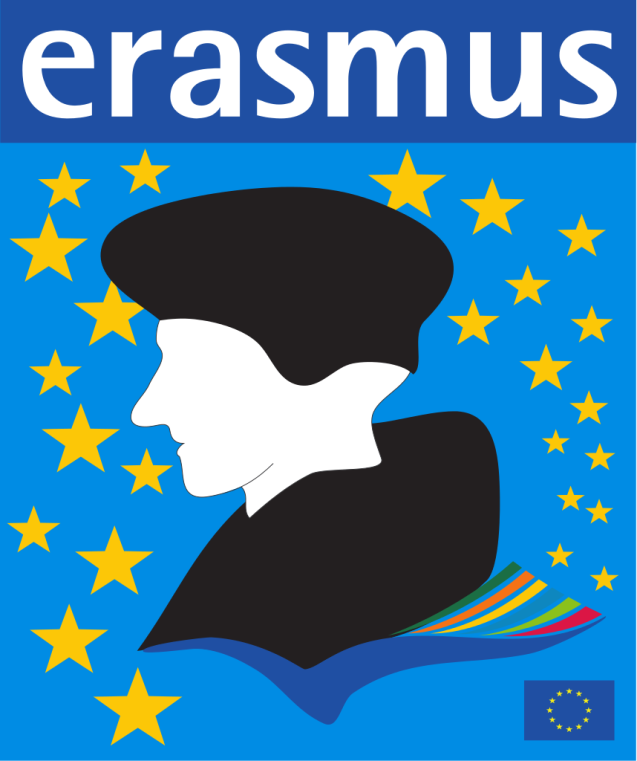 Az Erasmus+ az Európai Bizottság programja, amely az oktatást és képzést, az ifjúsági szférát és a sportot támogatja. A pályázati program az oktatás és képzés területén mobilitási, partnerségi és szakpolitikai tevékenységek megvalósítását teszi lehetővé a felsőoktatási, a közoktatási, a szakképzési és a felnőtt tanulási szektorokban.Európának biztosítania kell polgárai számára a tudásalapú társadalomban szükséges oktatást, készségeket és kreativitást. Gyorsan változó világunkban a megújuló oktatási rendszereknek alkalmazkodniuk kell a tanítás és tanulás új formáihoz, kihasználva az új lehetőségeket. Az oktatás, a képzés és a nem formális tanulás fontos tényező a munkahelyteremtésben és Európa versenyképességének növelésében. Az Erasmus+ ennek érdekében 2014 és 2020 között 14,7 milliárd eurót biztosít az európai oktatás, képzés, ifjúsági szakma és sport megerősítésére.Magyarországon a program megvalósítását két nemzeti iroda koordinálja:Oktatás és képzés területe: Tempus KözalapítványIfjúság és sport területe: Erasmus+ Ifjúsági Programiroda Az Erasmus+ program célja az oktatás-képzés területén:a kulcskompetenciák és készségek fejlesztése, különös tekintettel a munkaerőpiac és a társadalmi kohézió szempontjából fontos készségekre; elsősorban tanulmányi célú mobilitások, illetve az oktatási-képzési intézmények és a cégek közötti együttműködés segítségévela minőség, az innováció és a nemzetköziesítés erősítése az oktatási-képzési intézményekben, elsősorban nemzetközi együttműködések segítségével, az oktatás-képzés világán túli szereplők bevonásávala szakpolitikai reformok és az oktatási-képzési rendszerek modernizációjának támogatása, elsősorban szakpolitikai együttműködésekkel, az Unió átláthatóságot és elismertetést szolgáló eszközeinek hatékonyabb használatával, valamint a jó gyakorlatok megosztásávala nyelvtanítás és nyelvtanulás fejlesztése, a nyelvi sokszínűség és az interkulturális érzékenység támogatásKiknek szól az Erasmus+ program?A program, hallgatók, gyakornokok, önkéntesek, fiatalok, tanulók, felnőtt tanulók, tanárok, pedagógusok, egyetemi oktatók, trénerek, ifjúsági munkások, oktatási, képzési vagy ifjúsági területen működő szervezetek munkatársai számára nyújt részvételi lehetőséget. A pályázatokat intézmények, szervezetek nyújthatják be, az egyéni részvétel ezeken keresztül valósulhat meg.Milyen tevékenységeket támogat az Erasmus+ program?1. Mobilitás: Pedagógusok, oktatók.oktatási és képzési szakértők, ifjúsági munkások mobilitásaFelsőoktatásban és szakképzésben tanuló diákok mobilitása (tanulmányok, munkaalapú tanulás, gyakornoki tevékenység)Mesterfokú tanulmányokat végző diákok mobilitása (diákhitel-garancia eszköz)Ifjúsági cserék és ifjúsági önkéntesség2. Együttműködések: innováció és jó gyakorlatok cseréjeStratégiai partnerségek: kis léptékű együttműködések és nagy léptékű projektek a programban részt vevő országok közöttTudásfejlesztési szövetségek: a felsőoktatás és a munka világa közötti strukturált együttműködésÁgazati szakképzettség-fejlesztési szövetségek: a szakképzés és a munka világa közötti strukturált együttműködésInformatikai támogató platformokKapacitásépítés: harmadik országokkal megvalósuló felsőoktatási projektek3. Szakpolitikai reformfolyamat támogatásaSzaktudás az oktatás és képzés, valamint az ifjúságügy terénJövőbeni kezdeményezésekAz európai szakpolitikai eszközök támogatásaEgyüttműködés nemzetközi szervezetekkelSzakmai párbeszéd, a szakpolitikák és az Erasmus+ program népszerűsítéseErasmus+ a köznevelésbenAz Erasmus+ támogatja a tanítás és a tanulás minőségének javítását az óvodában, az általános iskolában és a középiskolában. A közoktatásban dolgozók számára lehetőséget nyújt arra, hogy fejlesszék a szakmai készségeiket és európai partnerekkel dolgozzanak együtt. Támogatja a jó példák megosztását és az innovatív megoldások kipróbálását, valamint az iskolán kívüli szereplőkkel való együttműködést.Az Erasmus+ célja a köznevelés területén?csökkenteni a korai iskolaelhagyók számátjelentős eredményt elérni az alapkészségek fejlesztésébenmegerősíteni a kisgyermekkori nevelés minőségétszakmai szempontból fejleszteni a tanári szakmátMOBILITÁS - Pedagógusok, iskolai személyzet szakmai fejlődésének támogatása nemzetközi környezetben Képzésen: nyelvtanfolyam, módszertani továbbképzésen való részvételTanítás egy külföldi iskolábanSzakmai látogatás (job shadowing) vagy hospitálás egy külföldi iskolában vagy szakmai szervezetnélNEMZETKÖZI STRATÉGIAI PARTNERSÉG - Iskolák (oktatási intézmények) és/vagy más szervezetek közötti együttműködés, melynek keretében a partnerek egy a köznevelésben eredményt elérő és hatást kiváltó közös témán dolgozhatnak 2-3 évigIskolák, óvodák közötti együttműködés, ahol a témák közös feldolgozása során tanárok és a diákok utazására is lehetőség vanHelyi és regionális oktatási hatóságok, iskolák és más szervezetek közötti partnerség, ami megerősíti a nemzetközi kapcsolatokat, és lehetővé teszi, hogy a köznevelési kérdések nagyobb súllyal jelenjenek meg a közigazgatás helyi szintjénBármilyen típusú szervezetek, melyek munkája valamilyen módon érinti a köznevelést, közös projektjük eredménye és hatása a köznevelés szintjén érvényesül.Szektorközi együttműködés, azaz több oktatási szint szereplőinek együttes bevonásával megvalósuló partnerség a köznevelés minőségének javítása érdekébenAz Erasmus+ mobilitási projektek célja a pályázó intézményben dolgozók szakmai fejlődésének támogatása az oktatás minőségének fejlesztése és megújítása érdekében.MOBILITÁSI PROJEKTEK/KÖZOKTATÁSI INTÉZMÉNYEK MUNKATÁRSAINAK MOBILITÁSA
1. A pályázattípus célja A közoktatási intézmények munkatársainak mobilitása pályázattípus célja a pályázó intézményben dolgozók szakmai fejlődésének támogatása az oktatás minőségének fejlesztése és megújítása érdekében.TevékenységekOktatási tevékenység keretében közoktatási intézmények munkatársai egy külföldi partneriskolában taníthatnakMunkatársak képzése keretében támogatja a pályázattípus tanárok, iskolai vezetők vagy a közoktatási intézmény egyéb munkatársainak szakmai fejlődését:szervezett külföldi kurzuson vagy továbbképzésen való részvétel;job shadowing tevékenység/hospitálás külföldön egy partner iskolában, vagy egyéb olyan releváns szervezetnél, amely a közoktatás területén működik.A projekt futamideje: 1-től 2 évig
A tevékenység időtartama 2 nap – 2 hónap, amelybe az utazással töltött idő nem számít beleSzakképzésAz Erasmus+ program támogatja, hogy a szakképzésben tanuló diákok és a szakképzéssel foglalkozó szakemberek szakmai gyakorlaton vehessenek részt külföldön, s ezáltal, Európa-szerte javuljon a szakképzés színvonala. A program segíti, hogy a szakképző intézmények stratégiai partnerségeket hozzanak létre más intézményekkel és különböző cégekkel annak érdekében, hogy szoros kapcsolat épüljön ki az oktatás és képzés, illetve a munka világa között.Mi az Erasmus+ célja a szakképzés területén?a szakképzés minőségének javításaaz oktatásban, képzésben dolgozók szakmai fejlődésének támogatásaa tanulók elhelyezkedési esélyeinek növelése és a sikeres élethez szükséges készségeik fejlesztéseaz európai együttműködés megerősítése a szakképzésbenKi pályázhat a programban?a szakképzés területén működő köz- vagy magánintézményekmunkaerőpiacon vagy az oktatás, képzés és ifjúság területén aktív köz- vagy magánintézményekMilyen tevékenységeket támogat a program? A program keretében az intézmények mobilitási projekteket és stratégiai partnerségeket valósíthatnak meg. A mobilitási projektek futamideje 1-től 2 évig terjedhet, stratégiai partnerségek esetén pedig 2-től 3 évig terjedhet az együttműködés.  Az Erasmus+ pályázattípus célja az oktatásban, képzésben és ifjúsági területen dolgozók szakmai fejlődésének támogatása mobilitási projektek megvalósításán keresztül.MOBILITÁSI PROJEKTEK/SZAKKÉPZÉSI MUNKATÁRSAK MOBILITÁSA1. A pályázattípus céljaA munkatársak mobilitására vonatkozó pályázattípus célja az oktatásban, képzésben és ifjúsági területen dolgozók szakmai fejlődésének támogatása a tanítás, képzés és ifjúsági munka minőségének fejlesztése és megújítása érdekében.2. A pályázásra jogosultak köreA pályázásra kizárólag intézmények jogosultak:bármely, a szakképzés területén működő köz- vagy magánintézmény;bármely, a munkaerőpiacon vagy az oktatás, képzés és ifjúság területén aktív köz- vagy magánintézmény.Például:a szakképzés területén oktatási és képzési szolgáltatást nyújtó intézmények, tagintézmények és szervezetek (pl.: szakközépiskolák, szakiskolák, stb.);köz- vagy magánkézben lévő, kis-, közép- vagy nagyvállalkozások (beleértve a szociális vállalkozásokat is)szociális partnerek és a munka világának egyéb képviselői, beleértve a kereskedelmi kamarákat és egyéb szakmai szervezeteket is;helyi, regionális és nemzeti szintű közintézmények;kutatóintézet;alapítvány;az oktatás és képzés bármely szintjét képviselő iskolák, intézmények, központok;nonprofit szervezetek, önkéntes testületek, nem kormányzati szervezetek;orientációs, tanácsadási és tájékoztatási szolgáltatásokat nyújtó szervek;a szakoktatás és - képzés bármely vonatkozásához kapcsolódó rendszerekért és politikákért felelős szervezetek.6. PrioritásokAz oktatás és képzés területén az alábbi prioritások kerültek meghatározásra:Készségek és kulcskompetenciák, mint a vállalkozókészség, digitális kompetenciák és többnyelvűség, továbbá újszerű és tanulóközpontú pedagógiai módszerek fejlesztése;Az információs és kommunikációs technológiák (IKT) használatának elősegítése az oktatásban, többek között nyitott oktatási segédanyagokhoz való hozzáférés, IKT-alapú tanítás és a digitális tartalmak felhasználói és előállítói jogainak és kötelezettségének átláthatósága révén;Készségek és végzettségek átláthatóságának és elismerésének javítása;Az oktatás és képzés illetve a készségek fejlesztése területén a beruházások és pénzügyi támogatások illeszkedésének elősegítése, valamint az oktatásba és képzésbe történő hatékony és fenntartható beruházások európai és nemzeti szinten történő megvitatásának ösztönzése az érintettek bevonásával.Továbbá:A szakképzés esetében kiemelt prioritások: a képzés és a foglalkoztatás szereplőit összekötő partnerségek kialakítása, az érettségi utáni szakképzés, és a felsőoktatási szakképzés kialakítása az EKKR - nek megfelelően, a dinamikusan fejlődő vagy a hiányszakmákra fókuszálva, szakképzési politikák helyi, regionális és nemzeti gazdaság-fejlesztési stratégiákkal való összehangolásának támogatása.(forrás: Erasmus+ Ifjúsági Programiroda) VIII. Határtalanul program.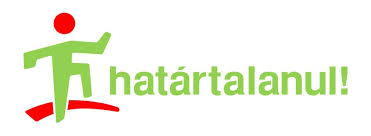 A „Határtalanul!” program célja a magyar-magyar kapcsolatok építése, személyes kapcsolatok kialakítása, elmélyítése. A program a nemzetpolitikai célt fordítja le konkrét tapasztalatokra, azaz a Határtalanul! A nemzeti összetartozás operatív programja. Keretében magyarországi iskolák tanulói az állam támogatásával osztálykiránduláson vesznek részt a szomszédos országok magyarlakta területein, így személyes tapasztalásokat szereznek a külhoni magyarságról.Annyi mindent kéne még elmondanom
S ha nem teszem, talán már nem is lesz rá alkalom
Hogy elmeséljem, milyen jó, hogy itt vagyunk
S mint a régi jó barátok egyet mondunk s egyet gondolunk

Mint a villám tépte magányos fenyő
Mint a vízét vesztett patak, mint az odébb rúgott kő
Mint a fáradt vándor, ki némán enni kér 
Otthont, házat, Hazát, nyugalmat már többé nem remél

S bár a lényeget még nem értheted 
Amíg nem éltél nehéz éveket 
Hogy történjen bármi, amíg élünk s meghalunk
Mi egy vérből valók vagyunk

Mint a leszakított haldokló virág
Mint az öt millió magyar, akit nem hall a nagyvilág
Mint porba hullott mag, mi többé nem ered
Ha nem vigyázol ránk olyanok leszünk mi is, nélküled.

S bár a lényeget még nem érthetted
Amíg nem éltél nehéz éveket
Hogy történjen bármi, amíg élünk s meghalunk 
Mi egy vérből valók vagyunk!(Ismerős Arcok: Egyedül.)1,  A program megvalósulása A programot az intézmények a Tankerületi Központtal együttműködve, a jóváhagyott szakmai és pénzügyi terv szerint valósítják meg. A Miskolci Tankerület az intézményekkel tartja a kapcsolatot, ezért kérnénk, hogy a pénzügyi fegyelem megtartása érdekében segítsék munkánkat és az alábbiak szerint szoros együttműködésben, a jól előkészített dokumentumok megküldésével gyorsítják az aláírást. Célja: A nemzeti összetartozás érzésének erősítése, tanulóink legyenek tisztában a Trianoni döntés igazságtalanságának tartalmával, kollégáink ne feledjék, hogy a haza hol ér végett. Segítsük és támogassuk magyarságukban a szórványságban élő honfitársainkat. A program elsősorban a 7 évfolyamos diákok és őket oktató pedagógusok aktív részvételére épül. Teremtsünk élő kapcsolatot, határon túli intézményekkel és társadalmi szervezetekkel. A megvalósítás pénzügyi menete a felhasználás tekintetében a következő: Ajánlatkérés: A jóváhagyott szakmai és pénzügyi terv alapján az utazásra és szállásra (akár egybe is lehet): - A Tankerületi Központnak három árajánlatot kell bekérni e-mailben (külön-külön megküldve a kiválasztott cégeknek), majd az alábbi feladatokat kell elvégezni: A három ajánlathoz az ajánlatkérő nyomtatványt az intézmény tölti ki, s továbbítja a három e-mail címmel együtt a Tankerület részére – mihalyne.gal@klik.gov.hu e-mail címre. - az ajánlatok beérkezését követően értékelési, döntési jegyzőkönyv készül, melyet a miskolci tankerületi igazgató úrral is el kell fogadtatni – aláíratni, - ezt is a tankerület készíti el, előzetesen egyeztetve az intézménnyel. - aláírás után a Tankerületi Központ kiértesíti a pályázókat, - be kell nyújtani az intézménynek a kötelezettség vállalási kérelmet A megrendelőt és a szerződést is a Tankerület készíti el, s küldi meg a nyertes pályázónak – egyeztetve az intézménnyel. Amennyiben nem lehetséges a három árajánlat beszerzése azt is írásban kell megindokolni, s kérelmet benyújtani a tankerülethez az engedélyezésre. Készpénzigény menete: – csak olyan esetben vehető igénybe, ha nincs mód az utalásra, díjbekérőre - A készpénz felvételét megelőzőleg legalább 10 nappal szükséges benyújtani a kötelezettségvállalási kérelmet, készpénzfelvételi bizonylatot. (eredetit), melyben meg kell jelölni azt a személyt, aki a készpénzt felveszi. A készpénzzel annak a személynek szükséges elszámolni, aki azt felvette a KLIK Pénzügyi szabályzatának megfelelően2 Utalásos számla kifizetésének menete: A számla mellékletét kell képeznie: - az utalványrendeletnek, - kötelezettség vállalási igénynek, - megrendelésnek, - szerződésnek, - teljesítésigazolásnak, - a három árajánlat dokumentumainak (ezek másolatban), - értékelési jegyzőkönyvnek. A számlát el kell látni záradékkal („HAT-16- pályázat terhére elszámolva”) és szakmai teljesítési igazolással, aláírással, bélyegzővel (melyet az intézményvezető ír alá, és intézményi bélyegzővel kell ellátni). - A mellékletekkel ellátott számlát postán, vagy személyesen kell utalásra hivatalosan elküldeni a Miskolci Tankerület részére!A Pályázat lebonyolításához szükséges iratmintákat az intézmények részére e-mailben a pályázat gesztora megküldi, melyek egy része tájékoztató jellegű, a pályázathoz igazodva átírhatóak.3. A program elszámolása Az elszámolás az EMET által közzétett elszámolási útmutató előírásai szerint történik. Az intézmények (EPER rendszer) és papír alapon is elkészítik a szükséges elszámolási dokumentációt, amit megküldenek az EMET részére. A papír alapon megküldendő dokumentumok hitelesítése szintén a Miskolci Tankerületnél történik, ezért a beküldésre kész, összeállított záró pénzügyi (melyhez eredetiben szükséges csatolni a Tartalmi nyilatkozatot, jelenléti ívet, számlaösszesítőt is, melyeket miskolci tankerületi igazgató úr ír alá) és szakmai dokumentációt kell eljuttatni a miskolci tankerület részére. 4. Maradványértékek rendezése Amennyiben nem került felhasználásra az elnyert összeg maradéktalanul, úgy a maradványértéket a (EPER) felületen történő feltöltés után kinyomtatott Lemondó nyilatkozatot a záró beszámolóval együtt intézményvezetői aláírással kell megküldeni, melyről a Miskolci Tankerület elkészíti az EMET részére beküldendő, tankerület igazgató úr által aláírt lemondó nyilatkozatot és intézkedik a maradvány visszafizetésének elindításáról./forrás OH/IX. INTEGRÁCIÓS PROGRAMA visszatérés lehetősége! 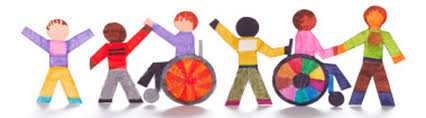 „Egy mindenkiért, mindenki egyért!”IPR.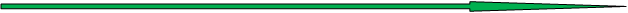 Az Emberi Erőforrások Minisztériuma megbízásából az Emberi Erőforrás Támogatáskezelő az óvodai fejlesztő program, valamint az iskolai képesség kibontakoztató integrációs felkészítés megvalósítása:
   - a fejezeti kezelésű előirányzatok kezeléséről és felhasználásáról szóló 84/2013. (XII. 30.) EMMI rendelet, vonatkozó rendelkezéseivel intézmények részére lehetővé teszi az IPR bevezetését.Valamint a nevelési-oktatási intézmények működéséről és a köznevelési intézmények névhasználatáról szóló 20/2012. (VIII. 31.) EMMI rendelet (a továbbiakban: 20/2012. (VIII. 31.) EMMI rendelet) 171-173. §- ban foglalt óvodai fejlesztő program, valamint képesség kibontakoztató, integrációs felkészítés megvalósításának támogatása.Az Integrációs Pedagógiai Rendszerre (a továbbiakban: IPR) építve az óvodai és iskolai integrációs program célja:hogy a gyermekek, tanulók iskolai eredményeiben kevésbé legyen meghatározó a család társadalmi, gazdasági státuszának hatása, támogassa az eredményes, innovatív pedagógiai módszerek alkalmazását, növelje a hátrányos és halmozottan hátrányos helyzetű gyermekek iskolai sikerességét, csökkentse a szegregáció mértékét, erősítse az együttműködést más ágazatokkal és a halmozottan hátrányos helyzetű gyermekek, tanulók szüleivel. Az Integrációs Pedagógiai Rendszer egy pedagógiai keretrendszer, amelynek célja a halmozottan hátrányos helyzetű gyermekek esélykülönbségeinek kiegyenlítése az iskolákban. A program a képesség-kibontakoztatásra, integrációs felkészítésre, valamint óvodai fejlesztő programok szervezésére nyújt támogatást. A pályázat kötelező elemeként az intézmények külső partnerek bevonásával programokat, tanórán kívüli szabadidős tevékenységet valósítanak meg, ezzel is erősítve az együttműködést helyi civil szervezetekkel, nemzetiségi önkormányzatokkal.  A hátrányos helyzetű gyermekek az intézménynek nyújtott anyagi segítség révén befogadóbb iskolai környezethez és az iskolai sikerességükhöz szükséges fejlesztésekhez juthatnak hozzá, a fejlesztéseket megvalósító pedagógusok a program keretében anyagi elismerésben részesülnek.  A program, két olyan oktatási-szervezési formát tartalmaz, amely támogatással ösztönzi a HHH tanulók integrált keretek között megvalósuló – a szociális helyzetből és a képességek fejlettségéből eredő hátrányok ellensúlyozását célzó – iskolai nevelésének-oktatásának megszervezését. Általános probléma a gyermekeknél a kifejezőképesség nem megfelelő szintje, az értő olvasás hiánya, bizonytalan írás, diktálás sok hibával. A szöveges feladatokat csak segítséggel tudják megoldani. Iskolai sikertelenség oka: ismereteik hiányosak, mely a hátrányos szociokulturális környezetből is ered. A mentálhigiéné hiányosságaiból adódó helyzeteket nehezen kezelik. Alul motiváltak, tanulásra való késztetésük alacsony szintű. Feladattudatuk koncentrációs képességük fejlesztésre szorul, munkavégzésük pontatlan.A rendelet szerint a képesség-kibontakoztató és az integrációs felkészítés, a résztvevő tanulók nevelése és oktatása, tudásának értékelése a közoktatási törvény 95. §-a (1) bekezdésének j) pontja alapján kiadott integrációs program alkalmazásával történik.A program általános célja!Az Óvoda-iskola átmenet innováció legfontosabb feladata, hogy összegezze az intézményben végzett tevékenységeket, feladatokat. A  konklúziók levonása után, komplex, az átmenetet minden szempontból elősegítő, rendszerezett tervet hozzon létre a programok és tevékenységek elvégzéséhez, átláthatóságához. Feladata: Kidolgozott programokat nyújtson a felhasználó pedagógusok számára, a gördülékeny munkavégzéshez. Olyan terv létrehozása, mely figyelembe veszi az iskola intézményi dokumentumait. Megteremtik az együttműködés lehetőségét az óvodapedagógusok és a tanítók, a pedagógusok és a leendő első osztályosok, valamint a pedagógusok és a szülők között. Integrációs stratégiaAz iskolában nincs gyógypedagógiai oktatás, de felzárkóztatást, fejlesztő foglalkoztatást, és enyhe fokú csoport, tagozat. A SNI tanulók integrált körülmények közt, a többi tanulótársukkal közösen vehetnek részt az oktatásban. A iskola lehetőségeinek megfelelően alkalmazott csoportbontás lehetőséget biztosít a személyre szabott nevelésre, a különböző modern pedagógiai eszközök hatékonyabb alkalmazására.Együttműködés, partnerségi kapcsolatok! Szülő – iskolaCél: A tanulók szülei legyenek elkötelezettek az iskola iránt, támogassák a pedagógusok munkáját.Gyermekjóléti és Családsegítő Szolgálat:Cél: A tanulók eredményes tanulmányi munkájának érdekében párbeszéd kialakítása az iskola és a családok között. Egymással együttműködve, az információkat egymásnak átadva a másik munkájának segítése.Óvoda és Iskola:Cél: Az óvoda elhagyását követően megkönnyíteni a gyermek számára az intézményváltásból adódó nehézségeket. Felkészíteni az óvoda és iskola napirendi és tartalmi eltéréseiből adódó nehézségek leküzdésére. Óvoda iskola közötti átmenetet megkönnyítő pedagógus csoport működtetése.Jelenleg, finanszírozás hiányában az iskola – óvoda közötti átmenetet segítő tevékenység folyik!Területei:Iskolanyitogató program, beiratkozás előtt, szülők, óvónők, gyermekek számára. 	ÁprilisLeendő elsős tanítók látogatása a nagycsoportosoknál. 			November és májusIskolaérettségi vizsgálat az óvodában. 					FolyamatosIskolaérett gyermekek adatainak átadása. 					ÁprilisÓvodások látogatása az iskolában. 						MájusZöld óvoda program vezetése.						JúniusIskolai rend szoktatása.							SzeptemberNyílt nap a szülők részére.							OktóberSzakmai és Szakszolgálat!Cél: Az együttműködés további fenntartása az igénybevételről szóló döntés szerint.Kisebbségi Önkormányzat!Cél: A tanórán kívüli, szabadidős tevékenységek támogatása a kisebbségi kultúra megjelenítése az intézmény hagyományőrző rendezvényein.Települési önkormányzat!Cél: Az óvodából iskolába kerülő gyerekek átlépési folyamatának megkönnyítése, iskoláztatása, szakmai együttműködés az óvodával és a településen működő szociális, önkormányzati, kormányzati szervekkel, valamint társadalmi szervezetekkel.Fenntartó!Cél: A fenntartó elvárásainak megfelelve, kihasználni a programban lévő pályázati, fejlesztési lehetőségeket, növelni az iskolai eredményességet, csökkenteni az iskolai lemorzsolódás lehetőségét.A tanítást-tanulást segítő eszközrendszerKulcskompetenciákat fejlesztő programok és program elemek!Az önálló tanulást segítő fejlesztés:A tanulásmotivált állapot létrehozásának főbb lehetőségei: a mindennapi oktatási gyakorlatban jól használható módszerek tudatos alkalmazása, tantárgyak integrálása, a gondolkodás, az érzékelés, az emlékezet, a motiváció és a környezeti feltételek megteremtése, a tanulás hatékonyabbá tétele.Kommunikációs képességeket fejlesztő program:Cél: A tanulók képesek legyenek gondolataikat szóban és írásban kifejezni, a kulturált kommunikáció normáinak megfelelni (elsajátítani a társas viselkedés szabályait, csoportmunkában részt venni, saját élményt szerezni a sikeres kommunikációban, gondolataikat lényegre törően kifejezni).Szociális kompetenciák fejlesztése:Mentálhigiénés programokCél: A mentálhigiénés programokkal várható a tanulók lelki, szellemi és testi állapotnak javulása, melynek következményeként kiegyensúlyozottá válnak, reális önismeretük, önképük alakul ki.Patrónusi, mentori vagy tutori rendszer működése:Cél: A tanuló segítése, személyre szabott támogatásaEgyéni haladási ütemet segítő differenciált tanulásszervezés:Cél: A tanulók legyenek képesek képességeiknek megfelelő ütemben fejlődni. Célunk a tanulási szokások formálása, tanulási módszerek elsajátíttatása és a tanuláshoz szükséges alapképességek fejlesztése: koncentráció, emlékezet, gondolkodás mellett a beszédművelés, kifejező és dinamikus olvasás fejlesztése.Műhelymunka – tanári együttműködés:Értékelő esetmegbeszélésekCél: az érintett tanulók, tanulócsoportok oktatásában, nevelésében, érintettek együtt gondolkodása; s	zakmai egyeztetés; az előre haladás szükséges és lehetséges útjainak tisztázása; tanulók értékelésének egységes követelményrendszerének kidolgozása és alkalmazása; egymástól tanulás Háromhavonta kötelező kompetencia alapú értékelés:A szöveges értékelés, egyéni fejlődési naplóCél: A HHH tanulók háromhavonta esedékes értékelésének árnyalttá, érthetővé tétele: Multikulturális tartalmak:Cél: A multikulturális tartalmak a különböző tantárgyakban jelennek meg, bemutatásuk, elsajátításuk integráltan történik. A tartalmi elemek a magyar, rajz, ének-zene, technika és társadalomismeret tantárgyakban találhatók. X. Tehetséggondozó program.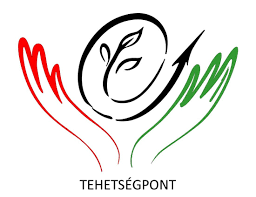 A tehetséggondozó program célja A Körzeti Általános Művészeti Iskola, 1991- ben kezdte meg működését, a miskolci Bartók Béla Zeneiskola szakmai segítségével támogatva. Az utóbbi években jelentős tanszakbővítést végeztünk. Célunk, hogy olyan, legmagasabb végzettségű tanárok oktassanak, akik számottevő művészi múlttal és jelentős előadói tapasztalattal rendelkezzenek. Tanítványaikat vezessék be a zene szerkezeti rejtelmeibe, képesek legyenek érzelmeket felfedezni és interpretálni, alakítsanak ki igényt a szépre és kellemre való törekvésért, tudjanak értéket teremteni, legyenek az intézményi tehetséggondozás elsőszámú színterei, neveljenek magabiztos kiállású, művelt gyerekeket.  Mottónk!„A tehetség valójában jól irányított szorgalom.”Szendi Gábor„Azért kedvelik annyira az emberek a "tehetség" szót, mert, amint a boldogtalanok szeretik a sorsot és a körülményeket okolni, úgy a sikertelenség nevezhető tehetséghiánynak, mások irigylésre méltó sikeressége pedig a tőlük független tehetséggel magyarázható. Könnyebb beismerni, hogy sajnos nem vagyunk tehetségesek - erről szüleink tehetnek -, mint bevallani, hogy igazság szerint mindig is lusták voltunk küzdeni.”Szendi Gábor„ A tehetség, többet tud, mint amennyit tanult!”Talán; Mérő László Múzsáink!Minerva: (Pallasz Athéné) – a bölcsesség, kézművesség, tudomány és művészet istennőjeAthéné Zeusz és Métisz gyermeke. Métisz volt a bölcsesség istennője, a főisten első felesége. Egy jóslat szerint a születendő gyermek hatalmasabb és okosabb lesz mint maga Zeusz. Ezt a kritikát a főisten nem szívesen viselte volna, így dühében élve lenyelte a terhes Métiszt. Métisz férje gyomrában mellvértet és sisakot készített leányának. A főisten igen rosszul bírta felesége munkáját, és amikor a sisakot kezdte el kalapálni, Zeusz feje majdnem széthasadt a fájdalomtól. Ekkor a bölcs Héphaisztosz sietett segítségére, és kalapácsával ütést mérve Zeusz fejére onnan kipattant Athéné. Zeusz fájdalmai elmúltak, és ahogy ott állt leánya talpig felfegyverezve, fénylő díszben, Zeusz azonnal megszerette. Még Héliosz is megállt a Nap szekerével, hogy megcsodálja az új istennőt. Athéné lett ezután Zeusz legkedvesebb gyermeke, olyannyira, hogy Zeusz gyakran odaadta neki pajzsát, az aigiszt.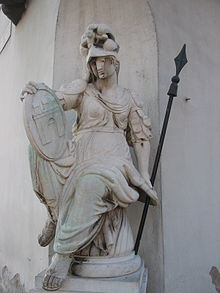 A tehetség, képesség kibontakoztatását segítő tevékenységek:Tehetséggondozó program az iskolában:Tudatosan biztosítjuk az átlagosnál egy-egy területen jobb képességekkel rendelkező tanulók fejlesztését.A tehetséggondozó program kezdeteként, 2013/14-as tanévtől regisztrált Tehetségpont. A program kidolgozása folyamatban van! A program megújítása a komplexitás irányába halad!Jelenleg regisztrált tehetségpont vagyunk!A program elsődleges célja:A gyermekek képességeinek feltárása és intenzív fejlesztése a leghatékonyabb pedagógiai módszerek, eszközök alkalmazásával. Fontos a személyiség fejlesztése /pl. önismeret, alkalmazkodás, moralitás, viselkedéskultúra.A program jellemzői:Gyorsítás: A tanulók jó képességeikből adódóan gyorsabb tempóban képesek elsajátítani az ismereteket. Így a felszabaduló időben több lehetőség nyílik a gyakorlásra, egy téma sokoldalúbb megközelítésére. Dúsítás: Mélyebb és átfogóbb tanulási tapasztalatokról gondoskodik a tehetséges tanulók számára, melyek a gondolkodásnak és a kreativitásnak az átlagosnál jóval magasabb szintjeit igénylik illetve fejlesztik.Speciális stratégiák: A tehetségesekkel való foglalkozás megköveteli a pedagógusoktól, hogy a kiemelkedő képességű tanulókat megfelelően leterhelje, testhezálló feladatok adásával. Olyan stratégiák alkalmazása mely során szükség van a problémák elemzésére; a megoldás igényli a tanulóktól az általánosítást, szintetizálást, az értékek vizsgálatát stb.A tevékenységhez fűződő viszony, vagy motiváció:Nagyon fontos szerepe van a tanulók feladatelkötelezettségének, hiszen számtalan esetben tapasztaljuk, hogy a gyerek intellektuális képességeit mérő teszt eredmények jók, mégsem teljesít jól tanulmányi munkája során.A területhez kapcsolódó szakmai elvárások:	Tanulásszervezési eljárások:Az alsó tagozaton kéttanítós modell segítségével, differenciált tanulásszervezési eljárások, módszerek alkalmazásával a tanulók egyéni fejlesztése történik.A 3-4.évfolyamon a délutáni napközis foglalkozások keretében a korai tehetség felismerés - gondozás történik.A felső tagozaton a délelőtti tanítási órákon elsődleges feladat a tantervi követelmények minél magasabb szintű teljesítése. Ennek érdekében alkalmazzuk a csoportos és egyénre szabott fejlesztést. A tananyag gyorsabb elsajátítása, elmélyítése lehetőséget biztosít a differenciált munkára, többletismeretek szerzésére. Az idegen nyelv oktatása emelt szinten történik. Angol nyelv heti 4 órában, csoportbontásban, a német nyelv heti 2 órában.A matematika tantárgy oktatása, emelt szinten történik, 1 – 4 évfolyamon, „A” osztályban, heti 7 tanítási óra keretében. Program rész: vidám családi matematika.A matematika tantárgy oktatása, emelt szinten történik, 5 – 8 évfolyamon, „A” osztályban, heti 7 tanítási óra keretében. Program rész: vidám családi matematika gammifikáció,BEDx:Program rész: Természetismeret és társadalom ismeret, tudományos megközelítésbenMűvészeti tárgyakA délutáni foglalkozásokon érdeklődésüknek megfelelően kapnak lehetőséget az egyéni fejlődésre matematika, természettudományok, magyar nyelv és irodalom, valamint társadalomtudományok területén. Kiemelt szerep jut a készségfejlesztésnek, a tanulástechnikának az 5.-6. osztályokban, míg 7.-8. osztályokban a felvételi előkészítés is zajlik. Lehetőség nyílik sportfoglalkozásra, modern tánc és néptánc megismerésére. A készségek fejlesztése speciális modulok segítségével is történik.Iskolai szolgáltatások:A tanulók szabadidős tevékenységeik eltöltéséhez térítésmentesen használhatják az iskola könyvtárát, tornacsarnokát, tornapályáit, tantermeit, információs pontjait, tanári felügyelet mellett. Az iskola udvarán, sportpályáján tanulási időn kívül a gyermekek felügyelet nélkül nem tartózkodhatnak. A tanulók a tanulási időn túli programokat térítésmentesen vehetik igénybe:szakkörök:alsós környezetvédelmi szakkör,felsős környezetvédelmi szakkör,dráma,énekkar,német nyelvfrancia nyelvönképző körök/ felvételi előkészítők:magyar,matematika.természetismeretsportkörök:mini foci, 1 – 2 kcs.,Bozsik program,fiú, leány kézilabda,alsós szivacs kézilabda, 1 – 2 kcs.,labdarúgás,atlétika,kosárlabda,kerékpár,sakkA tehetséggondozás komplex feladat. Az alábbiakban három típusát: a gazdagítás (dúsítás), a kiválogatás (elkülönítés), ill. a gyorsítás (léptetés) alapjait ismertetjük.A gazdagítás célja: A képességek kötelező tananyagon túli fejlesztése. Passow (1958; idézi Kiss és Balogh, 2004) A gazdagításnak négy fajtáját különíti el: mélységében való gazdagítás (több lehetőség kínálata a tudásuk alkalmazására), tartalmi gazdagítás (a tananyag a tanuló érdeklődéséhez igazítása), a feldolgozási képességek gazdagítása (feldolgozási és kritikus gondolkodás fejlesztése),  a tempóban történő gazdagítás. Renzulli (1977; idézi Tóth, 2003) gazdagítási triásza 3 szintre tagolódik. Az I. típusú gazdagítás az általános felfedező élményeket biztosítja, tananyagon kívüli témával találkozhatnak a gyerekek, cél a gyerekek érdeklődési körének tágítása. A II. típusú gazdagítás keretében csoportos gyakorlatok révén az alkotó munkához szükséges gondolkodási és érzelmi készségek felkészítése történik. A III. típusú gazdagítás a valódi problémák egyéni vagy kiscsoportos megoldását jelenti. Ez utóbbi a tehetségazonosítás legbiztosabb módja.A gazdagítás elveinek megvalósítására kiválóan alkalmas a projekt módszer (Gyarmathy, 2012). A pedagógiai projekt (Nádasi, 2003; idézi Gyarmathy, 2012) egy összetett, akár a mindennapi életből származó téma, a téma feldolgozásához kapcsolódó célok, feladatok meghatározása, a módszerek kijelölése, az eredmények bemutatása, értékelése. A projekt megvalósítása a gyermekek önálló munkavégzésén alapszik, a pedagógus csak szakértőként vesz részt a munkában. A tehetséggondozó projekt akkor lehet valóban fejlesztő hatású, ha intellektuális kihívást jelent, ha igényli a logikai következtetést, ismeretek rendszerezését és alkalmazását. Igényli a kreativitást és fejleszti a társas készségeket (az önérvényesítés, a vezetés, az együttműködés, de a vita és az érvelés készségét is) (Gyarmathy, 2012). A tehetséggondozás lehetősége a kiválogatás, ahol szegregált formában a tehetséges tanulók külön osztályban, iskolában haladhatnak. A tanulók elkülönítése kortársaiktól ugyanakkor megosztja a szakemberek véleményét.A tehetséggondozás harmadik formája a gyorsítás. A tehetséges tanulók gyorsabban fejlődnek, mint a kortársaik, ezért szükséges a számukra megfelelő haladási ütem biztosítása. Ennek formája lehet pl. a korábbi iskolakezdés, az osztályléptetés, speciális osztályok indítása, a tanulmányi idő lerövidítése (Balogh, 2006).Az iskolai tanórák sajnos nem alkalmasak a tehetséges gyermekek fejlesztésére, ezért iskolán kívüli programok bekapcsolása is szükséges lehet a gyermek speciális adottságainak kibontakoztatásához, de fontos, hogy mindezek egységes rendszert alkossanak. A hatékony fejlesztési programok tiszteletben tartják a gyerek egyéni adottságait, de környezeti sajátosságaira is tekintettel vannak.XI. Iskolai digitális program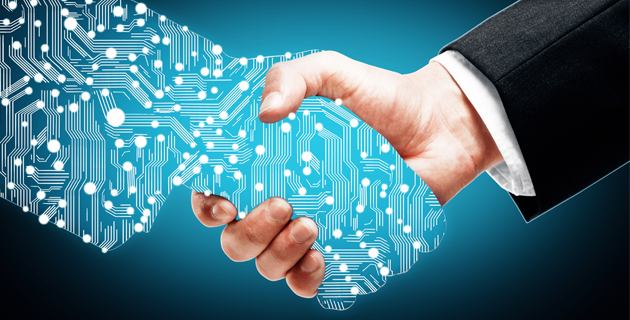 Mottónk:„Ebben a digitális korban az emberek mind adatbankok; elsősorban az az információ adja az értéküket, amelyet meg lehet szerezni tőlük.Dean Ray KoontzMúzsánk:Merkúr a hírvivő! Egyfelől az önkifejezést, az intellektust, a tanulási képességeket, a kapcsolatteremtést és a kommunikációt szimbolizálja. Másfelől ő a kapcsolatteremtő a tudatunk (Nap) és a tudattalanunk (Hold) között - egyfajta belső kommunikáció, belső koordináltság. Ha a Merkúr nem közvetít harmonikusan a kettő között, akkor sem a Nap, sem a Hold nem tud megnyilvánulni. A Merkúrhoz kapcsolódik még a racionalitás, a logika, az érdeklődés, az elemző képesség, az érzékelés-észlelés, a mozgás, a közlekedés és a kereskedelem is. Gyermekkori énünkről, mentális érési folyamatainkról és testvéreinkről is információt közöl. 
A KaSztella figurái közül a Hírvivő jelképezi ezt az égitestet. A kompetenciát (Nagy József nyomán) olyan - ismereteket, készségeket, képességeket, személyiségjegyeket és attitűdöket tartalmazó - komplex rendszernek tekinthetjük, amely képessé, kompetenssé teszi birtoklóját arra, hogy különböző helyzetekben, összetett, életszerű feladatok megoldásában eredményesen, hatékonyan cselekedjék.Információ társadalmi technológiák (ITT) alkalmazásának képessége, munka szabadidő és kommunikáció terén.A digitális írástudás, infokommunikációs technikák alkalmazása a jövő sikerének záloga. A gyorsuló időben a tudás változása is gyorsul, mely alapjaiban feltélezi a pedagógiai, oktatási és nevelési tevékenységének változását. Intézményi cél, hogy a lehető legmagasabb szintű digitális készségszintre jussunk, alkalmazási technológia fejlődjön, beépüljön a mindennapi oktatási rutinba.	Ennek érdekében szükséges az intézményi és egyéni összehangol új digitális tudás megszerzése, fejlesztés, alkalmazása, fenntartói és egyéni képzéseken való részvétellel.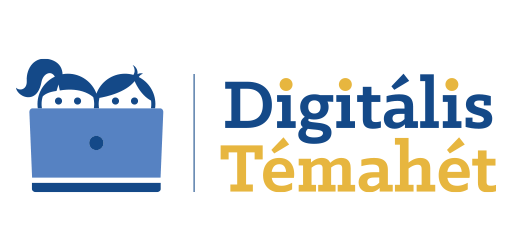 	A Digitális Témahét fő célja a pedagógiai módszertanának népszerűsítése és elterjesztése a köznevelésben. A program fontos törekvése, hogy a digitális kompetenciafejlesztés az informatika órán túl, kiterjedjen más tantárgyakra is. A résztvevő pedagógusok és diákok változatos és kreatíviskolai projektek keretében fejleszthetik készségeiket, technológiával támogatott tanulás során. Az iskolai csoportok a Témahét partnerei által biztosított ingyenes programokon vehetnek részt, melyek elérhetőségét szintén a D.T. honlapon lehet megtalálni	A Digitális Témahét program elemeit a miniszter a tanév rendjével egyidőben közzéteszi, A programban való részvétekről az intézmény vezetése a szaktanár és a munkaközössége közösen döntenek, melynek elemei az éves munkatervben meg kell, hogy jelenjenek!XII. A nemzetközi kabotázs szolgáltatás igénybevételéről.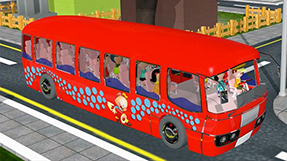 Mottónk:„Hiba lenne azt hinni, hogy csak a burgonya segítségével minden nagyobb problémát meg lehet oldani.”Huszonnegyedik fejezetGalaxis útikalauz stopposoknak (eredeti angol címén: The Hitchhiker's Guide to the Galaxy) Douglas Adams Múzsánk:Hermész (görögül Έρμῆς; a rómaiaknál Mercurius, az etruszkoknál Turms) Zeusz és Maia nimfa gyermeke, az istenek hírnöke a görög mitológiában. Ez volt legfontosabb rangja, de emellett ő volt a pásztorok, utazók, kereskedők, súly- és hosszmértékek istene, az ékesszólás, irodalom, az atlétika és a tolvajok védelmezője. Ezek mellett közismert volt az olümposziak között furfangjáról és ravaszságáról. A költészetet sem vetette meg, és ezért Apollón egyik legközelibb barátja volt.	A gyermekek utaztatásainak körültekintő megszervezéséről:Jogszabályok:561/2006/EK r.1073/2009/EK  r. 4. 5. (5)351/2014/EU r. e§ (2)-(6)INTERBUS megállapodás és engedély611/2012/EU r.11/98/EK  r.2121/98/EK r.261/2011. (XII.7.) kor.2000. évi XLII. tv.KLIK/048/3589 – 2/2017A tanórán kívüli személyszállítással egybekötött programokon résztvevők, biztonságos kabotázs érdekében a szervezéssel, vagy szállítással foglalkozó cégektől minden esetben előzetes írásos nyilatkozatot kell kérni.Megfelel - e a szolgáltatás személyi és tárgyi feltételei a hatályos előírásoknak?Az érintett gépjármű megfelelő műszaki állapotáról!Rendelkezik – e a gépjármű a megfelelő és érvényes  műszaki és úti okmányokkal?Rendelkezik - e a gépjármű a megfelelő nemzetközi műszaki minősítésekkel  biztosítással, külföldi országba utazás esetén, belépési engedélyekkel?Az utazás szervezőnek minden esetben az intézmény vezetőjének írásban kell tájékoztatást adnia:	Az utazást megelőző napon!Az utazás céljáról.Az útvonalról, az esetleges tervezett állomásokról.Az utazás célállomásáról.A távollét napi programjáról.Az utas listáról, kísérő tanárokról, és utazókról.Az utazás és távollét közbeni elérhetőségről.Az utas listát át kell adni az intézményvezetőnek, intézményegységek vezetőinek, iskolatitkárnak.Az utas listát irattárban is el kell helyezni.Az utazás szervezőnek minden esetben a szülőket, gondviselőket, írásban kell tájékoztatást adnia:	Azt utazást megelőzően, nyolc nappal!Az utazás céljáról.Az útvonalról, az esetleges tervezett állomásokról.Az utazás célállomásáról.A távollét napi programjáról.Az utazás és távollét közbeni elérhetőségről.Külföldi kabotázs esetén, ha az este 23:00 óráig nem fejeződik be, akkor a szállítást végző sofőrök pihenése érdekében a cselekményt meg kell szakítani. Éjjel 23:00 óra és hajnali 04:00 óra közötti idősávban egy szálláshelyen pihenőt kell tartaniuk, az utazókkal azonos szálláshelyen. Az utazás szervezőnek a szervezés alkalmával ezt a tényt az oda és vissza út alkalmával is be kell terveznie és a költségekbe bele kell kalkulálnia.Az utaslista tartalma!1, Indulás, hely, idő2, Tanulói névsor, szül adatok, lakcím, elérhetőség (telefon)3, Kísérői névsor, szül adatok, lakcím, elérhetőség (telefon)4, Szervező alkalmazott szül adatok, lakcím, elérhetőség (telefon)5, Utazási cél megnevezése, várható érkezés elérési lehetőségei.6, Visszaindulás esetén a várható indulási idő.7,  Várható érkezési idő és helyszín!Figyelem!Az utas listán szereplő adatok, név, elérhetőségek (lakcím, telefon. e-mail) valódisága a szülők és az utazó kísérők felelőssége!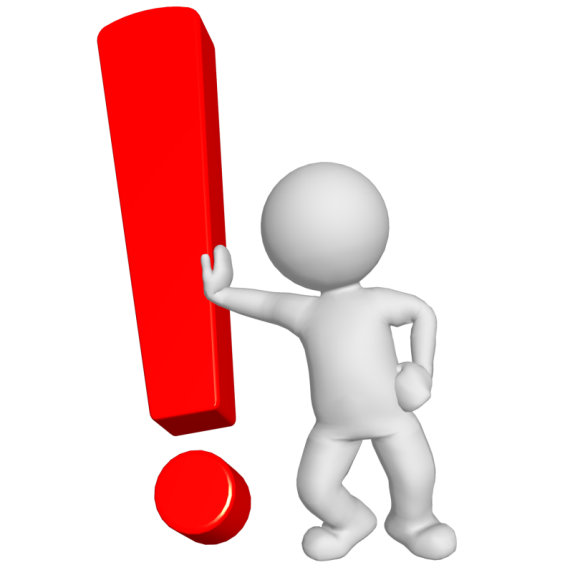 XIII. LEGITIMÁCIÓ.Az intézmény pedagógiai programjának elfogadása, jóváhagyása: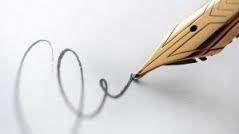 A Bőcsi Általános Iskola és Szakiskola, Alapfokú Művészeti Iskola Pedagógiai programját elkészítette, Lipták Zsolt intézményvezető. A programot jóváhagyásra bocsátja, az intézmény pedagógus alkalmazotti közösségének, ezen belül az intézményvezetőknek, szakmai munkaközösség vezetőknek, szakiskolai szakoktatóknak, művészeti iskola főállású és óraadó tanárainak, szakmai vezetőknek, tanítóknak és tanároknak, valamint azon támogató szerveknek, melyek a program elbíráláshoz jogosítvánnyal rendelkeznek, így az Intézményi Tanács, Szülői közösség a Miskolci Tankerületi Központ mint fenntartó részére.Bőcs, 2017. június hónap 01. nap.					    ph.				   Lipták Zsolt									intézményvezető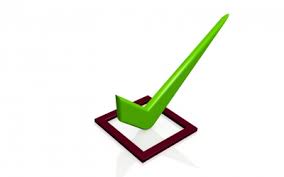 Intézményegység vezetők.1, Csicsekné Lövei Eszter:2, Ujlaki István:3, Herczeg István:Sz.M.K. elnökség.1, Magyar Erika:2, Rajdos Attiláné:3, Szendreyné Mészáros Zita:Elkötelezettség és szakmai felelősségvállalás a szakmai fejlődésértElvárásokSaját pedagógiai gyakorlatát folyamatosan elemezi és fejleszti.Tudatosan fejleszti pedagógiai kommunikációját.Tisztában van szakmai felkészültségével, személyiségének sajátosságaival, és képes alkalmazkodni a szerepelvárásokhoz.Rendszeresen tájékozódik a szaktárgyára és a pedagógia tudományára vonatkozó legújabb eredményekről, kihasználja a továbbképzési lehetőségeket.Rendszeresen tájékozódik a digitális tananyagokról, eszközökről, az oktatástámogató digitális technológia legújabb eredményeiről, konstruktívan szemléli felhasználhatóságukat.Aktív résztvevője az online megvalósuló szakmai együttműködéseknek.Élő szakmai kapcsolatrendszert alakít ki az intézményen kívül is.Munkájában alkalmaz új módszereket, tudományos eredményeket.Részt vesz intézményi innovációban, pályázatokban, kutatásban.Tantárgy Évfolyamok Évfolyamok Évfolyamok Évfolyamok Tantárgy Előképző Előképző Alapfok Alapfok Alapfok Alapfok Továbbképző Továbbképző Továbbképző Tantárgy (1) (2) 1 2 3 4 5 6 7 8 9 10 Főtárgy (2) (2) 2 2 2 2 2 2 2 2 2 2 Kötelező tantárgy (2) (2) 2 2 2 2 Kötelezően választható tantárgy 2 2 2 2 2 2 Választható tantárgy (0–2) (0–2) 0–2 0–2 0–2 0–2 0–2 0–2 0–2 0–2 0–2 0–2 Összes óra: (4–6) (4–6) 4–6 4–6 4–6 4–6 4–6 4–6 4–6 4–6 4–6 4–6 Tantárgy Évfolyamok Évfolyamok Évfolyamok Évfolyamok Tantárgy Előképző Előképző Alapfok Alapfok Alapfok Alapfok Továbbképző Továbbképző Továbbképző Tantárgy (1) (2) 1 2 3 4 5 6 7 8 9 10 Főtárgy (2) (2) 2 2 2 2 2 2 2 2 2 2 Kötelező tantárgy (2) (2) 2 2 2 2 22Kötelezően választható tantárgy 2 2 2 2 Választható tantárgy (0–2) (0–2) 0–2 0–2 0–2 0–2 0–2 0–2 0–2 0–2 0–2 0–2 Összes óra: (4–6) (4–6) 4–6 4–6 4–6 4–6 4–6 4–6 4–6 4–6 4–6 4–6 Tantárgy Évfolyamok Évfolyamok Évfolyamok Évfolyamok Tantárgy Előképző Előképző Alapfok Alapfok Alapfok Alapfok TovábbképzőTovábbképzőTantárgy (1) (2) 12 3 4 5 6 7 8 9 10 Főtárgy (2) (2) 22 2 2 2 2 2 2 2 2 Kötelező tantárgy (2) (2) 22 2 2 2 2 2 2 2 2 Kötelezően választható tantárgy 0–1 0–1 0–1 0–1 0–1 0–1 0–1 0–1 Választható tantárgy (2) (2) 20–2 1–2 1–2 1–2 1–2 1–2 1–2 1–2 1–2 Összes óra: (4–6) (4–6) (4–6) 4–6 4–6 4–6 4–6 4–6 4–6 4–6 4–6 4–6 TANTÁRGYAK ÉVFOLYAMOK ÉVFOLYAMOK ÉVFOLYAMOK ÉVFOLYAMOK ÉVFOLYAMOK TANTÁRGYAK Előképző Előképző Alapfok Alapfok Alapfok Alapfok Alapfok Továbbképző Továbbképző Továbbképző Továbbképző TANTÁRGYAK 1. 2. 1. 2. 3. 4. 5. 6. 7. 8. 9. 10. Klasszikus balett 2 2 3 3 3 3 4 4 4 4 Balett előkészítő gimnasztika 3 3 2 2 Népi gyermekjáték 1 1 Néptánc 1 1 1 1 Társastánc 1 1 1 1 1 1 Moderntánc 1 1 1 1 1 1 Tánctörténet 1 1 1 1 Összesen 4 4 4 4 6 6 6 6 6 6 6 6 Kötelező tantárgyak:  		klasszikus balett (A. 1- 10-ig) balettelőkészítő gimnasztika (Ek.1-2., A. 1-2.) népi gyermekjáték (Ek. 1-2.) tánctörténet (.5-6.,  7-8.) Kötelezően választható tantárgyak:  néptánc (A. 3-6.) társastánc (A. 3-4.,  9-10.) moderntánc ( 7-10.) Szabadon választható tantárgyak: 	társastánc ( 5-6.) /a tanszak bármely, az életkori 	 sajátosságoknak megfelelő gyakorlati tantárgyak/KompetenciákA művészetoktatás során kialakítandó, megerősítendő és fejlesztendő ismeretek, képességek, attitűdök rendszerének leglényegesebb, alapvető elemei, amelyre a fejlesztési célok irányulnak. moderntánc ( 3-4.) 2. Az intézmény nevelési alapelvei és célrendszere:A NAT általános nevelési alapelvei/értékeiAz intézmény saját általános nevelési alapelvei/értékeiDemokratizmus, humanizmusEurópai értékrendet képviselő, szellemiségű, szeretetteljes nevelés, megőrizve a magyar kultúra értékeit a társadalmi/gazdasági környezet elvárásaihoz alkalmazkodni képes, hazafias, tudásban gazdag, környezet tudatosan élő emberek nevelése.Az egyén tisztelete, a lelkiismereti szabadság, a személyiség fejlődéseEurópai értékrendet képviselő, szellemiségű, szeretetteljes nevelés, megőrizve a magyar kultúra értékeit a társadalmi/gazdasági környezet elvárásaihoz alkalmazkodni képes, hazafias, tudásban gazdag, környezet tudatosan élő emberek nevelése.Közösségi együttműködés, szolidaritás, toleranciaEurópai értékrendet képviselő, szellemiségű, szeretetteljes nevelés, megőrizve a magyar kultúra értékeit a társadalmi/gazdasági környezet elvárásaihoz alkalmazkodni képes, hazafias, tudásban gazdag, környezet tudatosan élő emberek nevelése.EsélyegyenlőségEgyéni bánásmód és fejlesztés, a tanulók személyiségének, képességeinek maximális kibontakoztatása a gyermeki/tanulói közösségekben a gyermekek/tanulók mindenekfelett álló érdekeinek érvényesítésévelNAT kiemelt értékekAz intézmény kiemelt értékeiA gazdasági fejlődéshez nélkülözhetetlen tudás, viselkedés megszerzése.Osztály/évfolyam/intézményi szintű együttműködés - nyitott, egymással toleráns személyiségek és közösségek kialakítása.Anyanyelvi, nemzeti környezetünk iránti felelősség. Ökológiai szemlélet, a természet védelme, az élet tisztelete.A tanulókkal és szülőkkel közvetlen korrekt partneri viszony kialakítása.Az ország, a nemzet szűkebb és tágabb környezetének megismerése.Osztály/évfolyam/intézményi szintű együttműködés - nyitott, egymással toleráns személyiségek és közösségek kialakítása.Anyanyelvi, nemzeti környezetünk iránti felelősség. Ökológiai szemlélet, a természet védelme, az élet tisztelete.A tanulókkal és szülőkkel közvetlen korrekt partneri viszony kialakítása.Nemzeti hagyományok ápolása.Osztály/évfolyam/intézményi szintű együttműködés - nyitott, egymással toleráns személyiségek és közösségek kialakítása.Anyanyelvi, nemzeti környezetünk iránti felelősség. Ökológiai szemlélet, a természet védelme, az élet tisztelete.A tanulókkal és szülőkkel közvetlen korrekt partneri viszony kialakítása.Az Európai közösségéhez tartozás.Osztály/évfolyam/intézményi szintű együttműködés - nyitott, egymással toleráns személyiségek és közösségek kialakítása.Anyanyelvi, nemzeti környezetünk iránti felelősség. Ökológiai szemlélet, a természet védelme, az élet tisztelete.A tanulókkal és szülőkkel közvetlen korrekt partneri viszony kialakítása.Munkában való megbízhatóságCél és feladat, kritérium orientáltság a tanulási-tanítási folyamatokban. Szabályozott szervezeti működés, a szakmai és gazdasági folyamatok összhangja.Minőségi munkavégzés-eredményes gazdasági szerepvállalásCél és feladat, kritérium orientáltság a tanulási-tanítási folyamatokban. Szabályozott szervezeti működés, a szakmai és gazdasági folyamatok összhangja.A tanítási – tanulási folyamat hatékonyságaDifferenciált tanulói foglalkoztatás/fejlesztés az osztálytermi folyamatok legalább három szintjén.A megszerzett ismeretek, képességek sokoldalú alkalmazásának/ felhasználásának gyakoroltatása.Egész életen át való tanulásra felkészítésDifferenciált tanulói foglalkoztatás/fejlesztés az osztálytermi folyamatok legalább három szintjén.A megszerzett ismeretek, képességek sokoldalú alkalmazásának/ felhasználásának gyakoroltatása.Korszerű tanulásszervezési eljárások alkalmazásaDifferenciált tanulói foglalkoztatás/fejlesztés az osztálytermi folyamatok legalább három szintjén.A megszerzett ismeretek, képességek sokoldalú alkalmazásának/ felhasználásának gyakoroltatása.NAT célrendszer – kulcskompetenciák fejlesztéseSzükséges ismeretek, képességek, attitűdökIntézményi célrendszer – a kulcskompetenciák tükrébenAnyanyelvi kommunikációAnyanyelvi kommunikációAnyanyelvi kommunikációFogalmak, gondolatok, tények, érzések, kifejezése, értelmezése, vélemények kifejezése szóban és írásbanhelyes és kreatív nyelvhasználat.I: Megfelelő szókincs, nyelvtan, nyelvi funkciók ismerete, irodalmi és nem irodalmi szövegek, a kommunikáció változásaiK: megfelelő, a helyzethez illeszkedő szóbeli és írásbeli kommunikáció alkalmazása, szövegfeldolgozás-információgyűjtés, segédeszköz használatA: pozitív, kritikus, építő jellegű párbeszédre való törekvés, az esztétikai minőség tisztelete, mások megismerésének igénye, társadalmilag felelős nyelvhasználat.Az anyanyelvi alapkészségek (olvasás, írás, fogalmazás) fejlesztésének kompetencia alapú megvalósítása,igényes szóbeli és írásbeli kifejezőkészség- kulturált kommunikáció kialakítása,az információk megfelelő értelmezése, kezelése.Idegen nyelvi kommunikációIdegen nyelvi kommunikációIdegen nyelvi kommunikációFogalmak, gondolatok, tények, érzések, kifejezése, értelmezése. vélemények kifejezése szóban és írásbanmás kultúrák megértése, közvetítéseI: szókincs, funkcionális nyelvtan, szóbeli interakciók főbb típusai, nyelvi stílusok, társadalmi hagyományok, kultúraK: szóbeli üzenetek megértése, beszélgetések kezdeményezése, folytatása, szövegolvasás, szövegértés, szövegalkotás, segédeszköz használatA: pozitív, a kulturális sokféleség tiszteletben tartása, érdeklődés a különböző kultúrák irántEgy idegen nyelvi alapszintű kommunikáció elsajátítása.Matematikai kompetenciaMatematikai kompetenciaMatematikai kompetenciaA matematikai gondolkodás fejlesztése, alkalmazása,mindennapi problémamegoldás (képletek, modellek, struktúrák, grafikonok, táblázatok alkalmazása.I: számok, mértékek, struktúrák, alapműveletek, matematikai reprezentációk, matematikai fogalmak, összefüggések, koncepciókK: a matematikai elvek, folyamatok alkalmazása a mindennapokban, az érvek láncolatának követése, értékelése, az eredmények indoklása, a matematika nyelvén való kommunikáció, segédeszközök használataA:  az igazság tisztelete, a dolgok logikus okának érvényességének keresése.A matematikai, logikai gondolkodás fejlesztésének kompetencialapú megvalósítása,a tanult ismeretek gyakorlati alkalmazása, az összefüggések felismerése, a problémamegoldó gondolkodás fejlesztése.Természettudományos kompetenciaTermészettudományos kompetenciaTermészettudományos kompetenciaAz ismeretek és módszerek felhasználásával a természetben lejátszódó folyamatok kölcsönhatásai, magyarázatai, előrejelzései- műszaki kompetencia: az emberi tevékenység okozta változások megértése, a fenntartható fejlődés egyéni és közösségi felelőssége.I: természeti világ alapelvei, tudományos fogalmak, módszerek, technológiákK: a természettudományos és műszaki műveltség mozgósítása, gyakorlatias probléma megoldás, cselekvőképes a fenntartható fejlődés feltételeinek biztosítása terénA: kritikus és kíváncsi, az etikai kérdések iránti érdeklődés a biztonság és fenntarthatóság tisztelete.A természettudományos komplex látásmód kialakítása- természet és környezetvédelemre nevelés- felelősség kialakítása a közvetlen környezet védelme, fejlődése iránt.Digitális kompetenciaDigitális kompetenciaDigitális kompetenciaAz információs társdalom technológiáinak magabiztos és kritikus használata a napi tevékenységekben- információk felismerése, keresése, tárolása,ér tékelése,előállítása.I:I.S.T. (információs társadalom. technika.) szerepe, lehetőségei, főbb számítógépes alkalmazások, elektromos média útján történő kommunikáció,K: információkkal való műveletek: keresés, tárolás, előállítás, bemutatás, értékelés, internet szolgáltatások alkalmazása kritikai gondolkodás, kutatás, kreativitás, innovációA: kritikusság, megfontoltság, felelősségteljes használat.A számítógépes műveletek, elektronikus kommunikáció megvalósítása alapfokon- elektronikus információkkal való hatékony gazdálkodás a tanulási folyamatban.A hatékony, önálló tanulásA hatékony, önálló tanulásA hatékony, önálló tanulásKitartó tanulás egyénileg és csoportban, az idővel és az információkkal való hatékony gazdálkodás- a lehetőségek és szükségletek felismerése, a tanulás folyamatának ismerete- az előzetes tudás és tapasztalás felhasználása,- motiváltság és magabiztosságI: ismerje és értse saját tanulási stratégiáit, készségeinek erős és gyenge pontjait, találja meg a számára megfelelő/elérhető oktatási, képzési lehetőségeketK: írás, olvasás, számolás, IST eszközök használata, együttműködés másokkalA: pozitív, tanulás iránti motiváció, új tanulási lehetőségek felkutatása, a tanultak széles körű alkalmazása.Hatékony, önálló és egymástól tanulás megtanítása- a már megszerzett tudás alkalmazási képességének kialakítása- a szükséges információk megkeresésének, felhasználásának kialakításaSzociális és állampolgári kompetenciaSzociális és állampolgári kompetenciaSzociális és állampolgári kompetenciaHarmonikus életvitel, közösségi beilleszkedés, a közjó iránti elkötelezettség és tevékenység- hatékony részvétel a társadalmi, szakmai életben, konfliktuskezelés- a közügyekben való aktív, építő részvételSzociálisI: a fizikai és mentális egészség, egészséges életvitel, normatudat, szabályok, alapvető társadalmi és kulturális koncepciók (esélyegyenlőség, megkülönböztetés-mentesség, stb.), az európai társadalmak gazdasági-társadalmi dimenziói, nemzeti és európai identitásK: hatékony kommunikáció, empátia, stressz és frusztrációkezelés, a változások iránti fogékonyságA: együttműködés, magabiztosság, integritás, a sokféleség elismerése, az előítéletek leküzdése, kompromisszum készségÁllampolgáriI: a demokrácia és állampolgárság, a nemzeti, európai, a világ, történelmi fejlődésének, eseményeinek, tendenciáinak ismereteK: közügyekben való együttműködés, problémaérzékenység, döntéshozatal-szavazás, döntéselemzésA: az emberi jogok tisztelete, a sokféleség elfogadása, Európai Unióhoz és a nemzethez, a településhez tartozás nyitottsága, közösségi összetartozás, felelősségérzet.A társadalmi, gazdasági elvárásoknak megfelelő szabálykövetés, tolerancia kialakítása- felelősségtudat kialakítása a saját sorsa iránt- egészséges életvezetés.Kezdeményezőkészség és vállalkozói kompetenciaKezdeményezőkészség és vállalkozói kompetenciaKezdeményezőkészség és vállalkozói kompetenciaA környezet megismerésével a kínálkozó lehetőségek megragadása- célorientáltság, egyéni tervek készítése és megvalósítása.I: ön és társismeret, kapcsolatteremtés, kommunikáció, a pénz és gazdaság világa, az abban való tájékozódás, a vállalkozások jogi feltételeiK: tervezés, szervezés, irányítás, vezetés, delegálás, elemzés, kommunikálás, a tapasztalatok értékelése, kockázatelemzés, egyéni és csapatmunkában való részvételA: függetlenség, kreativitás, innováció a személyes és társadalmi életben, célorientáltság, határozottság.A környezeti hatásokra való rugalmas reagálás képességének kialakítása- célorientált, motivált, kitartó feladatmegoldás elsajátíttatása.Esztétikai-művészeti tudatosság és kifejezőképességEsztétikai-művészeti tudatosság és kifejezőképességEsztétikai-művészeti tudatosság és kifejezőképességAz esztétikai megismerés fontossága, az érzések, élmények, elképzelések kreatív művészi kifejezése tradicionális művészetek nyelvén, a média segítségével- irodalom, zene, dráma, tánc, báb, vizuális művészetek, tárgyak, épületek, terek kultúrája, a modern kifejező eszközök – fotó, mozgóképI: a helyi, nemzeti, egyetemes kulturális örökség,az egyén és közösség világban elfoglalt helye,az esztétikum szerepe a minden napi életbenK: művészeti önkifejezés, műalkotás elemzés, a művészetek és a gazdaság kapcsolatának, lehetőségeinek felismeréseA: nyitottság, érdeklődés, esztétikai érzék fejlesztése, önismeret gazdagítása, emberi viszonyok fejlesztése.A művészetek felhasználása az önmegvalósítás folyamatában- a szabadidő kulturált, hasznos eltöltése, kreatív tevékenységekkel.Pedagógiai folyamatok tevékenységek tervezése és a megvalósításaElvárásokPedagógiai munkáját éves szinten, tanulási-tanítási (tematikus) egységekre és órákra bontva is megtervezi.Komplex módon veszi figyelembe a pedagógiai folyamat minden lényeges elemét; a tartalmat, a tanulók előzetes tudását, motiváltságát, életkori sajátosságait, az oktatási környezet lehetőségeit, korlátait stb.Tudatosan tervezi a tanóra céljainak megfelelő stratégiákat, módszereket, taneszközöket.Többféle módszertani megoldásban gondolkodik.Az órát a cél (ok) nak megfelelően, logikusan építi fel.A tanulók tevékenységét, a tanulási folyamatot tartja szem előtt.Tudatosan törekszik a tanulók motiválására, aktivizálására.Terveit az óra eredményességének függvényében felülvizsgálja.A célok tudatosításából indul ki. A célok meghatározásához figyelembe veszi a tantervi előírásokat, az intézmény pedagógiai programját.Célszerűen használja a digitális, online eszközöketHasználja a szociális tanulásban rejlő lehetőségeket.Alkalmazza a differenciálás elvét.A célok megnevezéseA cél elérését szolgáló feladatokA célok, feladatok megvalósításánakeszközei, eljárásaiSikerkritériumA hit és erkölcstant tanuló tanulók neveléseSzilárd erkölcsi értékrend kialakításaHit és erkölcstan tanórai speciális módszerek, technikák alkalmazása. Példák, példabeszédek kontextusba helyezése.Az iskola tanulói keresztyén, erkölcsi hitükben megerősödve, stabil erkölcsmagatartást tanúsítva hagyják el az iskolát.A sajátos nevelési igényű tanulókkal való kiemelt foglalkozás.A tanítási órák és a habilitáció, rehabilitációs foglalkozások összhangjaPozitív diszkrimináció.Egyéni fejlesztési tervek, egyéniesített eszközök, feladatlapok.A tanórai munkában az SNI-s tanulók teljesítménye nem marad el feltűnően társaiktól, csökken a közöttük lévő tudás és készségbéli különbség.A tehetséges tanulókkal való kiemelt foglalkozás.Tehetség felismerésTehetséggondozástehetségkövetés.Egyéni fejlesztési tervek.Gyorsítás, dúsítás, gazdagítás, művészeti lehetőségek, sport, táblajátékok, külön foglalkozások.A tanulók középiskolai eredménye nem romlik a nyolcadik év végihez képest.Az anyanyelvi alapkészségek (olvasás, írás, fogalmazás) fejlesztésének kompetencia alapú megvalósítása.Magabiztos betűismeret elsajátítása-olvasás, írás, helyesírás jártasság szintű ismeretének kialakításaJártasság kialakítsa: életkornak megfelelő többféle szövegtípus feldolgozása.Betű hívóképek, szókártyák, képek, szójegyzék, olvasólapokkompetencia feladattípusok megoldásaválogató olvasás, kulcsszavak keresése,életszerű írásos feladatok adása, kooperatív technikák.Magyar nyelvi (elsősorban értő olvasásuk) tudásuk megfelelő szintű elsajátítása, amely megalapozza más tantárgyak sikeres tanulását is.Igényes szóbeli és írásbeli kifejezőkészség- kulturált kommunikáció kialakítása.SzókincsfejlesztésSzóbeli és írásbeli kifejezőképesség megfelelő szintre emelésNyilvánosság előtt való szereplés képességének kialakítása.Bábok, dramatikus játékok, párbeszédek, szituációs játékok, tollbamondás, nyelvhelyességi gyakorlatok, saját gondolatok, érzelmek megfogalmaztatása, vitakultúra gyakorlása, interjúkészítés, prezentálás, kiselőadás.A tanulók szóbelisége, kulturált kommunikációja méréssel bizonyítottan megfelel az életkori elvárásoknak.Az anyanyelvi információk megfelelő értelmezése, kezelése.Szövegértés fejlesztése, típusfeladatok rutinszerű megoldása.Eszközhasználat: lexikon, szótár, könyvtár, internet, info pontok, helyes kérdések feltételének gyakorlása.A tanulók tudnak egy szövegből adott szempont szerint kis hibaszázalékkal információt keresni, értelmezni.Egy idegen nyelvi alapszintű kommunikáció elsajátítása az a tantervi követelmény alapján.Életszerű problémamegoldás, az adott idegen nyelv alkalmazni tudása receptív és beszédkészség fejlesztése.Szituációs gyakorlatok, egyéni, páros csoportmunkák, interaktív, kooperatív technikák Az iskolát elhagyó tanulók a középiskolában nem rontanak tanulmányi eredményt idegen nyelvből.A matematikai, logikai gondolkodás fejlesztésének kompetencialapú megvalósítása Matematikai alapkészségek fejlesztéseMűveletek pontos megoldásának elsajátítása szóban, és írásbanSzámkártya, korong, pálcika, színes rúd, mérőeszközök, számegyeneskompetencia feladatok gyakorlása, matematikai algoritmusok folyamatos gyakorlása, kooperatív oktatási technikák, táblajátékok alkalmazása.Az elemi számolási készség/országos kompetenciamérés mutatói emelkedő (helyi és országos) százalékúak legyenek.A tanult matematikai ismeretek gyakorlati alkalmazása, az összefüggések felismerése, a problémamegoldó gondolkodás fejlesztése.A matematika tanítása segítse a mindennapi problémahelyzetek gyakorlati megoldásának rendszeres gyakorlása- a mindennapi élet- összefüggések.Analógiás eljárások, tevékenykedtetés, „látom, hallom, mondom, csinálom” elve.Grafikonok, ábrák olvasása, értelmezése.Érvelés és bizonyítás terminológiája.Az elemi számolási készség/országos kompetenciamérés mutatói emelkedő (helyi és országos) irányúak legyenek.Természettudományos komplex látásmód kialakításaTérbeli, időbeli tájékozódásra nevelésTantárgyközi tartalmak megismerése,ok-okozati összefüggések, a természeti világ alapelveinek megismertetéserész-egész viszonyának felismertetése.Képek, kirándulások, séták, gyűjtések, filmek, könyvek, természet a művészetekben.Kísérletek, gyűjtőmunkaTanulói projektek, egyéni és csoportos feladatok.A tanulók képesek komplex feladatok megoldására, összefüggések felismerésére.Természet és környezetvédelem fontosságának megértetése.Közvetlen környezetünk múltjának, jelenének megismerése.Környezetünk tisztasága.Lakóhelyi veszélytérkép.Szelektív hulladékgyűjtés, udvargondozás az iskolában, tantermek, folyosók tisztaságának megtartása diákügyletei feladatok ellátása, takarékosság a hétköznapokban, ÖKO tudatosság fejlesztése.Tanulóinkban kialakul a környezettudatos gondolkodásmód, ismerik a szelektív hulladékgyűjtés fontosságát.Felelősség kialakítása a közvetlen környezet védelme, fejlődése, fenntarthatósága iránt.Tevőleges részvétel a környezeti fejlesztésekben, az iskola szépítésében.A rongálások megelőzésére nevelés.Sport, iskolaudvar, kalandpark gondozása, egyéni munkavégzés (virág, palánta..)Felelősi rendszeren keresztül környezetünk megóvása, a tantermi dekorációjának rendszeres frissítése tanulói közreműködéssel.A tanulók megóvják közvetlen környezetüket, csökken a szándékos rongálások száma.Számítógépes műveletek, elektronikus kommunikáció megvalósítása alapfokon.Közismereti tanórákon az IKT alkalmazásával történő feladatmegoldás elsajátítása.Kutatómunka, Internet, elektronikus szótár használata, egyszerű táblázatok készítése, adatok értelmezése, feldolgozása.A számítógép eszközként való használata közismereti tanórákon és a másnapi felkészülésben.Elektronikus információkkal való hatékony gazdálkodás a tanulási folyamatban.Közismereti órákon IKT alkalmazása a tanulói megismerési folyamatokban.Páros és csoportmunkák, prezentációk készítése, anyaggyűjtés, rendszerezés adott témakörben, információ -  kereső rendszerek megismerése.Kis előadások, gyűjtőmunka alkalmával az elektronikus úton beszerezhető információk kezelése.Hatékony, önálló és egymástól tanulás elsajátítása.Énkép, önismeret kialakításaA tanulás tanítása, a koncentráció és figyelem fejlesztése, a kreatív gondolkodásra nevelésKoncentrált feladatmegoldásra szoktatás.Tanulási technikák megismertetése, gyakoroltatása (egyéni és társas) önálló eszközhasználat, elemzés, lényegkiemelés, jegyzetkészítési alapok.Napi gyakorlat az osztálytermi folyamatokban az egymástól tanulás.A már megszerzett ismeret, készség, attitűd alkalmazási képességének kialakítása.Gazdasági nevelésGyakorlatias, problémamegoldó gondolkodás. Szituációs játékok, életszerű feladatok adása minden tanórán.Minden tanulási helyzetben, hétköznapi szituációkban képes a tudását/ismereteit kondicionálni.A szükséges információk megkeresésének, felhasználásának fejlesztése.Köznapi és médiás szövegek értelmezéseSzámítógép eszközszintű használata a mindennapi életben.Szelektálás és lényeglátás képességének kialakításaAdatbázisok kezelésének elsajátítása.Helyi média, számítógép, internet.A tanulók képesek önálló ismeretszerzésre, legalább 70%-ban megfelelnek az országos kompetenciamérés követelményeinek.A társadalmi, gazdasági elvárásoknak megfelelő szabálykövetés, tolerancia kialakítása.Énkép, önismeretHon és népismeretEurópai azonosságtudat, egyetemes kultúra, kisebbségi és nemzetiségi társadalmak, kultúrák és a másság elfogadtatása Takarékosságra nevelésegymás iránti felelősségre nevelés.Szituációs helyzetek, saját és más kultúrák értékeinek megismertetéseszabályok ismerete, betartása gyakoroltatása szerepjátékokban, felelősség a közösen hozott szabályok betartásában. (házirend)A tanulók betartják az iskola házirendjét, csökkenő tendenciát mutat az írásbeli figyelmeztetések száma.Felelősségtudat kialakítása a saját sorsa iránt.Aktív állampolgárság, demokrácia, nemzettudat erősítése,Európai és keresztény értékrend a gyakorlatban.Diák önkormányzatiság.Hivatalos fogalmazványok elkészítése.A tanulók tanulmányi eredménye, magatartás és szorgalom jegye tükrözze egyéni képességeiket. Egészséges életvezetés.Testi, lelki egészség, egészséges napirend, táplálkozás.A művészet, sport és erkölcsszerepe a lelki egészségben.Drog- és alkohol-prevenció. Szituációs játékok.Előadások, védőnői tanórák, előadások.Sport, mindennapos testnevelés, testmozgás.A személyi higiénia hiánya, dohányzás és alkoholfogyasztás miatt nem kerül sor osztályfőnöki vagy magasabb rendű figyelmeztetésre/illetve ez csökkenő tendenciát mutat.A környezeti hatásokra való rugalmas reagálás képességének kialakítása.Helyes példakövetés,Sikerorientált magatartás, vitakultúra tanítása.Dráma módszerek alkalmazásaTársalgási szokások gyakoroltatásaProblémahelyzet elé való állítás, és azok megoldása, tanulói projektek készítése.BED. S (student)A tanulók képesek egy új osztálytárs érkezését toleránsan fogadni, befogadók.Célorientált, motivált, kitartó feladatmegoldás elsajátíttatása.Felkészülés a felnőtt szerepre.Tudatosság, rendszeresség az iskolai és az otthoni tevékenységekben.Pozitív motiváció, és megerősítéséletkori sajátosságoknak megfelelő érzelmi, tapasztalati úton elsajátítható ismeretek adása, havi terv, heti terv, órarend, óraterv, tanterv, munkaterv.Az órai munka kihasználtsága, hatékonysága nő, nem/kevesebb idő telik el fegyelmezéssel.A művészetek felhasználása az önmegvalósítás folyamatában.Európai azonosságtudat-egyetemes kultúrakülönböző művészetek alapjainak megismertetéseérdeklődési körnek megfelelő ösztönzés az önmegvalósításra.Tánc, zene, és vershallgatás, színház, és kiállítás látogatás, szakkör, kézműves foglalkozás.Saját önmegvalósításuk, kreativitásuk megmutatása tanulói kiállításokon, évi két alkalommal.A szabadidő kulturált, hasznos eltöltése, kreatív tevékenységekkel.Délutáni foglalkozások tervezése.A napközis szabadidő hasznos eltöltése.Projektek, kreatív tevékenységek végeztetése.Kirándulások, séták, családi napProjektek, kreatív tevékenységek végeztetése, kirándulásokon, családi napon az osztály 90%-a aktívan részt vesz.A tanulás támogatásaElvárásokFigyelembe veszi a tanulók aktuális fizikai, érzelmi állapotát, és szükség esetén igyekszik változtatni előzetes tanítási tervein.Épít a tanulók szükségleteire, céljaira, igyekszik felkelteni és fenntartani érdeklődésüket.Felismeri a tanulók tanulási problémáit, szükség esetén megfelelő szakmai segítséget kínál számukra.kihasználja a tananyagban rejlő lehetőségeket a tanulási stratégiák elsajátítására, gyakorlására.Pozitív visszajelzésekre épülő, bizalommal teli légkört alakít ki, ahol minden tanuló hibázhat, ahol mindenkinek lehetősége van a javításra.A tanulást támogató környezetet teremt például a tanterem elrendezésével, a taneszközök használatával, a diákok döntéshozatalba való bevonásával.Tanítványaiban igyekszik kialakítani az önálló ismeretszerzés, kutatás igényét. Ösztönzi a tanulókat az IKT - eszközök hatékony használatára a tanulás folyamatában.megfelelő útmutatókat és az önálló tanuláshoz szükséges tanulási eszközöket biztosít a tanulók számára, például webes felületeket működtet, amelyeken megtalálhatók az egyes feladatokhoz tartozó útmutatók és a letölthető anyagok.KulcskompetenciaKépzési szakaszKészség és képességfejlesztés feladatai, a tanulói tevékenységben, tanulásszervezésbenAnyanyelvi kommunikáció1-4.A megismerő funkciók kiemelt fejlesztése, a kognitív tevékenységek megalapozása.Érzelmi intelligencia és a szocializáció fejlesztése a megismert szövegek felhasználásával - helyzetnek megfelelő kommunikációs fordulatok elsajátítása. Jellembeli, akarati tényezők fejlesztésének tudatos irányítása-motiváció, kitartás, érdeklődés fejlesztése.Induktív tanulási mód bevezetése a matematika és magyar nyelvi oktatás területén.Anyanyelvi kommunikáció5-6.Az anyanyelv eszközként való használata a megismerő, ismeretszerző tevékenységben. Érzelmi kötődés kialakítása a magyar nyelv és irodalom iránt. Irodalmi példaképek, emberi sorsok megismerésének segítségével viselkedésbeli, jellembeli tulajdonságok fejlesztése (kitartás, türelem, tiszteletadás, becsületesség, stb.…).Anyanyelvi kommunikáció7-8.A szóbeli és írásbeli kifejezőkészség felhasználása a jó és rossz megkülönböztetésének kifejtésére, az irodalmi példákból vett konfliktuskezelési technikák megismerése, gyakorlása, belsővé válása.Idegen nyelvi kommunikáció1-4.Idegen nyelvi alapszókincs elsajátításával, folyamatos fejlesztésével a kognitív tevékenységek fejlesztése. Beszélgetés kezdeményezése, folytatása és befejezése a mindennapi élethez kapcsolódó témákról alkalmat teremt szocializációs készségek, kapcsolatteremtés fejlesztésére, korrekt kommunikációra. Idegen nyelvi kommunikáció5-6.A meglévő szókincs egyre bővülő mondatokká formálása, verbális interakció típusainak megismertetése, különféle témákról beszélgetés kezdeményezése, folytatása, befejezése. Ország ismereti szövegek olvasása , megértése – az érdeklődés, kíváncsiság felkeltése más népek kultúrája iránt.Idegen nyelvi kommunikáció7-8.A gondolatok, érzések és tények szóban és írásban történő kifejezésének fejlesztése. Kulturális különbségek iránti fogékonyság, tolerancia erősítése- jellembeli, viselkedésbéli előrelépésMatematika 1-4.Alkalmazóképes tudás az ismeretszerzésben, logikus gondolkodás, biztos számolási tudás elsajátítása. Problémamegoldás során együttműködési készség fejlesztése.Matematika 5-6.Megismerésben a tapasztalatok felhasználása, a képzelet, az emlékezet, a gondolkodás fejlesztése.7-8.Problémakezelés és megoldás, motivált célorientált magatartás kialakítása. Tantárgyi kommunikáció a matematikai terminológia alkalmazásával. Az ismerethordozók használatával kreativitás fejlesztése.Természettudományos 1-4.A kritikus gondolkodás fejlesztése, a tanultak tapasztalatokkal való összevetése. Az összefüggések, az ok-okozat alapszintű megértetése.Természettudományos 5-6.A tudományok ismeretével a közöttük lévő kapcsolódási pontok megkeresésével kognitív képességek fejlesztése.Természettudományos 7-8.Komplexitás, az ismeretszerzés eredményeinek kreatív felhasználása. A kíváncsiság, érdeklődés felkeltése az élő és élettelen természet iránt. Kölcsönhatások, összefüggések –logikus gondolkodás fejlesztése.Digitális 1-4.Koncentráció és figyelemfejlesztés, finom mozgások felhasználása a megismerő tevékenységekben.Digitális 5-6.Konstruktivitás, logikus gondolkodás. Ítélő és döntőképesség fejlesztése.Digitális 7-8.Kommunikációs képességek fejlesztése, a technikai eszközök használatához szükséges terminológia alkalmazásával.Hatékony, önálló tanulás1-4.Önismeret énkép kialakítása. A tanuló helye az osztályközösségen belül.Hatékony, önálló tanulás5-6.Saját értékekkel(pontosság, kitartás, kudarctűrés,stb...)való gazdálkodás, saját korlátok ismerete - reális énkép kialakítása. Akarat, szándék fejlesztése, a tanulás iránti motiváció kialakítása, az élethosszig tartó tanulás elvének megértetése.Hatékony, önálló tanulás7-8.Saját tanulási stílus megismerése, tudatos tanulási technikák alkalmazása, fejlesztése.Szociális és állampolgári 1-4.Szokásrend és szabálykövetés az iskolai viselkedésben. Együttműködés a játékokban, feladatok megoldásában. Fegyelemre szoktatás.Szociális és állampolgári 5-6.Iskolapolgári jogok és kötelességek szerepe a tanulók magatartási szokásaiban. Alkalmazkodás és együttműködési készségek fejlesztése.Szociális és állampolgári 7-8.Önértékelés, önszabályozás életkornak megfelelő szinten. Szervezőkészség fejlesztése.Kezdeményező képesség és vállalkozói1-4.Megismerő és befogadó készség fejlesztése. Kapcsolatteremtési gyakorlat kialakítása.Kezdeményező képesség és vállalkozói5-6.A megszerzett tapasztalatok kreatív felhasználása új helyzetekben, problémaérzékenység, problémamegoldó gondolkodás fejlesztése.A személyes ráfordításra, befektetésre való nevelés.Kezdeményező képesség és vállalkozói7-8.Bátor kiállás, érdekérvényesítés, asszertív magatartás kialakítása.Kitartás, határozottság fejlesztése. Konfliktuskezelési technikák elsajátítása.Esztétikai és művészeti tudatosság és kifejezőképesség1-4.A művészi kifejezés iránti nyitottság, érdeklődés kialakítása. Érzelmi intelligencia fejlesztése a műalkotások elemzésén keresztül. Kézügyesség fejlesztése.Esztétikai és művészeti tudatosság és kifejezőképesség5-6.Értelmi, érzelmi, akarati, jellembeli tényezők fejlesztése a művészetek eszközeivel. Kézügyesség fejlesztése.7-8.Értelmi, érzelmi, akarati, jellembeli tényezők fejlesztése a művészetek eszközeivel.A tanulói csoportok, közösségek alakulásának segítése, fejlesztése, esélyteremtés, nyitottság a különböző társadalmi-kulturális sokféleségre, integrációs tevékenység, osztályfőnöki tevékenységElvárásokTudatosan alkalmazza a közösségfejlesztés változatos módszereit.Óráin harmóniát, biztonságot, elfogadó légkört teremt.Tanítványait egymás elfogadására, tiszteletére neveli.Munkájában figyelembe veszi a tanulók és a tanulóközösségek eltérő kulturális, illetve társadalmi hátteréből adódó sajátosságait.A tanulók közötti kommunikációt, véleménycserét ösztönzi, fejleszti a tanulók vitakultúráját.Értékközvetítő tevékenysége tudatos. Együttműködés, alturizmus, nyitottság, társadalmi érzékenység, más kultúrák elfogadása jellemzi.Az együttműködést támogató, motiváló módszereket alkalmaz mind a szaktárgyi oktatás keretében, mind a szabadidős tevékenységek során.Az együttműködés, kommunikáció elősegítésére online közösségeket hoz létre, ahol értékteremtő, tevékeny, követendő mintát mutat a diákoknak a digitális eszközök funkcionális használatának terén.Az iskolai, osztálytermi konfliktusok megelőzésére törekszik, például megbeszélések szervezésével, közös szabályok megfogalmazásával, következetes és kiszámítható értékeléssel.A csoportjaiban felmerülő konfliktusokat felismeri, helyesen értelmezi, és 4.5.Az egészségfejlesztéssel összefüggő feladatok.4.5.1.Legfontosabb célkitűzéseink:- Az Örökös ÖKO Iskolai hagyományok és követelmények teljesítése és fejlesztése.-	Egészséges életmód iránti igény kialakítása.-   	Egészséges életmóddal kapcsolatos ismeretek elsajátíttatása.-	Jártasságok, készségek kialakítása.-	Egészséges életmódhoz szükséges szokások gyakoroltatása.Tanulóink ismerjék meg - életkoruknak megfelelően - saját egészségi állapotukat.Ismerjék meg az egészséget károsító tényezőket és azok veszélyeit.Legyenek képesek elutasítani a számukra károsat, az egészség képviseljen értéket.Az egészséges és tiszta környezet iránti szükséglet kialakítása.Egészséges táplálkozás iránti igény kialakítása.Testmozgás fontosságának tudatosítása.4.6. Egészségfejlesztéssel kapcsolatos legfontosabb feladataink:-	Az egészséges életmódra nevelés az iskolai élet minden területén fontos feladat.-	Az egészséges fejlődéshez szükséges feltételek és tevékenységek biztosítása.-	Egészségvédő lehetőségek bemutatása.-	Közérthető ismeretek nyújtása az egészség megvédése, és visszaszerzése érdekében.-	Alapvető érték az élet és az egészség, ezek megóvására magatartási alternatívák ajánlása, gyakorlás, példamutatás. -	Egészségvédelmi szokásrendszer kialakítása, helyes szokások folyamatos gyakoroltatása és ellenőrzése.-	Tanulók ösztönzése – közös véleményformálással, tanácsadással – az egészségvédő magatartás szabályainak megtartására.-	Segítség nyújtása az egészségvédő öntevékenységben és az egészséges életmód kialakításában.-	Mozgás és játék lehetőségének biztosítása a szabad levegőn.-	A kulturált étkezési szokások, az étkezések rendjének kialakítása, és az ízléses terítés iránti igény felkeltése.-	Tanulóink fogyasztási szokásaikban helyezzék előtérbe az egészséges élelmiszereket.4.7. Személyi higiéné kialakításának feladatai:-	Helyes tisztálkodási és fogápolási igények kialakítása, technikák elsajátítása.-	Az időjárásnak, évszaknak megfelelő öltözködési szokások kialakítása. -	Gyakori fertőző betegségek megelőzésének, terjedésük megakadályozása módjainak tanulása, ismerete, betartása.-	Káros élvezeti szerek veszélyeinek és fogyasztásuk következményeinek megismerése.-	Rendszeres fogorvosi szűrés és tájékoztatás, szükség esetén kezelések igénybevétele.-	Egészségügyi szolgáltatások rendszeres biztosítása, szükség szerint igénybevétele.4.8. Mentálhigiéné feladatai:-	Biztonságos, nyugodt, bizalommal teli, elfogadó, szeretetteljes légkör biztosítása tanulóink, dolgozóink számára.-	Ésszerűen tervezett oktató és nevelőmunka, mely biztosítja tanulóinknak az egyenletes terhelést.-	A veszélyeztetett és halmozottan veszélyeztetett tanulók körének felmérése és folyamatos segítése. -	Megfelelő segítségnyújtás a lelkileg sérült tanulóknak. A lelkileg egészséges tanulók mentális épségének megőrzése.-	Személyre szabott beavatkozási lehetőségek alkalmazása, kiegészítése különböző terápiák javaslatával.-	Lehetőségek biztosítása, és személyes példamutatás a szabadidő helyes, egészséges eltöltésére.4.9. Családi életre nevelés feladatai:-	A tanulók alkalmassá tétele a tartalmas, egyenrangú, harmonikus emberi kapcsolatok kialakítására és fenntartására. -	Lássák, hogy a család életünk alapvető, legfontosabb közössége. Kívánatos családmodell iránti igény felkeltése és kialakítása.-	A családi életre nevelés fontos területe a szexuális nevelés. Ismerjék és értsék meg testük működését, a nemiségnek az emberi életben betöltött szerepét.-	Ismeretek nyújtása a nemi úton terjedő betegségekről, ezek következményeiről, és megelőzési lehetőségeiről.-	Legyen fogalmuk a fogamzásgátló módszerekről, a tudatos családtervezésről.4.10. Egészségnevelés prevenciós programja:-	Egészséget károsító tényezők megismertetése, a veszélyek feltárása, különös tekintettel a káros szenvedélyek, alkohol, dohányzás, drog hatásainak feltárása osztályfőnöki órákon, lehetőség szerint a tanórákon a tananyaghoz kapcsolódva.-	Védőnő felvilágosító, segítő tevékenysége.4.11. Külső kapcsolataink:ANTSZ B.-A.-Z Megyei IntézeteVöröskereszt Megyei SzervezeteMagyar Máltai Szeretetszolgálat B.-A.-Z. Megyei SzervezeteIskola- egészségügyi ellátásBőcs községi rendőrőrsBőcs községi Családvédelmi SzolgálatBőcs egészségügyi központ (védőnő, iskolaorvos)Bőcsi Kisebbségi ÖnkormányzatK. K. és Miskolci Tankerületi KözpontSzülői közösségA településen működő történelmi egyházak képviselete.A településen működő társadalmi szervezetek.-  Életet az éveknek Bőcsi Nyugdíjas Egyesület.-  Rózsafa hagyományőrző egyesület.Bőcs Községi ÖnkormányzatMikro térség iskoláiMegyei KözépiskolákHernád ÓvodaHernádnémeti Általános IskolaHernádnémeti Községi ÖnkormányzatBerzék Általános IskolaBerzék Községi ÖnkormányzatBőcs Sport klubBőcs Kézilabda Sport ClubBőcs FaluházT.I. R. E.K.Lévay József Ref. Gimnázium4.12. Egészségnevelést szolgáló szabadidős tevékenységek:Szervezett sportfoglalkozások,Játékos foglalkozások az udvaron,Osztálykirándulások,Természetismereti vetélkedők,Témanapok – természeti ünnepekről való megemlékezés,Iskolai családi nap,Sportversenyek,Az iskola kertjében virágültetés tavasszal, gondozásuk folyamatosan,Szelektív hulladékgyűjtés,Az iskola folyamatos természetbaráttá, ízlésessé, otthonossá tétele,Téli gondoskodás énekesmadarainkról,Kerékpáros ügyességi verseny a Rendőrkapitányság rendezésében,Munkabiztonsági és tűzvédelmi bemutató,Iskolai nyári táborok,Gyógytestnevelés,4.13. A mindennapos testedzés feladatainak végrehajtását segítő program:-	1-4 évfolyamokon a mindennapos testnevelés biztosítása, -	5-8 évfolyamokon a mindennapos testnevelés biztosítása,-	9-12 évfolyamokon a mindennapos testnevelés biztosítása,-	Az 5-8. osztályos tanulók számára a kötelező testnevelés órákon kívül a tánc, a tömegsport, foglalkozások és az edzések biztosítják a mindennapos testmozgás lehetőségét,-	Intézményen belüli és intézmények közötti játék- és mérkőzés lehetőségek biztosítása, kihasználása,-	Szabadidős foglalkozások,-	Táncfoglalkozások,-	modern tánc,-	néptánc,-	társastánc,-	Utánpótlás programok,-	Kézilabda (B.K.S.C. utánpótlás bázis),            -	Labdarúgás (D.V.T. K. utánpótlás bázis, Bozsik program),-	Kirándulások.-	D. S. K. foglalkozások,-	Iskolai Sportköri foglalkozások, labdarúgás, kézilabda, kosárlabda.            -	Szakkörök; kosárlabda, atlétika, sakk.KulcskompetenciákKészség és képesség fejlesztés feladatai, a tanulói tevékenységben, tanulásszervezésbenAnyanyelvi kommunikációEgészséges életmódhoz kapcsolódó megfelelő szókincs kialakítása, fejlesztése. Értelmes, érthető beszéd, vita, kiselőadások, szöveges munkák prezentációk. A témához kapcsolódó szövegek feldolgozása. Heurisztikus írás – olvasás, vagy Meixner, illetve KIP módszerre való tanítás, vázlatkészítés.Idegen nyelvi kommunikációGondolatok, érzések, ismeretek kifejezése a témával kapcsolatban, csoportbontásban, differenciált módon.Életszerű, természetes beszédhelyzetek; táplálkozás, orvosnál, bevásárlás, stb.MatematikaGrafikonok elemzése, számítások: az ideális testsúly, kalória értékek, az egészséges és egészségtelen táplálékok árkülönbözete. Heurisztikus matematikatanítás.TermészettudományosEmberi test részeinek, életműködéseinek megismerése. Egészséges életmód kialakítása.Táplálékaink és a szervezetre gyakorolt hatásai.Káros szenvedélyek hatásai, elkerülésük lehetőségei.Környezettudatos magatartás kialakításaDigitálisSzámítógép használata az oktatási folyamatban: Internet használat. Kiselőadások.Bemutató programokHatékony önálló tanulásHarmonikus személyiség kialakítása az egyenletes leterhelés biztosításávalSzociális és állampolgáriOlyan viselkedésformák elsajátítása, melynek segítségével a társadalom hasznos tagjává válhat. Mások elfogadása és tisztelete.Fejlesztési területekÉvfolyamFeladatokA megvalósítás színtereFelelősökTársas kapcsolatok 1-5.9. Zökkenőktől mentes beilleszkedés segítése.Osztály, napközi, szakkör, családOsztályfőnökök, napközis nevelők,  szakkör vezető, DÖK vezetőOsztályfőnökök, napközis nevelők,  szakkör vezető, DÖK vezetőTársas kapcsolatok 1 - 8.9-12.Szokásrendek folyamatos kialakításaOsztály, napközi, szakkör, családOsztályfőnökök, napközis nevelőkOsztályfőnökök, napközis nevelőkTársas kapcsolatok 1 - 8.9-12.Az iskola elvárásainak elfogadtatása a családdalSzülői értekezletek, fogadó órák, egyéni értékelő beszélgetések a szülőkkelOsztályfőnökök, szaktanárok, iskolavezetésOsztályfőnökök, szaktanárok, iskolavezetésTársas kapcsolatok 1 - 8.9-12.Baráti kapcsolatok figyelemmel kísérése, ápolása                                            Közösségi tevékenységekOsztályfőnökök, csoportvezetőkOsztályfőnökök, csoportvezetőkErkölcsi ismeretek, normák közvetítése1-8.9- 12.Alapvető erkölcsi norma.                       Osztályfőnöki, hittan, környezetismeret, magyar nyelv és irodalom órák, DÖK,családOsztályfőnökök, napközis nevelők, szakkör vezetők, DÖK vezetőOsztályfőnökök, napközis nevelők, szakkör vezetők, DÖK vezetőErkölcsi ismeretek, normák közvetítése1-8.9- 12.Az társadalmi együttélés szabályainak megismertetése, gyakoroltatása.                                                                      Osztálykeretek, közösségi tevékenységekOsztályfőnökök, csoportvezetőkOsztályfőnökök, csoportvezetőkErkölcsi ismeretek, normák közvetítése1-8.9- 12.A vétek és büntetés közti kapcsolatok feltárása.Tanórai és azon kívüli tevékenységekOsztályfőnökök, szaktanárokOsztályfőnökök, szaktanárokErkölcsi ismeretek, normák közvetítése1-8.9- 12.A Házirend megismertetése és alkalmazása.       Tanórai és azon kívüli tevékenységekOsztályfőnökök, szaktanárokOsztályfőnökök, szaktanárokErkölcsi ismeretek, normák közvetítése1-8.9- 12.Illemtani szabályok megismertetése                                    Tanórai és azon kívüli tevékenységekOsztályfőnökök, szaktanárokOsztályfőnökök, szaktanárokKözösségi érzés, tudat kialakítása, fejlesztése1-8.9-12.Közösségi programok szervezése:- hagyományőrzés - hagyományteremtés                                                        Osztály épületegységiskola, település egyéb helyszínei.Osztályfőnökök, napközis nevelők, szakkör vezetők, DÖK vezető, intézményegység vezetőkOsztályfőnökök, napközis nevelők, szakkör vezetők, DÖK vezető, intézményegység vezetőkA társas viselkedés kultúrájának kialakítása, fejlesztése1-8.9-12.A viselkedési szabályok gyakoroltatása         Házirend szabályainak betartása                                    Minden iskolai rendezvényOsztályfőnökök, napközis nevelők, szakkör vezetők, DÖK vezető, intézményegység vezetőkOsztályfőnökök, napközis nevelők, szakkör vezetők, DÖK vezető, intézményegység vezetőkA társas viselkedés kultúrájának kialakítása, fejlesztése1-8.9-12.A DÖK működésének közösségfejlesztő hatása                     Osztály, iskola, települési helyszínekOsztályfőnökök, napközis nevelők, szakkör vezetők, DÖK vezető, intézményegység vezetőkOsztályfőnökök, napközis nevelők, szakkör vezetők, DÖK vezető, intézményegység vezetőkSzakmai koóperáció1-12Osztályközösség, munkahelyi klíma, szakmai együttműködésOsztály, iskola, tanítási óraVezetés, szakmai közösségek, intézményegység vezetőkVezetés, szakmai közösségek, intézményegység vezetőkPénzügyi, gazdasági és vállalkozási ismeretek7-89-10Gazdasági, pénzügyi és vállalkozói kompetenciák megalapozása.Osztály, iskola, tanítási óra, fakultatív foglalkozásKompetenciával rendelkező szakemberek.Kompetenciával rendelkező szakemberek.Kommunikáció és szakmai együttműködés.ElvárásokMunkája során érthetően és pedagógiai céljainak megfelelően kommunikál.A tanuláshoz megfelelő hatékony és nyugodt kommunikációs teret, feltételeket alakít ki.Kommunikációját minden partnerrel a kölcsönösség és a konstruktivitás jellemzi.Tudatosan támogatja a diákok egyéni és egymás közötti kommunikációjának fejlődését.A kapcsolattartás formái és az együttműködés során használja az infokommunikációs eszközöket és a különböző online csatornákat.A diákok érdekében önállóan, tudatosan és kezdeményezően együttműködik a kollégákkal, a szülőkkel, a szakmai partnerekkel, szervezetekkel.A szakmai munkaközösség munkájában kezdeményezően és aktívan részt vállal. Együttműködik pedagógustársaival különböző pedagógiai és tanulásszervezési eljárások (pl. projektoktatás, témanap, ünnepség, kirándulás) megvalósításában.A megbeszéléseken, a vitákban, az értekezleteken rendszeresen kifejti szakmai álláspontját, a vitákban képes másokat meggyőzni, és ő maga is meggyőzhető.Nyitott a szülő, a tanuló, az intézményvezető a kollégák a szaktanácsadó visszajelzéseire, felhasználja őket szakmai fejlődése érdekében.Iskolai tevékenységei során felmerülő/kapott feladatait, problémáit önállóan, a szervezet működési rendszerének megfelelő módon kezeli, intézi.FeladatokTanítókTervezés:Az érvényes tantárgyfelosztásnak megfelelően elkészíti az általa tanított tantárgyak munkaterv szerinti szempontokat érvényesítő tanmenetét az adott tanulócsoportra. Elkészíti a munkaterv által meghatározott szempontok alapján a saját munkatervét, megtervezi osztálya programjait. Szükség szerint speciális nevelési, egyéni fejlesztési tervet készít.Szervezés:Szervezi tantárgya/osztálya tanításával kapcsolatos tanórai (ismeretszerzés, gyakoroltatás, ellenőrzés, értékelés) és azon kívüli pedagógiai tevékenységeket (versenyeztetés, hátránykompenzáció, ünnepi műsor, stb.), iskolai rendezvényeken templomi szereplés, szakkörök, „osztály bulik”, sportfoglalkozások, kirándulások, táborok, színház- és múzeumlátogatásokon a közreműködést. Szervezi a hozzá tartozó PR munkát.Irányítás:Irányítja az egyes tanuló, az osztály adott tantárgyi tudásának fejlődését, tanulmányi munkáját, a tanulók tevékenységét, figyelembe véve a Nemzeti Köznevelési tv, a NAT, a PP, előírásait, követelményeit. Tervszerűen irányítja az osztálya közösségi életét, a tanulók személyiségfejlődését, összehangolja az iskolán belüli és iskolán kívüli nevelési tényezőket, pedagógiai törekvéseket. Biztosítja az osztály bekapcsolódását az iskola nevelési rendszerébe.Végrehajtás:Megtartja a tantárgyfelosztás és órarend szerinti a tantárgyi tanórákat. Felkészíti tanítványait a helyi és országos mérésekre. Rendszeresen ellenőrzi/ értékeli a tanulók teljesítményét, arról tájékoztatja az iskolavezetést és a szülőket. Az intézményi/munkaközösségi munkatervi feladatok megvalósításában, a munkaterv szerinti felelősi rendszerben aktívan részt vesz. Szükséges beosztás esetén helyettesítést lát el. Rendszeresen ellenőrzi az általa tartott tanórák termének rendjét, a baleset és tűzvédelmi előírások betartását. Szükség esetén orvost hív, betartja a balesetvédelemmel kapcsolatos előírásokat. Munkájáról rendszeren beszámol a munkaközösség-vezetőnek/iskolavezetésnek Vezeti a tantárgyával / osztályával összefüggő tanügyi dokumentumokat, azokat határidőre elkészíti. Használja az aktuális projektek fenntarthatósági szakaszában az indikátoroknak megfelelő módszertani eszközöket. Vezeti a szükséges munkaügyi nyilvántartást. Szünetekben meghatározott rend szerint ügyeletet lát el.  Elkíséri az osztályát a települési és azon kívüli szereplésekre, ünnepekre. Folyamatosan tartja a kapcsolatot a szülői házzal: fogadó óra, szülői értekezlet, egyéni elbeszélgetés.Vezeti, és határidőre elkészíti az egyéni nyomon követés dokumentumait, az osztálynaplót, a bizonyítványt, a törzslapot, regisztrálja a hiányzásokat, és adminisztrálja az ezzel kapcsolatos teendőket (felszólítás, feljelentés), szükség szerint felveszi a kapcsolatot a Gyermekjóléti Szolgálattal. Figyelemmel kíséri az ellenőrző bejegyzéseit. Tartja a kapcsolatot a fejlesztő pedagógusokkal.  Elkíséri az osztályt kirándulásra, igény és lehetőség szerint színház-, és múzeumlátogatásra. Megtartja az „osztály bulikat”, sportfoglalkozásokat, egyéb szabadidős foglalkozásokat.  Rendszeresen ellenőrzi, értékeli a tanulók szorgalmát, magatartását, közösségi és tanulmányi munkáját, arról tájékoztatja az iskolavezetést és a szülőket. Negyedévente személyesen értékeli a szülőnek a tanuló fejlődését. Figyelemmel kíséri a tanulók iskolai és iskolán kívüli életét, egészségi állapotukat, rendszeres szabadidős tevékenységét, családi körülményeit és azok változásait.Figyelemmel kíséri és elemzi tanulóinak személyiségének fejlődését, változásait. Tartja a kapcsolatot az osztályban tanító nevelőkkel, velük rendszeresen konzultál. Feladatai:SzaktanárokTervezés:Az érvényes tantárgyfelosztásnak megfelelően elkészíti az általa tanított tantárgy munkaterv szerinti szempontokat érvényesítő tanmenetét az adott tanulócsoportra. Felkészül a következő tanítási órák megtartására. Szükség esetén egyéni fejlesztési tervet készít.Szervezés:Szervezi tantárgya tanításával kapcsolatos tanórai (ismeretszerzés, gyakoroltatás, ellenőrzés, értékelés) és azon kívüli pedagógiai tevékenységeket (versenyeztetés, hátránykompenzáció, ünnepi műsor, stb.), iskolai rendezvényeken templomi szereplés, szakkörök, „osztály bulik”, sportfoglalkozások, DÖK, utazások, kirándulások, táborok, színház- és múzeumlátogatásokon a közreműködést. Irányítás:Irányítja az egyes tanuló, az osztály adott tantárgyi tudásának fejlődését, tanulmányi munkáját, a tanulók tevékenységét, figyelembe véve a Nemzeti Köznevelési törvény, a NAT, a PP előírásait, követelményeit.Végrehajtás:Megtartja a tantárgyfelosztás és órarend szerinti a tantárgyi tanórákat. Felkészíti tanítványait a helyi és országos mérésekre.Rendszeresen ellenőrzi/ értékeli a tanulók teljesítményét, arról tájékoztatja az iskolavezetést, osztályfőnököket, és a szülőket. Az intézményi/munkaközösségi munkatervi feladatok megvalósításában aktívan részt vesz.Szükség esetén helyettesítést lát el.Rendszeresen ellenőrzi az általa tartott tanórák termének rendjét, a baleset és tűzvédelmi előírások betartását.Szükség esetén orvost hív, betartja a balesetvédelemmel kapcsolatos előírásokat.Munkájáról rendszeren beszámol a munkaközösség-vezetőnek/iskolavezetésnekVezeti a tantárgyával összefüggő tanügyi dokumentumokat, azokat határidőre elkészíti. Vezeti a szükséges munkaügyi nyilvántartást. Vezeti, és határidőre elkészíti az egyéni nyomon követés dokumentumait, az osztálynaplót, regisztrálja a hiányzásokat, és adminisztrálja az ezzel kapcsolatos teendőket. Figyelemmel kíséri az ellenőrző bejegyzéseit. Tartja a kapcsolatot a fejlesztő pedagógusokkalSzünetekben meghatározott rend szerint ügyeletet lát el.Használja az aktuális projektek fenntarthatósági szakaszában az indikátoroknak megfelelő módszertani eszközöket.Feladatai:OsztályfőnökökTervezés:Az érvényes tantárgyfelosztásnak megfelelően elkészíti az általa tanított tantárgy munkaterv szerinti szempontokat érvényesítő tanmenetét az adott tanulócsoportra. Felkészül a következő tanítási órák megtartására. Szükség esetén egyéni fejlesztési tervet készít.Az osztályfőnök elkészíti a munkaterv által meghatározott szempontok, a rendezvényterv, az osztály neveltségi és szociometriai helyzete szerinti tanmenetet az adott osztályra. Óravázlatot készít minden osztályfőnöki órára, és egyéb szervezett foglalkozásra, kirándulásokra. Szükség szerint speciális nevelési, egyéni fejlesztési tervet készít. Tervezi az osztálya és a tanulók pedagógiai mérését, a mérések elemzését és visszacsatolását.Szervezés:Szervezi az osztály nevelésével kapcsolatos tanórai és azon kívüli pedagógiai tevékenységeket (versenyeztetés, hátránykompenzáció, ünnepi műsor, stb…), iskolai rendezvényeken történő szereplés, szakkörök, osztályrendezvények, sportfoglalkozások, DÖK, utazások, kirándulások, táborok, színház- és múzeumlátogatásokon a közreműködést. Irányítás:Irányítja az egyes tanuló, az osztály tudásának fejlődését, tanulmányi munkáját, a tanulók tevékenységét, személyiségfejlődését, figyelembe véve a Nemzeti Köznevelési törvény, a NAT, a PP, előírásait, követelményeit.Tervszerűen irányítja az osztálya közösségi életét, a tanuló személyiségfejlődését, összehangolja az iskolai, egyházi, és iskolán kívüli nevelési tényezőket, pedagógiai törekvéseket. Biztosítja az osztály bekapcsolódását az iskola és az egyház nevelési rendszerébeVégrehajtás:Megtartja a tantárgyfelosztás és órarend szerinti az osztályfőnöki és fejlesztő órákat. Felkészíti tanítványait a helyi és országos mérésekre.Rendszeresen ellenőrzi/ értékeli a tanulók teljesítményét, arról tájékoztatja az iskolavezetést és a szülőket. Az intézményi/munkaközösségi munkatervi feladatok megvalósításában, a munkaterv szerinti felelősi rendszerben meghatározottak szerint aktívan részt vesz. Rendszeresen ellenőrzi osztálya termének rendjét, a baleset és tűzvédelmi előírások betartását.Szükség esetén orvost hív, betartja a balesetvédelemmel kapcsolatos előírásokat, elsősegélyt nyújt.Munkájáról rendszeren beszámol a munkaközösség-vezetőnek/iskolavezetésnek.Vezeti az osztályával összefüggő tanügyi dokumentumokat, azokat határidőre elkészíti. Vezeti a szükséges munkaügyi nyilvántartást.Szünetekben meghatározott rend szerint ügyeletet lát el.Megtartja az osztályfőnöki órákat. Elkíséri az osztályát a templomi szereplésekre, ünnepekre.Családot látogat szükség szerint. Folyamatosan tartja a kapcsolatot a szülői házzal: fogadó óra, szülői értekezlet, egyéni elbeszélgetés.Vezeti, és határidőre elkészíti az egyéni nyomon követés dokumentumait, az osztálynaplót, a bizonyítványt, a törzslapot, regisztrálja a hiányzásokat, és adminisztrálja az ezzel kapcsolatos teendőket (felszólítás, feljelentés), szükség szerint felveszi a kapcsolatot a Gyermekjóléti Szolgálattal. Figyelemmel kíséri az ellenőrző bejegyzéseit.Tervezi együttműködve a családdal és a tanulóval együtt a továbbtanulást, és adminisztrálja a továbbtanuláshoz szükséges dokumentumokat.Tartja a kapcsolatot a fejlesztő pedagógusokkal. Elkíséri az osztályt kirándulásra, igény és lehetőség szerint színház-, és múzeumlátogatásra. Megtartja az „ osztály bulikat ”, sportfoglalkozásokat, egyéb szabadidős foglalkozásokat.Figyelemmel kíséri, szervezi a DÖK - ben végzett munkát. Rendszeresen ellenőrzi, értékeli a tanulók szorgalmát, magatartását, közösségi és tanulmányi munkáját, arról tájékoztatja az iskolavezetést és a szülőket. Negyedévente személyesen értékeli a szülőnek a tanuló fejlődését.Figyelemmel kíséri a tanulók iskolai és iskolán kívüli életét, egészségi állapotukat, rendszeres szabadidős tevékenységét, családi körülményeit és azok változásait.Figyelemmel kíséri és elemzi tanulóinak személyiségének fejlődését, változásait.Tartja a kapcsolatot az osztályban tanító nevelőkkel, velük rendszeresen konzultál.Használja az aktuális projektek fenntarthatósági szakaszában az indikátoroknak megfelelő módszertani eszközöket.A pedagógiai folyamatok és tanulók személyiségfejlődésének folyamatos értékelése, elemzéseElvárásokJól ismeri a szaktárgy tantervi követelményeit, és képes saját készkövetelményeit ezek figyelembevételével és saját tanulócsoportjának ismeretében pontosan körülhatárolni, következetesen alkalmazniA szaktárgy ismereteit és speciáliskompetenciáit mérő eszközöket (kérdőíveket, tudásszintmérő teszteket) készít.Céljainak megfelelően, változatosan és nagy biztonsággal választja meg a különböző értékelési módszereket, eszközöket.Visszajelzései, értékelései világosak, egyértelműek, tárgyszerűek.A tanulás támogatása érdekében az órákon törekszik a folyamatos visszajelzésre.Önállóan képes a tanulói munkák értékeléséből kapott adatokat elemezni, az egyéni, illetve a csoportos fejlesztés alapjaként használni, szükség esetén gyakorlatát módosítani.Értékeléseivel, visszajelzéseivel a tanulók fejlődését segíti.Pedagógiai munkájában olyan munkaformák és módszerek alkalmazására törekszik, amelyek elősegítik a tanulók önértékelési képességének kialakulását, fejlesztését.Az iskola gyermekvédelmi tevékenység területei:feladatok az intézmény valamennyi tanulójáraAz ifjúságvédelem általános feladataiA gyermek fejlődését veszélyeztető okok feltárása.Intézményi egészségnevelési/   mentálhigiénés/ drog prevenciós programok működtetése.Kapcsolattartás: a gyermekjóléti szolgálattal, a Polgármesteri Hivatal. Családsegítő és Szociális Irodáival, a Nevelési Tanácsadóval, az iskolaorvossal, védőnővel, hitoktatókkal, jegyzői hivatalokkal.A gyermek fejlődését veszélyeztető okok lehetőség szerinti megszüntetése.A gyermekek/tanulók érdekeinek, mindenekfelett álló biztosítása.
 Kezdeményezés a kiegészítő családi pótlék, valamint a rendkívüli gyermekvédelmi támogatás folyósítására, illetve megszüntetésére.A gyermek fejlődését veszélyeztető okok lehetőség szerinti megszüntetése.A gyermekek/tanulók érdekeinek, mindenekfelett álló biztosítása.
Javaslat a tanuló védelmi rendszerbe történő bekerüléséreA gyermek fejlődését veszélyeztető okok lehetőség szerinti megszüntetése.A gyermekek/tanulók érdekeinek, mindenekfelett álló biztosítása.
 Közreműködés a szülői szervezettel az iskolai kötelezettségekkel (iskolai életmódra történő felkészítés, tankötelezettség teljesítése) összefüggő feladatok teljesítésére „figyelő szolgálatban”. A gyermek fejlődését veszélyeztető okok lehetőség szerinti megszüntetése.A gyermekek/tanulók érdekeinek, mindenekfelett álló biztosítása.
Szükség esetén hatósági intézkedést kezdeményezése.A gyermek fejlődését veszélyeztető okok lehetőség szerinti megszüntetése.A gyermekek/tanulók érdekeinek, mindenekfelett álló biztosítása.
A szülők figyelmének felkeltése gyermekjóléti támogatások lehetőségeire. Igény esetén közreműködés az ügyintézésben.A gyermek fejlődését veszélyeztető okok lehetőség szerinti megszüntetése.A gyermekek/tanulók érdekeinek, mindenekfelett álló biztosítása.
 A GYIV felelős fogadó órájáról a tanuló ellenőrzőjében A gyermek fejlődését veszélyeztető okok lehetőség szerinti megszüntetése.A gyermekek/tanulók érdekeinek, mindenekfelett álló biztosítása.
tájékoztatás a szülőnekTanulói tájékoztatás gyermekvédelmi feladatot ellátó intézményekről.A tanulási kudarcnak kitett tanulók felzárkóztatásaA tanulási kudarcnak kitett tanulók felzárkóztatásaA felzárkóztatás segítésének intézményi lehetőségeiA hátrányok enyhítése érdekében a következő szolgáltatásokat nyújtjukA beiskolázottak korai szűrése
gyógypedagógusok alkalmazása.
A pedagógusok és a nevelési tanácsadókban működő szakemberek együttes munkája.
Az egyéni képességekhez alkalmazkodó tanulás megszervezése, tanulói fejlődés egyéni nyomon követéseFelzárkóztató foglalkozások
Továbbtanulás irányítása, segítése
Csoportbontások (differenciált képességfejlesztés)A kéttanítós modell
A napközi otthon
A tanulószoba
A diákétkeztetés
Az iskolai könyvtár, valamint az iskola más létesítményeinek, eszközeinek egyéni vagy csoportos használata
A szülők, a családok nevelési, életvezetési gondjainak segítése
A családlátogatások
Az iskolai gyermek- és ifjúságvédelmi felelős tevékenysége
A tankönyvvásárlási kedvezmények
Az étkezési díjak kifizetéséhez nyújtott kedvezményekSzoros kapcsolat a polgármesteri hivatallal és a gyermekjóléti szolgálattal A tanuló személyiségének fejlesztése, az egyéni bánásmód érvényesülése, a hátrányos helyzetű, sajátos nevelési igényű vagy beilleszkedési, tanulási, magatartási nehézséggel küzdő gyermek, tanuló többi gyermekkel, tanulóval együtt történő sikeres neveléséhez, oktatásához szükséges megfelelő módszertani felkészültségElvárásokA tanulói személyiség(ek) sajátosságait megfelelő módszerekkel, sokoldalúan tárja fel.Munkájában a nevelést és az oktatást egységben szemléli és kezeli.A tanuló(k) teljes személyiségének fejlesztésére, autonómiájának kibontakoztatására törekszik.Felismeri a tanulók tanulási vagy személyiségfejlődési nehézségeit, és képes számukra segítséget nyújtani – vagy a megfelelő szakembertől segítséget kérni.Reálisan és szakszerűen elemzi és értékeli saját gyakorlatában az egyéni bánásmód megvalósítását.Csoportos tanítás esetén is figyel az egyéni szükségletekre és a tanulók egyéni igényeinek megfelelő stratégiák alkalmazására.A tanuló hibáit, tévesztéseit, mint a tanulási folyamat részét kezeli, az egyéni megértést elősegítő módon reagál rájuk.Különleges bánásmódot igénylő tanuló vagy tanulócsoport számára hosszabb távú fejlesztési terveket dolgoz ki, és ezeket hatékonyan meg is valósítja.Az általános pedagógiai célrendszert és az egyéni szükségletekhez igazodó fejlesztési célokat egységben kezeli.KulcskompetenciákA készségfejlesztés feladatai a tanulói tevékenységben és a tanulás szervezésbenAnyanyelvi kommunikációÉrtelmes, érthető, tiszta beszédJó előadókészség, nyilvánosság előtti szereplésKulturált írásbeli és szóbeli kifejezőkészségGyors értő olvasás, biztos helyesírás, megfelelő szövegértés, szövegalkotás szóban és írásbanIdegen nyelvi kommunikációCsoportbontásban, differenciált módonÉletszerű, természetes beszédhelyzetekbenMatematikaÖsszetett matematikai műveletekSzöveges feladatok megértetése, megoldatásaÖsszetett gondolkodási műveletekKompetencia alapú feladatokLogikai műveletekPontosság DigitálisIKT eszközök használata a tanítási-tanulási folyamatbanInternet TermészettudományosTermészettudományos látásmódKörnyezettudatos magatartás kialakításaHatékony, önálló tanulásMegismerő képességek fejlesztéseÖnismeret Személyiségfejlesztő gyakorlatokTanulási stratégiák elsajátításaTanulási stílus kialakításaSzociális és állampolgáriEgyüttműködés, kapcsolatteremtés, konfliktuskezelésDIFER1. oszt.2. oszt.3. oszt.4. oszt.MegjegyzésSzámolási alapműveletekáprilisK: májusi vizsgaszöveges feladatok nyitott mondatok mértékváltásOlvasás- néma értő- hangos  (olv.technika)áprilismájusi vizsgamásolás/helyesírásáprilisáprilisnyelvtani ismeretekáprilisHittanáprilisIllemtanmájusmájusmájusápriliséletünk és környezetünk(hagyományaink is)április5. oszt6. oszt.7. oszt.8. oszt.MegjegyzésMatematikaAlapműveletekPróba komp. mérésokt.-nov. (i)május(i)Február (í)kompetenciamájusÁprilis (í)(komp.mérés próbamájus (í)komp.mérésOlvasásdecemberkomp.méréskomp.mérésév végi vizsgaHelyesírás/nyelvtanáprilis (i)komp.méréskomp.mérésév végi vizsgaIrodalommájus (Sz)komp.mérésmájus (Sz)komp.mérésév végi vizsgaTörténelemáprilis (Sz)április (i)Idegen nyelvmájus szóbelimájus szóbeliÉletünk és környezetünkmájus sz+gyak.Hittanápr. konf.bibliaismeretesBiológiaFizika, Kémia, Földrajzmájus9. oszt10. oszt.11. oszt.12. oszt.MegjegyzésMatematikaAlapműveletekPróba komp. mérésokt.-nov. (í)május(í)Február (í)kompetenciapróbaÁprilis (í)(komp.mérés próbamájus (í)komp.mérésOlvasásdecemberkomp.méréskomp.mérésév végi vizsgaHelyesírás/nyelvtanáprilis (í)komp.méréskomp.mérésév végi vizsgaIrodalommájus (í)komp.mérésmájus (í)komp.mérésév végi vizsgaszeptember (í)április (í)április (i)matematikaszeptember (í)április (í)május (í) szóbelimájus (í)szint vizsganovember (í) (sz)szak vizsgamájus (í) (sz)A Nat műveltségi területeiTantárgyakMagyar nyelv és irodalomEmber és társadalom Művészetek: (Dráma és tánc) Informatika (Könyvtári informatika)Magyar nyelv és irodalom Élő idegen nyelvIdegen nyelvMatematikaMatematikaEmber és társadalomTörténelem Hit- és erkölcstanEmber a természetbenEmber és társadalomÉletünk és környezetünkFizika Biológia Kémia Földünk – környezetünkFöldrajzÉletünk és környezetünkMűvészetekMűvészetekInformatika*InformatikaÉletvitel és gyakorlatÉletünk és környezetünkTestnevelés és sportTestnevelés Pedagógia módszertani felkészültségElvárásokAlapos, átfogó és korszerű szaktudományos és szaktárgyi tudással rendelkezik.A szaktárgynak és a tanítási helyzetnek megfelelő, változatos oktatási módszereket, taneszközöket alkalmaz.Tanítványait önálló gondolkodásra, a tanultak alkalmazására neveli.Tanítványiban kialakítja az online információk befogadásának, feldolgozásának, továbbadásának kritikus, etikus módját.Az alkalmazott pedagógiai módszerek a kompetenciafejlesztést támogatják.Felméri a tanulók értelmi, érzelmi, szociális és erkölcsi állapotát. Hatékony tanuló megismerési technikákat alkalmaz.A differenciálás megfelelő módja, formája jellemző.Az elméleti ismeretek mellett a tanultak gyakorlati alkalmazását is lehetővé teszi.Alkalmazza a tanulócsoportoknak, különleges bánásmódot igénylőknek megfelelő, változatos módszereket.A pedagógus az életkori sajátosságok figyelembe vételével választja meg az órán alkalmazott módszereket.Felhasználja a mérési és értékelési eredményeket saját pedagógiai gyakorlatában.Pedagógiai munkájában nyomon követhető a PDCA - ciklus.Alkalmazott módszerei a tanítás-tanulás eredményességét segítik.A rendelkezésére álló tananyagokat, eszközöket – a digitális anyagokat és eszközöket is – ismeri, kritikusan értékeli és megfelelően használja.Fogalomhasználata pontos, következetes.Kihasználja a tananyag kínálta belső és külső kapcsolódási lehetőségeket (a szaktárgyi koncentrációt).Rendelkezik a szaktárgy tanításához szükséges tantervi és szakmódszeri tudással.Pedagógiai munkája során képes építeni a tanulók más forrásokból szerzett tudására.Tantárgy1. évf.2. évf.3. évf.4.evf.összes óraMagyar nyelv és irodalom7+17+16 + 26 + 226 + 6Matematika4+0,54+0,54+0,54+0,516+2Idegen nyelv22Környezetismeret1+0,51+0,51+0,51+0,54+2Ének-zene22228Vizuális kultúra22228Életvitel és gyakorlat11114Hit és erkölcstan11113Testnevelés és sport555520Heti kötelező óra25252527102Informatika---11VálaszthatóRendelkezésre álló órakeret25252527 + 1103Összes óra25252528103Lehetséges óra25252528103tehetséggondozás, -----25252528103Tantárgy5. évf.6. évf.7. évf.8.evf.összes óraMagyar nyelv és443+1416Történelem és22228Idegen nyelv333312Matematika43 + 13 + 13+116Informatika+ 11114Természetismeret2 + 12 + 1--6Fizika--21 + 0,53 + 0,5Biológia--21 + 0,53 + 0,5Kémia--1 + 0,523 + 0,5Földrajz--1 + 0,523 + 0,5Enek - zene11114Vizuális kultúra11 + 1115Technika, életvitel, gyakorlat11114Testnevelés555520Osztályfőnöki11114Hit- és erkölcstan11114Dráma és tánc0,5---0,5Hon és népismeret0,5---0,5Pénzügyi, gazdálkodási és vállalkozói ismeretek--2-2Összes óra282831+231118– 120Lehetséges óra26 +2 25 + 328 + 3+2/828 + 3107 +11+2Tantárgy9. évf.10. évf.11. évf.összes óraMagyar nyelv és irodalom1113Történelem 1113Idegen nyelv-246Matematika1113Informatika1113Testnevelés53210Működtetés szabályai--22Működtetés szabályai, gyakorlat--22Foglalkoztatás tan.--11Munkahelyi egészségbiztonság tan.0,5--0,5Áruforgalom2215Áruforgalomi gyakorlat22-4Áruforgalmazás I. ruha2215Áruforgalmazás I. ruha gyakorlat2--2Áruforgalmazás II. élelmiszer2,5226,5Áruforgalmazás II. élelmiszer gyakorlat2,5--2,5Áruforgalmazás III. műszaki cikkek2,5--2,5Áruforgalmazás III. műszaki cikkek, gyakorlat2,5--2,5Osztályfőnöki1113Pénzügyi, gazdálkodási és vállalkozói ismeretek22-4Összes óra29,5202077Lehetséges óra27,5+218+218+277KulcskompetenciaKészség és képesség fejlesztés feladatai, a tanulói tevékenységben, tanulásszervezésbenAnyanyelvi kommunikációKörnyezeti kérdésekkel kapcsolatos kérdések megvitatása
Érzelmi kötődés kialakítása fejlesztése az élő természethez, élőlényekhez az irodalmi alkotások segítségével. Írók, költők vonzódása az érintetlen természethez.Idegen nyelvi kommunikációIsmerjék meg más népek környezetvédelemmel kapcsolatos tevékenységét, szervezeteit.
Tudjanak a környezetvédelemmel kapcsolatos gondolatokat megfogalmazni idegen nyelven.MatematikaGrafikonok elemzése, számítások: levegő, víz, talaj szennyezésének alakulása, Föld népességének, eltartó-képességének adatai, ezek összehasonlítása, elemzéseTermészettudományosKörnyezettudatos magatartás kialakítása
Környezeti vonatkozású térképek
Klímaváltozás, UV – sugárzás, bőrápolás
Energiatakarékos életmód megismerése, elsajátítása
környezettudatos építészet, hulladékkezelésDigitálisSzámítógép használata az oktatási folyamatbanInternet felhasználásával adatok gyűjtése a környezet állapotárólKiselőadások Bemutató programokHatékony önálló tanulásHarmonikus személyiség kialakítása az egyenletes leterhelés biztosításávalSzociális és állampolgáriOlyan viselkedésformák elsajátítása, melynek segítségével a társadalom hasznos tagjává válhat.
Az ember természetátalakító tevékenységének megismerése saját jólétének fenntartása érdekébenKulturális kompetenciaTermészet, környezet megjelenítése rajzban, önálló tanulói alkotások során.
Művészeti alkotások megismerésével, érzelmek, kötődések kialakítása a természet szépségének megláttatása.A szociális hátrány felszámolásának, enyhítésének feladataiA szociális hátrány felszámolásának, enyhítésének feladataiA szociális hátrány felszámolásának, enyhítésének feladataiA szociális hátrány felszámolásának, enyhítésének feladataiA szociális hátrány megnyilvánulásaiA felszámolást segítőtevékenységek1-8. évf.A felszámolás színtereiFelelősökKülső megjelenés, gondozatlanságBeszélgetés a szülőkkel Az elvárások kifejtése a tanulók és szülők számára Kapcsolat felvétel a Gyermek Jóléti Szolgálattal A védőnőnek jelzésCsaládlátogatás, fogadóóra, értékelő elbeszélgetések, szülői értekezletek Osztályfőnöki, tanítási órák Gyermekjóléti Szolgálat Védőnői látogatásokosztályfőnök, gyermekvédelmi felelős, napközis nevelő, ápolónő, Gyermekjóléti Szolgálat dolgozóiKülső megjelenés, gondozatlanságBeszélgetés a szülőkkel Az elvárások kifejtése a tanulók és szülők számára Kapcsolat felvétel a Gyermek Jóléti Szolgálattal A védőnőnek jelzésCsaládlátogatás, fogadóóra, értékelő elbeszélgetések, szülői értekezletek Osztályfőnöki, tanítási órák Gyermekjóléti Szolgálat Védőnői látogatásokosztályfőnök, gyermekvédelmi felelős, napközis nevelő, ápolónő, Gyermekjóléti Szolgálat dolgozóiKülső megjelenés, gondozatlanságBeszélgetés a szülőkkel Az elvárások kifejtése a tanulók és szülők számára Kapcsolat felvétel a Gyermek Jóléti Szolgálattal A védőnőnek jelzésCsaládlátogatás, fogadóóra, értékelő elbeszélgetések, szülői értekezletek Osztályfőnöki, tanítási órák Gyermekjóléti Szolgálat Védőnői látogatásokosztályfőnök, gyermekvédelmi felelős, napközis nevelő, ápolónő, Gyermekjóléti Szolgálat dolgozóiKülső megjelenés, gondozatlanságBeszélgetés a szülőkkel Az elvárások kifejtése a tanulók és szülők számára Kapcsolat felvétel a Gyermek Jóléti Szolgálattal A védőnőnek jelzésCsaládlátogatás, fogadóóra, értékelő elbeszélgetések, szülői értekezletek Osztályfőnöki, tanítási órák Gyermekjóléti Szolgálat Védőnői látogatásokosztályfőnök, gyermekvédelmi felelős, napközis nevelő, ápolónő, Gyermekjóléti Szolgálat dolgozóiDevianciákBeszélgetés a szülőkkel, megoldási javaslatok keresése a tanulók és szülők számára Szakértői vizsgálatok kérése Gyermekorvos, pszichológus véleménye A tanítási órákon, napköziben (1-4. osztály), szabadidős foglalkozásokon a problémák gyakorlati megbeszélése és javítása Családlátogatás, fogadóóra, értékelő elbeszélgetések, szülői értekezletek Osztályfőnöki, tanítási órák Gyermekjóléti Szolgálat osztályfőnök, gyermekvédelmi felelős, napközis nevelő, ápolónő, Gyermekjóléti Szolgálat dolgozói, pszichológus, iskolaorvosDevianciákBeszélgetés a szülőkkel, megoldási javaslatok keresése a tanulók és szülők számára Szakértői vizsgálatok kérése Gyermekorvos, pszichológus véleménye A tanítási órákon, napköziben (1-4. osztály), szabadidős foglalkozásokon a problémák gyakorlati megbeszélése és javítása Családlátogatás, fogadóóra, értékelő elbeszélgetések, szülői értekezletek Osztályfőnöki, tanítási órák Gyermekjóléti Szolgálat osztályfőnök, gyermekvédelmi felelős, napközis nevelő, ápolónő, Gyermekjóléti Szolgálat dolgozói, pszichológus, iskolaorvosDevianciákBeszélgetés a szülőkkel, megoldási javaslatok keresése a tanulók és szülők számára Szakértői vizsgálatok kérése Gyermekorvos, pszichológus véleménye A tanítási órákon, napköziben (1-4. osztály), szabadidős foglalkozásokon a problémák gyakorlati megbeszélése és javítása Családlátogatás, fogadóóra, értékelő elbeszélgetések, szülői értekezletek Osztályfőnöki, tanítási órák Gyermekjóléti Szolgálat osztályfőnök, gyermekvédelmi felelős, napközis nevelő, ápolónő, Gyermekjóléti Szolgálat dolgozói, pszichológus, iskolaorvosDevianciákBeszélgetés a szülőkkel, megoldási javaslatok keresése a tanulók és szülők számára Szakértői vizsgálatok kérése Gyermekorvos, pszichológus véleménye A tanítási órákon, napköziben (1-4. osztály), szabadidős foglalkozásokon a problémák gyakorlati megbeszélése és javítása Családlátogatás, fogadóóra, értékelő elbeszélgetések, szülői értekezletek Osztályfőnöki, tanítási órák Gyermekjóléti Szolgálat osztályfőnök, gyermekvédelmi felelős, napközis nevelő, ápolónő, Gyermekjóléti Szolgálat dolgozói, pszichológus, iskolaorvosA gyermek fizikai állapotaSegítség a gyógytornásztól, testnevelőtől, gyermekorvostól Jelzés a Gyermekjóléti Szolgálat felé Kedvezmények biztosítása (ingyenes étkeztetés)Testnevelés órák, Gyermekjóléti Szolgálat napközi, menza, iskolaorvos, ápolónőosztályfőnök, gyermekvédelmi felelős, napközis nevelő, ápolónő, Gyermekjóléti Szolgálat dolgozói, pszichológus, iskolaorvosA gyermek fizikai állapotaSegítség a gyógytornásztól, testnevelőtől, gyermekorvostól Jelzés a Gyermekjóléti Szolgálat felé Kedvezmények biztosítása (ingyenes étkeztetés)Testnevelés órák, Gyermekjóléti Szolgálat napközi, menza, iskolaorvos, ápolónőosztályfőnök, gyermekvédelmi felelős, napközis nevelő, ápolónő, Gyermekjóléti Szolgálat dolgozói, pszichológus, iskolaorvosA gyermek fizikai állapotaSegítség a gyógytornásztól, testnevelőtől, gyermekorvostól Jelzés a Gyermekjóléti Szolgálat felé Kedvezmények biztosítása (ingyenes étkeztetés)Testnevelés órák, Gyermekjóléti Szolgálat napközi, menza, iskolaorvos, ápolónőosztályfőnök, gyermekvédelmi felelős, napközis nevelő, ápolónő, Gyermekjóléti Szolgálat dolgozói, pszichológus, iskolaorvosA gyermek fizikai állapotaSegítség a gyógytornásztól, testnevelőtől, gyermekorvostól Jelzés a Gyermekjóléti Szolgálat felé Kedvezmények biztosítása (ingyenes étkeztetés)Testnevelés órák, Gyermekjóléti Szolgálat napközi, menza, iskolaorvos, ápolónőosztályfőnök, gyermekvédelmi felelős, napközis nevelő, ápolónő, Gyermekjóléti Szolgálat dolgozói, pszichológus, iskolaorvosLelki, mentális szintA iskolapszichológus és fejlesztő pedagógusok, segítségnyújtása Pszichológusi vélemény kérése Hitoktatók, lelkészek megsegítő tevékenysége. Értékelő beszélgetésekosztályfőnöki, rekreációs, hit és erkölcstan órák hitoktatók, osztályfőnök, gyermekvédelmi felelős, napközis nevelő, ápolónő, Gyermekjóléti Szolgálat dolgozói, pszichológus, iskolaorvosLelki, mentális szintA iskolapszichológus és fejlesztő pedagógusok, segítségnyújtása Pszichológusi vélemény kérése Hitoktatók, lelkészek megsegítő tevékenysége. Értékelő beszélgetésekosztályfőnöki, rekreációs, hit és erkölcstan órák hitoktatók, osztályfőnök, gyermekvédelmi felelős, napközis nevelő, ápolónő, Gyermekjóléti Szolgálat dolgozói, pszichológus, iskolaorvosLelki, mentális szintA iskolapszichológus és fejlesztő pedagógusok, segítségnyújtása Pszichológusi vélemény kérése Hitoktatók, lelkészek megsegítő tevékenysége. Értékelő beszélgetésekosztályfőnöki, rekreációs, hit és erkölcstan órák hitoktatók, osztályfőnök, gyermekvédelmi felelős, napközis nevelő, ápolónő, Gyermekjóléti Szolgálat dolgozói, pszichológus, iskolaorvosLelki, mentális szintA iskolapszichológus és fejlesztő pedagógusok, segítségnyújtása Pszichológusi vélemény kérése Hitoktatók, lelkészek megsegítő tevékenysége. Értékelő beszélgetésekosztályfőnöki, rekreációs, hit és erkölcstan órák hitoktatók, osztályfőnök, gyermekvédelmi felelős, napközis nevelő, ápolónő, Gyermekjóléti Szolgálat dolgozói, pszichológus, iskolaorvosHH- anyagi problémák, HHH- szülők alacsony iskolázottsága, tanulási nehézségekIgény és rá szorultsági alapon, ingyenes napközi  étkezés(1-4. osztály), étkezés, szakkör biztosítása, tanórai differenciálás alkalmazása - Tehetséggondozás, felzárkóztatás - Beilleszkedés megkönnyítésetanítási órák, ebédeltetés, napközis foglalkozások, szakkörök, fejlesztő foglalkozásokosztályfőnök, gyermekvédelmi felelős, napközis nevelő, ápolónő, Gyermekjóléti Szolgálat dolgozói, pszichológus, iskolaorvosHH- anyagi problémák, HHH- szülők alacsony iskolázottsága, tanulási nehézségekIgény és rá szorultsági alapon, ingyenes napközi  étkezés(1-4. osztály), étkezés, szakkör biztosítása, tanórai differenciálás alkalmazása - Tehetséggondozás, felzárkóztatás - Beilleszkedés megkönnyítésetanítási órák, ebédeltetés, napközis foglalkozások, szakkörök, fejlesztő foglalkozásokosztályfőnök, gyermekvédelmi felelős, napközis nevelő, ápolónő, Gyermekjóléti Szolgálat dolgozói, pszichológus, iskolaorvosHH- anyagi problémák, HHH- szülők alacsony iskolázottsága, tanulási nehézségekIgény és rá szorultsági alapon, ingyenes napközi  étkezés(1-4. osztály), étkezés, szakkör biztosítása, tanórai differenciálás alkalmazása - Tehetséggondozás, felzárkóztatás - Beilleszkedés megkönnyítésetanítási órák, ebédeltetés, napközis foglalkozások, szakkörök, fejlesztő foglalkozásokosztályfőnök, gyermekvédelmi felelős, napközis nevelő, ápolónő, Gyermekjóléti Szolgálat dolgozói, pszichológus, iskolaorvosSzorgalom Példás Jó Változó Hanyag Tanulmányi munkája Céltudatosan törekvő, odaadó, igényes a tudás megszerzésére Figyelmes, törekvő Ingadozó Hanyag, lassú Munkavégzése Kitartó, pontos, megbízható, lankadatlan Rendszeres, többnyire önálló Rendszertelen, hullámzó, önállótlan Megbízhatatlan, gondatlan Kötelességtudata Kifogástalan, precíz Megfelelő, néha ösztökélni kell Felkészültsége gyakran felületes Felkészültsége állandóan felületes Tanórákon kívüli információk felhasználása Rendszeres, érdeklődő Előfordul, ösztönzésre dolgozik Ritkán Egyáltalán nem példás (5)   jó  	(4) változó (3) hanyag (2) A tanuló személyiségének fejlesztése, az egyéni bánásmód érvényesülése, a hátrányos helyzetű, sajátos nevelési igényű vagy beilleszkedési, tanulási, magatartási nehézséggel küzdő gyermek, tanuló többi gyermekkel, tanulóval együtt történő sikeres neveléséhez, oktatásához szükséges megfelelő módszertani felkészültségElvárásokA tanulói személyiség(ek) sajátosságait megfelelő módszerekkel, sokoldalúan tárja fel.Munkájában a nevelést és az oktatást egységben szemléli és kezeli.A tanuló(k) teljes személyiségének fejlesztésére, autonómiájának kibontakoztatására törekszik.Felismeri a tanulók tanulási vagy személyiségfejlődési nehézségeit, és képes számukra segítséget nyújtani – vagy a megfelelő szakembertől segítséget kérni.Reálisan és szakszerűen elemzi és értékeli saját gyakorlatában az egyéni bánásmód megvalósítását.Csoportos tanítás esetén is figyel az egyéni szükségletekre és a tanulók egyéni igényeinek megfelelő stratégiák alkalmazására.A tanuló hibáit, tévesztéseit, mint a tanulási folyamat részét kezeli, az egyéni megértést elősegítő módon reagál rájuk.Különleges bánásmódot igénylő tanuló vagy tanulócsoport számára hosszabb távú fejlesztési terveket dolgoz ki, és ezeket hatékonyan meg is valósítja.Az általános pedagógiai célrendszert és az egyéni szükségletekhez igazodó fejlesztési célokat egységben kezeli.